建设项目环境影响报告表（污染影响类）（公示本）项 目 名 称 ：    三千道豆制品生产基地建设项目    建设单位(盖章):         四川省三千道食品有限公司     编制日期：          二零二四年三月          中华人民共和国生态环境部  制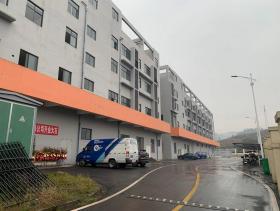 照片 1：项目租用的生产厂房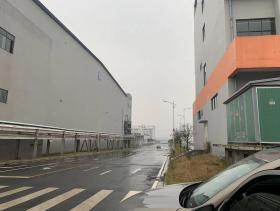 照片 3：项目东面西南冷链物流达州基地厂区道路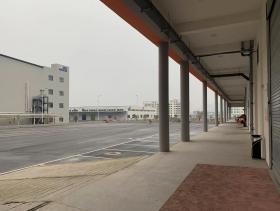 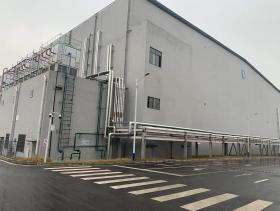 照片 2：项目东面西南冷链物流达州基地的冷冻库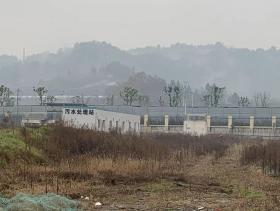 照片 4：西南冷链物流达州基地自建的污水处理站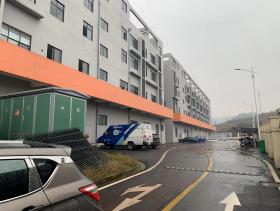 照片 5：项目南面厂区空坝                     照片 6：项目北面厂区道路一、建设项目基本情况二、建设项目工程分析三、区域环境质量现状、环境保护目标及评价标准四、主要环境影响和保护措施五、环境保护措施监督检查清单六、结论建设项目名称三千道豆制品生产基地建设项目三千道豆制品生产基地建设项目三千道豆制品生产基地建设项目三千道豆制品生产基地建设项目三千道豆制品生产基地建设项目三千道豆制品生产基地建设项目三千道豆制品生产基地建设项目三千道豆制品生产基地建设项目项目代码“2402-511702-04-03-710973 ”“2402-511702-04-03-710973 ”“2402-511702-04-03-710973 ”“2402-511702-04-03-710973 ”“2402-511702-04-03-710973 ”“2402-511702-04-03-710973 ”“2402-511702-04-03-710973 ”“2402-511702-04-03-710973 ”建设单位联系人唐德军唐德军唐德军联系方式联系方式188818099771888180997718881809977建设地点	四川 省 达州市 通川 区  罗江 镇 魏兴社区 g107 °30 ′ 50.82 ″,31 °21 ′ 18.54 ″	四川 省 达州市 通川 区  罗江 镇 魏兴社区 g107 °30 ′ 50.82 ″,31 °21 ′ 18.54 ″	四川 省 达州市 通川 区  罗江 镇 魏兴社区 g107 °30 ′ 50.82 ″,31 °21 ′ 18.54 ″	四川 省 达州市 通川 区  罗江 镇 魏兴社区 g107 °30 ′ 50.82 ″,31 °21 ′ 18.54 ″	四川 省 达州市 通川 区  罗江 镇 魏兴社区 g107 °30 ′ 50.82 ″,31 °21 ′ 18.54 ″	四川 省 达州市 通川 区  罗江 镇 魏兴社区 g107 °30 ′ 50.82 ″,31 °21 ′ 18.54 ″	四川 省 达州市 通川 区  罗江 镇 魏兴社区 g107 °30 ′ 50.82 ″,31 °21 ′ 18.54 ″	四川 省 达州市 通川 区  罗江 镇 魏兴社区 g107 °30 ′ 50.82 ″,31 °21 ′ 18.54 ″地理坐标（    107  度  30  分  50.820  秒，   31  度  21  分   18.540  秒）（    107  度  30  分  50.820  秒，   31  度  21  分   18.540  秒）（    107  度  30  分  50.820  秒，   31  度  21  分   18.540  秒）（    107  度  30  分  50.820  秒，   31  度  21  分   18.540  秒）（    107  度  30  分  50.820  秒，   31  度  21  分   18.540  秒）（    107  度  30  分  50.820  秒，   31  度  21  分   18.540  秒）（    107  度  30  分  50.820  秒，   31  度  21  分   18.540  秒）（    107  度  30  分  50.820  秒，   31  度  21  分   18.540  秒）国民经济行业类别C1392  豆制品制造C1392  豆制品制造C1392  豆制品制造建设项目行业类别建设项目行业类别十、农副食品加工业 20 其他 农副食品加工十、农副食品加工业 20 其他 农副食品加工十、农副食品加工业 20 其他 农副食品加工建设性质新建（迁建）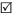 口改建口扩建口技术改造新建（迁建）口改建口扩建口技术改造新建（迁建）口改建口扩建口技术改造建设项目申报情形建设项目申报情形首次申报项目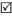 口不予批准后再次申报项目 口超五年重新审核项目口重大变动重新报批项目首次申报项目口不予批准后再次申报项目 口超五年重新审核项目口重大变动重新报批项目首次申报项目口不予批准后再次申报项目 口超五年重新审核项目口重大变动重新报批项目项目审批（核准/  备案）部门（选填）通川区发展和改革局通川区发展和改革局通川区发展和改革局项目审批（核准/    备案）文号（选填）项目审批（核准/    备案）文号（选填）川投资备【2402-511702-04-03-710973】FGQB-0033 号川投资备【2402-511702-04-03-710973】FGQB-0033 号川投资备【2402-511702-04-03-710973】FGQB-0033 号总投资（万元）100.00100.00100.00环保投资（万元）环保投资（万元）19.5019.5019.50环保投资占比（%）19.519.519.5施工工期施工工期3 个月3 个月3 个月是否开工建设 否 是：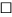  否 是： 否 是：用地（用海） 面积（m2）用地（用海） 面积（m2）///专项评价设置情况根据建设项目环境影响报告表编制技术指南（污染影响类）（试行），本项目专项评价对照情况见下表。表1-1  专项评价设置原则对照表根据建设项目环境影响报告表编制技术指南（污染影响类）（试行），本项目专项评价对照情况见下表。表1-1  专项评价设置原则对照表根据建设项目环境影响报告表编制技术指南（污染影响类）（试行），本项目专项评价对照情况见下表。表1-1  专项评价设置原则对照表根据建设项目环境影响报告表编制技术指南（污染影响类）（试行），本项目专项评价对照情况见下表。表1-1  专项评价设置原则对照表根据建设项目环境影响报告表编制技术指南（污染影响类）（试行），本项目专项评价对照情况见下表。表1-1  专项评价设置原则对照表根据建设项目环境影响报告表编制技术指南（污染影响类）（试行），本项目专项评价对照情况见下表。表1-1  专项评价设置原则对照表根据建设项目环境影响报告表编制技术指南（污染影响类）（试行），本项目专项评价对照情况见下表。表1-1  专项评价设置原则对照表根据建设项目环境影响报告表编制技术指南（污染影响类）（试行），本项目专项评价对照情况见下表。表1-1  专项评价设置原则对照表专项评价设置情况专项评 价类别设置原则设置原则本项目情况本项目情况设置情况专项评价设置情况大气排放废气含有毒有害污染物 1、二噁英、苯并[a]  芘、氰化物、氯气且厂界 外 500 米范围内有环境空 气保护目标 2 的建设项目排放废气含有毒有害污染物 1、二噁英、苯并[a]  芘、氰化物、氯气且厂界 外 500 米范围内有环境空 气保护目标 2 的建设项目项目运营期废气污染  物因子为 H2S、NH3 等， 不属于有毒有害污染  物等，不需设置大气专 项评价。项目运营期废气污染  物因子为 H2S、NH3 等， 不属于有毒有害污染  物等，不需设置大气专 项评价。不设置专项评价设置情况地表水新增工业废水直排建设  项目（槽罐车外送污水处 理厂的除外） ；新增废水 直排的污水集中处理厂新增工业废水直排建设  项目（槽罐车外送污水处 理厂的除外） ；新增废水 直排的污水集中处理厂本项目为新建项目， 厂 区工业废水和生活污  水混合收集经污水处  理站处理后， 进入园区 污水管网排入通川区  园区工业污水处理厂  或魏兴场镇污水处理本项目为新建项目， 厂 区工业废水和生活污  水混合收集经污水处  理站处理后， 进入园区 污水管网排入通川区  园区工业污水处理厂  或魏兴场镇污水处理不设置厂，不涉及新增工业废 水直排， 无需开展地表 水专项评价。环境风险有毒有害和易燃易爆危 险物质存储量超过临界 量 3 的建设项目项目不涉及储存有毒  有害和易燃易爆危险  物质，无需开展环境风 险专项评价。不设置生态取水口下游 500 米范围内 有重要水生生物的自然  产卵场、索饵场、越冬场 和洄游通道的新增河道  取水的污染类建设项目项目生产用水来自城  市自来水管网， 不涉及 河道取水。故无需开展 生态专项评价。不设置海洋直接向海排放污染物的 海洋工程建设项目项目不属于海洋工程  建设项目， 故无需开展 海洋专项评价。不设置地下水涉及集中式饮用水水源  和热水、矿泉水、温泉等 特殊地下水资源保护区项目不涉及集中式饮  用水水源和热水、矿泉 水、温泉等特殊地下水 资源保护区， 故无需开 展地下水专项评价。不设置规划情况规划名称：《达州市农产品加工集中区》审批机关：达州市人民政府审批文件名称及文号： 《关于设立<达州市农产品加工集中区> 的通知》（达市府函〔2010〕195号）规划名称：《达州市农产品加工集中区》审批机关：达州市人民政府审批文件名称及文号： 《关于设立<达州市农产品加工集中区> 的通知》（达市府函〔2010〕195号）规划名称：《达州市农产品加工集中区》审批机关：达州市人民政府审批文件名称及文号： 《关于设立<达州市农产品加工集中区> 的通知》（达市府函〔2010〕195号）规划名称：《达州市农产品加工集中区》审批机关：达州市人民政府审批文件名称及文号： 《关于设立<达州市农产品加工集中区> 的通知》（达市府函〔2010〕195号）规划名称：《达州市农产品加工集中区》审批机关：达州市人民政府审批文件名称及文号： 《关于设立<达州市农产品加工集中区> 的通知》（达市府函〔2010〕195号）规划环境影响 评价情况规划环境影响评价文件名称：《规划环境影响报告书》审查机关：四川省环境保护厅（现为：四川省生态环境厅）审查文件名称及文号：《关于印发＜达州市农产品加工集中区规划环境影响报告书＞审查意见的函》（川环建〔2013〕66号）规划环境影响评价文件名称：《规划环境影响报告书》审查机关：四川省环境保护厅（现为：四川省生态环境厅）审查文件名称及文号：《关于印发＜达州市农产品加工集中区规划环境影响报告书＞审查意见的函》（川环建〔2013〕66号）规划环境影响评价文件名称：《规划环境影响报告书》审查机关：四川省环境保护厅（现为：四川省生态环境厅）审查文件名称及文号：《关于印发＜达州市农产品加工集中区规划环境影响报告书＞审查意见的函》（川环建〔2013〕66号）规划环境影响评价文件名称：《规划环境影响报告书》审查机关：四川省环境保护厅（现为：四川省生态环境厅）审查文件名称及文号：《关于印发＜达州市农产品加工集中区规划环境影响报告书＞审查意见的函》（川环建〔2013〕66号）规划环境影响评价文件名称：《规划环境影响报告书》审查机关：四川省环境保护厅（现为：四川省生态环境厅）审查文件名称及文号：《关于印发＜达州市农产品加工集中区规划环境影响报告书＞审查意见的函》（川环建〔2013〕66号）规划及规划环境影响评价符合性分析1、与“达州市农产品加工集中区”产业定位的符合性“达州市农产品加工集中区”产业定位为以农产品加工、食品、 医药为主导， 配套发展物流的现代工业规划区，达州城市北部重要产 业增长极，达州市级城市化、工业化两化互示范区域， 宜业、宜居的“双宜”之城。“宜业之城”。项目为农副食品加工业，属于“达州市农产品加工集中区”产业定位中的食品行业， 与规划区产业定位是相符的。2、与“达州市农产品加工集中区”产业准入要求的符合性根据《达州市农产品加工集中区规划环境影响报告书》审查意见，禁止以下产业入驻园区：◆不符合国家产业政策和行业准入条件的项目；◆农产品加工业禁止发展屠宰和白酒酿造，医药产业禁止引入合1、与“达州市农产品加工集中区”产业定位的符合性“达州市农产品加工集中区”产业定位为以农产品加工、食品、 医药为主导， 配套发展物流的现代工业规划区，达州城市北部重要产 业增长极，达州市级城市化、工业化两化互示范区域， 宜业、宜居的“双宜”之城。“宜业之城”。项目为农副食品加工业，属于“达州市农产品加工集中区”产业定位中的食品行业， 与规划区产业定位是相符的。2、与“达州市农产品加工集中区”产业准入要求的符合性根据《达州市农产品加工集中区规划环境影响报告书》审查意见，禁止以下产业入驻园区：◆不符合国家产业政策和行业准入条件的项目；◆农产品加工业禁止发展屠宰和白酒酿造，医药产业禁止引入合1、与“达州市农产品加工集中区”产业定位的符合性“达州市农产品加工集中区”产业定位为以农产品加工、食品、 医药为主导， 配套发展物流的现代工业规划区，达州城市北部重要产 业增长极，达州市级城市化、工业化两化互示范区域， 宜业、宜居的“双宜”之城。“宜业之城”。项目为农副食品加工业，属于“达州市农产品加工集中区”产业定位中的食品行业， 与规划区产业定位是相符的。2、与“达州市农产品加工集中区”产业准入要求的符合性根据《达州市农产品加工集中区规划环境影响报告书》审查意见，禁止以下产业入驻园区：◆不符合国家产业政策和行业准入条件的项目；◆农产品加工业禁止发展屠宰和白酒酿造，医药产业禁止引入合1、与“达州市农产品加工集中区”产业定位的符合性“达州市农产品加工集中区”产业定位为以农产品加工、食品、 医药为主导， 配套发展物流的现代工业规划区，达州城市北部重要产 业增长极，达州市级城市化、工业化两化互示范区域， 宜业、宜居的“双宜”之城。“宜业之城”。项目为农副食品加工业，属于“达州市农产品加工集中区”产业定位中的食品行业， 与规划区产业定位是相符的。2、与“达州市农产品加工集中区”产业准入要求的符合性根据《达州市农产品加工集中区规划环境影响报告书》审查意见，禁止以下产业入驻园区：◆不符合国家产业政策和行业准入条件的项目；◆农产品加工业禁止发展屠宰和白酒酿造，医药产业禁止引入合1、与“达州市农产品加工集中区”产业定位的符合性“达州市农产品加工集中区”产业定位为以农产品加工、食品、 医药为主导， 配套发展物流的现代工业规划区，达州城市北部重要产 业增长极，达州市级城市化、工业化两化互示范区域， 宜业、宜居的“双宜”之城。“宜业之城”。项目为农副食品加工业，属于“达州市农产品加工集中区”产业定位中的食品行业， 与规划区产业定位是相符的。2、与“达州市农产品加工集中区”产业准入要求的符合性根据《达州市农产品加工集中区规划环境影响报告书》审查意见，禁止以下产业入驻园区：◆不符合国家产业政策和行业准入条件的项目；◆农产品加工业禁止发展屠宰和白酒酿造，医药产业禁止引入合成制药和发酵制药， 现代物流业禁止引入化工物流；◆与园区主导产业不相容的项目。 鼓励以下产业入驻园区：◆符合园区主导产业的项目；◆与园区主导产业相配套产业，企业效益明显，对区域不造成明显污染， 遵循清洁生产及循环经济的项目。允许以下产业入驻园区：◆不属于上述鼓励类、禁止类，与园区主导产业不相排斥和不矛 盾、不形成交叉影响的，符合产业政策、选址与周围环境相容的其他项目。本项目为农副食品加工业及方便食品加工项目，符合《达州市农产品加工集中区规划》鼓励入驻园区企业要求。3、与“达州市农产品加工集中区”土地利用规划的符合性本项目位于达州市农产品加工集中区内。根据达州市农产品加工集中区规划资料，本项目用地性质为工业用地。根据业主提供的资料，本项目系租用达州骐骥供销冷链物流管理有限公司“中国供销西南冷 链物流达州基地一期项目”的闲置厂房， 达州骐骥供销冷链物流管理 有限公司已取得“中国供销西南冷链物流达州基地一期项目”的用地手续，用地性质为工业用地。本项目为工业项目，用地符合规划。其他符合性分析1、产业政策符合性分析本 项 目 为 食 品 加 工 项 目 ， 根 据 《 国 民 经 济 行 业 分 类 》  （GB/T4754-2017）（2019  修改版），项目属于“C1392 豆制品制造”。 根据《产业结构调整指导目录（2024年本） 》， 本项目不属于鼓励类、 限制类或禁止类。根据《促进产业结构调整暂行规定》（国发［2005］40号，本项目应属于允许类项目。项目生产过程中不使用国家明令禁止的淘汰类和限制类的设备和 工艺。建设单位已在全国投资项目在线审批监管平台填报了《四川省 技术改造投资项目备案表》， 完成了备案，备案号： 川投资备【2402-511702-04-03-710973】FGQB-0033号。因此， 本项目符合现行相关产业政策。2、“三线一单”符合性分析（1）达州市“三线一单”的符合性根据《长江经济带战略环境评价四川省达州市“三线一单”生态环境分区管控优化完善研究报告》， 达州市生态保护红线面积1214.56km2 ，占达州市国土面积比例的7.33%。达州市生态保护红线图如下。图 1-1：达州市生态保护红线图图 1-2：达州市生态空间分布图根据上图分析，本项目位于达州市通川区罗江镇魏兴社区， 占地不属于达州市生态保护红线范围。（2）项目所属环境管控单元根据《达州市人民政府<关于落实生态保护红线、环境质量底线、 资源利用上线制定生态环境准入清单实施生态环境分区管控的通知>》 （达市府发〔2021〕17号），达州市共划定46个综合环境管控单元，其中优先保护单元17个，占国土面积的26.43%；重点管控单元22个，占国土面积的22.03%，其中城镇重点管控单元7个(包括达川区中心城 区、通川区中心城区宣汉县中心城区、大竹县中心城区、开江县中心 城区、渠县中心城区、万源市中心城区)、工业重点管控单元 12 个、 要素重点管控单元 3个 (包括达川区、通川区、大竹县要素重点管控单元) :一般管控单元7个， 占国土面积的51.54%。优先保护单元。以生态环境保护为主的区域，全市划分优先保护 单元17个，主要包括生态保护红线、自然保护地、饮用水水源保护区等。重点管控单元。涉及水、大气、土壤、自然资源等资源环境要素 重点管控的区域，全市划分重点管控单元22个，主要包括人口密集的城镇规划区和产业集聚的工业园区（工业集聚区） 等。一般管控单元。除优先保护单元和重点管控单元之外的其他区域，全市共划分一般管控单元7个。本项目位于达州市通川区罗江镇魏兴社区，查询四川政务服务网 —四川省生态环境厅“三线一单”应用平台，“三千道豆制品生产基地建设项目”位于通川区工业重点管控单元。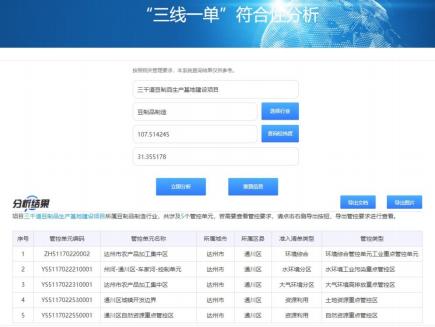 图 1-3：项目“三线一单”应用平台分析截图表1-2      项目涉及的环境管控单元一览表项目与管控单元相对位置如下图所示。图 1-4：达州市环境管控单元分布图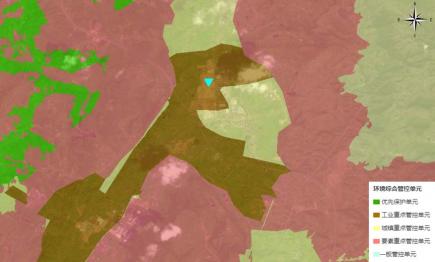 图 1-5：项目与环境综合管控单元的位置关系图根据上图分析，本项目位于通川区罗江镇魏兴社区，属于达州市环境管控单元中的工业重点管控单元。（3）与《川环办函〔2021〕469号》的符合性分析根据四川省生态环境厅办公室《关于印发<产业园区规划环评“三 线一单”符合性分析技术要点(试行)>和<项目环评“三线一单”符合 性分析技术要点(试行)>的通知》（川环办函〔2021〕469号），本项 目属于位于园区内的污染影响类建设项目，但园区规划环评未开展“三 线一单”符合性分析。因此，本次评价从空间布局约束、污染物排放 管控、环境风险防控、资源开发效率等四个维度对空间符合性分析、生态环境准入清单进行符合性分析，具体如下表：其他符合性分析表 1-3 项目与“三线一单”生态环境准入清单的符合性分析表 1-3 项目与“三线一单”生态环境准入清单的符合性分析表 1-3 项目与“三线一单”生态环境准入清单的符合性分析表 1-3 项目与“三线一单”生态环境准入清单的符合性分析表 1-3 项目与“三线一单”生态环境准入清单的符合性分析表 1-3 项目与“三线一单”生态环境准入清单的符合性分析表 1-3 项目与“三线一单”生态环境准入清单的符合性分析表 1-3 项目与“三线一单”生态环境准入清单的符合性分析其他符合性分析“三线一单”的具体要求“三线一单”的具体要求“三线一单”的具体要求“三线一单”的具体要求本项目情况符合性其他符合性分析类别类别类别对应管控要求本项目情况符合性其他符合性分析ZH5117022 0002、达州 市农产品 加 工 集 中 区、环境综 合 管 控 单 元 工 业 重 点 管 控 单 元达州市 普适性 清单管 控要求空间 布 局约束禁止开发建设活动的要求-禁止在长江干支流、重要湖泊岸线一公里范围内 新建、扩建化工园区和化工项目，严控新建石油 化工、煤化工、涉磷、造纸、印染、制革等项目。-禁止从事《长江经济带发展负面清单指南（试 行）》禁止准入类事项。-引进项目应符合园区规划环评和区域产业准入 及负面清单要求。-禁止新建不符合国家产业政策和行业准入条件 的高污染项目。-工业园区禁止新建高污染燃料锅炉。-禁止在长江流域河湖管理范围内倾倒、填埋、堆 放、弃置、处理固体废物。-未通过认定的化工园区， 不得新建、改扩建化工 项目（安全、环保、节能和智能化改造项目除外）， 按属地原则依法依规妥善做好未通过认定化工园 区及园内企业的转型、关闭、处置及监管工作。  限制开发建设活动的要求-严格控制污染物新增排放量， 对新建排放二氧化 硫、氮氧化物、工业烟粉尘和 VOCS 的项目实施现 役源 2 倍削减量替代。-严格实施环评制度， 将细颗粒物达标情况纳入规 划环评和相关项目环评内容，加快制定颗粒物、 VOCS 排放总量管理配套政策。-严格控制新建、扩建燃煤发电项目。-严控达州市主城区上游沿岸地区新建石油化工、 煤化工、涉磷、造纸、印染、制革等项目。不符合空间布局要求活动的退出要求-现有属于禁止引入产业门类的企业， 应按相关规 定限期整治或退出。-重点区域城市钢铁企业要切实采取彻底关停、转 型发展、就地改造、域外搬迁等方式。四川省达1、本项目食品加工项目，不   属于化工项目， 也不属于石油  化工、煤化工、涉磷等项目。  2、本项目不属于《长江经济   带发展负面清单指南（试行） 》 禁止准入类事项。3、本项目符合达州市农产品 加工集中区规划环评产业准 入要求。4、本项目不属于不符合国家 产业政策和行业准入条件的  高污染项目。5、项目位于规划的工业园区  内， 生产所需蒸汽来自东岳电 厂或西南冷链物流达州基地的备用蒸汽发生器， 本项目不 涉及建设锅炉等设备。6、项目位于达州市主城区上 游，但不属于新建石油化工、 煤化工、涉磷、造纸等项目。符合其他符合性分析州钢铁集团有限责任公司处于四川省大气污染防 治重点区域，属于“彻底关停、转型发展、就地 改造、域外搬迁”企业；-引导重污染产业退出或搬迁、企业分类退城入 园，逐步打破近水靠城的历史工业布局。加大城 市区域现有装备水平低、环保设施差的微小企业 “关、停、并、转”实施力度， 清理建成区上风 向重点涉气项目。-石化、现代煤化工项目应纳入国家产业规划。新 建、扩建石化、化工、焦化、有色金属冶炼、平 板玻璃项目应布设在依法合规设立并经规划环评 的产业园区。其他空间布局约束要求 /其他符合性分析污染 物 排放 管 控允许排放量要求达 州 市 2025 年 水 污 染 物 允 许 排 放 量 COD4396.41t，氨氮 418.7t，TP45.36t；达州市 2025 年大气污染物 一 次 PM2.5 5805t 、SO2 12773t、NOx11892t、VOCs 13969t现有源提标升级改造-污水收集处理率达 100%；-到 2025 年底前，现有钢铁行业 80%以上产能完 成超低排放改造，烧结机机头、球团焙烧烟气颗 粒物、二氧化硫、氮氧化物排放浓度小时均值分 别不高于 10、35、50 毫克/立方米； 其他主要污 染源颗粒物、二氧化硫、氮氧化物排放浓度小时 均值原则上分别不高于 10、50、200 毫克/立方米。-有行业标准的工业炉窑， 要求严格执行已有的行 业排放标准，配套建设高效除尘脱硫脱硝设施， 确保稳定达标排放。有排污许可证的， 应严格执 行许可要求。暂没有行业标准的，要求参照有关 行业标准执行，其中，铸造行业烧结、高炉工序 污染排放控制按照钢铁行业相关标准要求执行； 颗粒物、二氧化硫、氮氧化物排放限值分别不高 于 30、200、300 毫克/立方米实施改造，其中， 日用玻璃、玻璃棉氮氧化物排放限值不高于 4001、本项目厂区工业废水和生 活污水全部收集至污水处理站， 处理后达标排入园区污水 管网， 最终进入园区工业污水 处理厂或通川区魏兴场镇污水处理厂， 处理后达标排入州 河。经计算， 本项目废水污染 物排放量为 COD8.11t，氨氮  0.65t；其排放量计入园区工业 污水处理厂或魏兴场镇污水处理厂的允许排放量。2、项目不涉及使用工业炉窑， 项目涉及排放的二氧化硫、氮 氧化物、工业烟粉尘量较少，  排放总量由当地生态环境管理部门确定现役源 2 倍削减量 替代来源。符合其他符合性分析毫克/立方米。-完善园区及企业雨污分流系统，全面推进医药、 化工等行业初期雨水收集处理，推动有条件的园 区实施入园企业“一企一管、明管输送、实时监 测”。加强企业废水预处理和排水管理，鼓励纳 管企业与园区污水处理厂运营单位通过签订委托 处理合同等方式协同处理废水。其他污染物排放管控要求新增源等量或倍量替代:上一年度水环境质量未 完成目标的，新建排放水污染的建设项目按照总 量管控要求进行倍量削减替代。上一年度空气质量年平均浓度不达标的城市， 建 设项目新增相关污染物按照总量管控要求进行倍 量削减替代。对新建排放二氧化硫、氮氧化物、工业烟粉尘和 VOCs 的项目实施现役源倍量削减量替代。严禁钢 铁、水泥、电解铝、平板玻璃等行业新增产能， 对确有必要新建的必须实施等量或减量置换， 防 范过剩和落后产能跨地区转移.污染物排放绩效水平准入要求:新、改扩建项目污  染排放指标满足《四川省省级生态工业园区指标》 综合类生态工业园区要求。工业固体废弃物利用  处置率达 100%，危险废物处置率达 100%。国家大气污染防治重点区域(以下称重点区域)内 新建耗煤项目还应严格按规定采取煤炭消费减量 替代措施，不得使用高污染燃料作为煤炭减量替 代措施;重点区域执行大气污染物特别排放限值， 严禁新增钢铁、电力、水泥、玻璃、砖瓦、陶瓷、 焦化、电解铝、有色等重点行业大气污染物排放。 钢铁行业新建应参考达州市“三线一单”生态环 境分区管控中钢铁行业资源环境绩效准入门槛。2030 年， 渠江流域用水总量控制在 31.61 亿立 方米以内， 渠江干流 COD 排放总量限制在 4.89 万 t/a 内、氨氮排放总量限制在 0.54 万 t/a 内。全 面推进节水型社会建设，加强河湖（库）水域岸其他符合性分析其他符合性分析线保护及管理，加强入河排污口规范化建设， 加 强工业污染、农业农村污染、船舶港口污染防治。 对流域内饮用水源地进行有效保护及规范化建 设。化工园区应按照分类收集， 分质处理的要求， 配 备专业化工生产废水集中处理设施（独立建设或 依托骨干企业）及专管或明管输送的配套管网， 化工生产废水纳管率达到 100%。入河排污口设置 应符合相关规定。重点行业建设项目应遵循重点重金属污染物排放 “等量替代”原则。按国家规定，建设单位在提 交环境影响评价文件时应明确重点重金属污染物 排放总量及来源，无明确具体总量来源的，各级 生态环境部门不得批准相关环境影响评价文件。  重金属污染物排放总量替代管理豁免的情形参见 《四川省“十四五”重金属污染防治工作方案》 ； 重点行业、重点重金属的界定参见《四川省“十 四五”重金属污染防治工作方案》。落实《四川省深入打好重污染天气消除、臭氧污 染防治和柴油货车污染防治攻坚战实施方案》要 求，推进重点行业超低排放改造和深度治理， 加 快实施低 VOCs 含量原辅材料替代，持续开展 VOCs 治理设施提级增效，强化 VOCs 无组织排放整治， 加强非正常工况废气排放管控， 推进涉 VOCs 产业 集群治理提升，推进油品 VOCs 综合管控。其他符合性分析环境 风 险防控联防联控要求强化区域联防联控， 严格落实《关于建立跨省流 域上下游突发水污染事件联防联控机制的指导意 见》；定期召开区域大气环境形式分析会，强化 信息共享和联动合作，实行环境规划， 标准， 环 评，执法，信息公开“六统一”， 协力推进大气 污染源头防控，加强川东北区域大气污染防治合 作。其他环境风险防控要求企业环境风险防控要求:涉及有毒有害、易燃易爆本项目营运期环境风险主要为废机油泄漏以及废水事故外排， 通过采取相应的风险防 控措施， 能够将环境风险降至 最低， 属于可接受水平。项目 建成后， 将按照要求办理突发 环境事件应急预案手续， 落实 了相应的环境风险防控措施。符合其他符合性分析物质新建、改扩建项目，严控准入要求。（根据 《GB 8978-2002》中第一类污染物以及《优先控 制化学品名录》《有毒有害大气污染物名录》 《有毒有害水污染物名录》确定）。对钢铁、焦 化平板玻璃、铜铅锌硅冶炼等环境影响大或环境 风险高的项目类别， 不得以改革试点名义随意下 放环评审批权限或降低审批要求。园区环境风险防控要求:园区风险防控体系要求： 构建三级环境风险防控体系，强化危化品泄漏应 急处置措施，确保风险可控。针对化工园区进一 步强化风险防控。化工园区应具有安全风险监控 体系、建立生态环境监测监控体系、建立必要的 突发环境事件应急体系。杜绝危化品泄漏、事故 排放等，确保环境安全。用地环境风险防控要求:化工、电镀等行业企业拆  除生产设施设备、构筑物和污染治理设施，要事  先制定残留污染物清理和安全处置方案，要严格  按照有关规定实施安全处理处置，防范拆除活动  污染土壤。有色金属矿采选、有色金属冶炼、石  油加工、化工、焦化、电镀、制革、天然（页岩） 气开采、铅蓄电池、汽车制造、农药、危废处置、 电子拆解等行业企业及其他可能影响土壤环境质  量的生产设施设备、构筑物和污染治理设施的拆  除，按照有关规定制定残留污染物清理和安全处  置方案， 要严格按照有关规定实施安全处理处置， 防范拆除活动污染土壤。其他符合性分析资源 开 发效 率 要求水资源利用总量要求新、改扩建项目污染水耗指标满足《四川省省级 生态工业园区指标》综合类生态工业园区要求； 到 2022 年，万元国内生产总值用水量、万元工业 增加值用水量较 2015 年分别下降 30%和 28%。地下水开采要求以省市下发指标为准能源利用总量及效率要求川东北区域实施新建项目与煤炭消费总量控制挂1、本项目生产、生活用水来 自城市自来水管网。2、项目营运期能源消耗主要  为电能， 不涉及使用高污染燃 料。符合钩机制， 耗煤建设项目实行煤炭消耗等量减量替 代。提高煤炭利用效率和天然气利用占比，工业 领域有序推进 “ 煤改电 ”和有序推进 “煤改 气”。-大力实施和推广以电代煤、以电代油工程， 重点 在城市交通、工商业等领域实施以电代油、以电 代煤。-增加天然气对煤炭和石油的替代， 提高天然气民 用、交通、发电、工业领域天然气消费比重。-实施煤炭消费总量控制：严格控制煤炭消费总 量；严格控制新建、改建、扩建耗煤项目，新增 耗煤项目实行煤炭消耗减量倍量替代。-鼓励使用清洁燃料， 重点区域建设项目原则上不 新建燃煤自备锅炉。鼓励重点区域高炉-转炉长流 程钢铁企业转型为电炉短流程企业。大宗物料优 先采用铁路、管道或水路运输，短途接驳优先使 用新能源车辆运输。-推进清洁能源的推广使用， 全面推进散煤清洁化 整治；-全面淘汰 10 蒸吨/小时及以下燃煤锅炉， 原则上 不再新建 35 蒸吨/小时及以下的燃煤锅炉， 推进 县级及以上城市建成区淘汰 35 蒸吨/小时及以下 燃煤锅炉，以工业余热、电厂热力、清洁能源等 替代煤炭。加快推进火电、钢铁、铸造（含烧结、 球团、高炉工序）水泥、焦化行业燃煤锅炉和工 业炉窑超低排放改造及深度治理。稳步实施陶瓷、 玻璃、铁合金、有色、砖瓦等行业企业深度治理， 推进工业炉窑煤改电（气） 和低氮燃烧改造。全 面加强钢铁、建材、有色、焦化、铸造重点行业 无组织排放治理。生物质锅炉采用专用锅炉， 配 套布袋等高效除尘设施，禁止掺烧煤炭、垃圾等 其他物料。-对 20 蒸吨及以上燃煤锅炉实施脱硫改造， 建设 高效脱硫设施；对循环流化床锅炉以外的燃煤发 电机组一律安装脱硫设施， 对燃煤锅炉和工业锅炉现有除尘设施实施升级改造，确保达到新的排 放标准和特别排放限值。禁燃区要求-高污染燃料禁燃区内禁止燃用的燃料为《高污染 燃料目录》（2017）中 III 类（严格） 燃料组合， 包括：（一）煤炭及其制品；（二）石油焦、油 页岩、原油、重油、渣油、煤焦油；（三）非专 用锅炉或未配置高效除尘设施的专用锅炉燃用的 生物质成型燃料。-禁燃区内禁止销售、燃用高污染燃料； 禁止新建、 改建、扩建燃用高污染燃料的设施和设备。-禁燃区内已建成的高污染燃料燃用设施由辖区 人民政府制定限期改造计划，改用天然气、页岩 气、液化石油气、电或其他清洁能源。其他资源利用效率要求 暂无单元级 清单管 控要求空间 布 局约束禁止开发建设活动的要求现代物流业禁止引入化工物流其它同达州市工业重点管控单元要求限制开发建设活动的要求在引入食品、医药企业时须充分考虑污染特征以 及外环境情况等因素，必要时设置相应的卫生防 护距离， 以确保魏兴场镇不受到周边企业的污染 影响其它同达州市工业重点管控单元要求允许开发建设活动的要求/不符合空间布局要求活动的退出要求项目入驻时，优先布局于集中区南北向主干道西 面工业用地范围，南北向主干道东侧规划工业用 地作为远期备用发展用地执行达州市工业重点管 控单元总体要求其他空间布局约束要求/1、本项目为豆制品生产项目， 不属于化工物流； 其他参考上 述分析， 本项目满足达州市工 业重点管控单元总体准入要求。2、本项目为食品加工项目，污染物主要为污水处理时的恶臭；项目位于工业园区内， 周边无保护目标且项目距离魏兴场镇约 1.25km，相距较远 对其影响较小， 可不设置卫生 防护距离。3、本项目系租用其他项目的  闲置厂房建设不新增占地， 不 会对达州市农产品加工集中区的整体布局造成影响。符合单元级 清单管 控要求污染 物 排放 管 控现有源提标升级改造项目产生的生产废水由企业自行处理达到《污水 排放综合标准》三级或相应的行业排放标准后排 入园区污水处理厂处理达《城镇污水处理厂污染1、本项目的生产废水依托源 美冷链物流食品园的污水处理站或利用西南冷链物流基地的污水处理站处理后， 达标符合物排放标准》一级 A 标或更严格标准后排放，其 它同达州市工业重点总体准入要求新增源等量或倍量替代执行达州市工业重点管控单元总体要求新增源排放标准限值其他同达州市工业重点总体准入要求污染物排放绩效水平准入要求执行达州市工业重点管控单元总体要求其他污染物排放管控要求/排入园区工业污水处理厂或通川区魏兴场镇污水处理厂， 最终达到《城镇污水处理厂污 染物排放标准》一级 A 标， 达 标排入州河。2、本项目位于通川区辖区内， 参考上述分析， 本项目污染物 排放满足达州市工业重点管控单元总体准入要求。环境 风 险防控严格管控类农用地管控要求执行达州市工业重点管控单元总体要求安全利用类农用地管控要求执行达州市工业重点管控单元总体要求污染地块管控要求执行达州市工业重点管控单元总体要求园区环境风险防控要求风险源与环境敏感区保持合理的空间距离，要求 各企业原辅料贮运及生产过程中不得构成《危险 化学品重大危险源辨识》中一、二级重大危险源， 杜绝危化品泄漏、事故排放等。其它同达州市工 业重点管控单元总体要求企业环境风险防控要求风险源与环境敏感区保持合理的空间距离，要求 各企业原辅料贮运及生产过程中不得构成《危险 化学品重大危险源辨识》中一、二级重大危险源， 杜绝危化品泄漏、事故排放等。执行达州市工业 重点管控单元总体要求其他环境风险防控要求/参考上述分析， 本项目满足达 州市工业重点管控单元总体准入要求。符合资源 开 发效 率 要求水资源利用效率要求执行达州市工业重点管控单元总体要求地下水开采要求执行达州市工业重点管控单元总体要求能源利用效率要求执行达州市工业重点管控单元总体要求其他资源利用效率要求参考上述分析， 本项目满足达 州市工业重点管控单元总体准入要求。符合禁燃区要求：同达州市工业重点总体准入要求YS5117022210001、州河通川区车家河控制单元、水环境工业污染重点管控区达州市 普适性 清单管 控要求空间布 局约束禁止开发建设活动的要求:暂无限制开发建设活动的要求:暂无不符合空间布局要求活动的退出要求:暂无 其他空间布局约束要求:暂无//YS5117022210001、州河通川区车家河控制单元、水环境工业污染重点管控区达州市 普适性 清单管 控要求污染物排放管控允许排放量要求:暂无现有源提标升级改造:暂无其他污染物排放管控要求:暂无//YS5117022210001、州河通川区车家河控制单元、水环境工业污染重点管控区达州市 普适性 清单管 控要求环境风 险防控联防联控要求:暂无其他环境风险防控要求:暂无//YS5117022210001、州河通川区车家河控制单元、水环境工业污染重点管控区达州市 普适性 清单管 控要求资源开 发效率 要求水资源利用总量要求：暂无地下水开采要求：暂无能源利用总量及效率要求：暂无禁燃区要求：暂无其他资源利用效率要求：暂无//YS5117022210001、州河通川区车家河控制单元、水环境工业污染重点管控区单元级 清单管 控要求空间布 局约束禁止开发建设活动的要求限制开发建设活动的要求严控磷铵、黄磷等产业违规新增产能加快退出不 符合产业政策和环保要求、不满足安全生产条件 的涉磷企业允许开发建设活动的要求不符合空间布局要求活动的退出要求其他空间布局约束要求1、参考上述分析，本项目满 足达州市工业重点管控单元  总体准入要求。2、本项目不属于磷铵、黄磷 等产业项目。符合YS5117022210001、州河通川区车家河控制单元、水环境工业污染重点管控区单元级 清单管 控要求污染物排放管控城镇污水污染控制措施要求工业废水污染控制措施要求1、深入实施工业企业污水处理设施升级改造， 全 面实现工业废水达标排放。2、强化工业集聚区污 水治理， 推进工业污水集中处理设施及配套收集 系统建设与提标升级改造， 大力推进现有污水收 集、处理设施问题排查及整治；完善园区及企业 雨污分流系统，全面推进医药、化工等行业初期 雨水收集处理，推动有条件的园区实施入园企业 “一企一管、明管输送、实时监测”。3、加强工 业园区集中污水处理设施运行监管，强企业废水 预处理和排水管理， 鼓励纳管企业与园区污水处本项目的生产废水依托源美 冷链物流食品园的污水处理 站或利用西南冷链物流基地 的污水处理站处理后， 达标排 入园区工业污水处理厂或通 川区魏兴场镇污水处理厂， 最 终达到《城镇污水处理厂污染 物排放标准》一级 A 标， 达标 排入州河。符合理厂运营单位通过签订委托处理合同等方式协同 处理废水。4、加强新化学物质环境管理， 严格执 行《新化学物质环境管理登记办法》,落实企业新 化学物质环境风险防控主体责任。落实国家《优 先控制化学品名录（第一批）》《优先控制化学 品名录（第二批）》《重点管控新污染物清单（2023 年版）》环境风险管控措施。农业面源水污染控制措施要求船舶港口水污染控制措施要求饮用水水源和其它特殊水体保护要求环境风 险防控禁止在长江干支流岸线一公里范围内新建、扩建 化工园区和化工项目。按要求设置生态隔离带， 建设相应的防护工程。合理设置与抗风险能力相 匹配的事故调蓄设施和环境应急措施。强化工业 园区环境风险防控工作，突出全防全控，完善各 项环境风险防范制度，确保将风险防范纳入日常 环境管理制度体系。加强执法监督，实现对工业 园区、重点工矿企业和主要环境风险类型的动态 监控本项目不属于化工园区和化工项目。营运期环境风险主要 为废机油泄漏以及废水事故外排， 通过采取相应的风险防 控措施， 能够将环境风险降至 最低， 属于可接受水平。项目 建成后， 将按照要求办理突发 环境事件应急预案手续， 落实 了相应的环境风险防控措施。符合资源开 发效率 要求加强高耗水行业用水定额管理，以水定产，严格 控制高耗水新建、改建、扩建项目//YS5117022310001、达州市农产品加工集中区、大气环境高排放重点管控区达州市 普适性 清单管 控要求空间布 局约束禁止开发建设活动的要求:暂无限制开发建设活动的要求:暂无不符合空间布局要求活动的退出要求:暂无 其他空间布局约束要求:暂无//YS5117022310001、达州市农产品加工集中区、大气环境高排放重点管控区达州市 普适性 清单管 控要求污染物排放管控允许排放量要求:暂无现有源提标升级改造:暂无其他污染物排放管控要求:暂无//YS5117022310001、达州市农产品加工集中区、大气环境高排放重点管控区达州市 普适性 清单管 控要求环境风 险防控联防联控要求:暂无其他环境风险防控要求:暂无//YS5117022310001、达州市农产品加工集中区、大气环境高排放重点管控区达州市 普适性 清单管 控要求资源开 发效率 要求水资源利用总量要求：暂无地下水开采要求：暂无能源利用总量及效率要求：暂无禁燃区要求：暂无//其他资源利用效率要求：暂无单元级 清单管 控要求空间布 局约束禁止开发建设活动的要求限制开发建设活动的要求允许开发建设活动的要求不符合空间布局要求活动的退出要求其他空间布局约束要求参考上述分析， 本项目满足达 州市工业重点管控单元总体准入要求。符合单元级 清单管 控要求污染物排放管控大气环境质量执行标准《环境空气质量标准》（GB3095-2012）：二级 区域大气污染物削减/替代要求/燃煤和其他能源大气污染控制要求/工业废气污染控制要求1、全面淘汰 10 蒸吨/小时及以下燃煤锅炉， 原则 上不再新建 35 蒸吨/小时及以下的燃煤锅炉，推 进县级及以上城市建成区淘汰 35 蒸吨/小时及以 下燃煤锅炉，以工业余热、电厂热力、清洁能源 等替代煤炭。2、加快推进火电、钢铁、铸造（含烧结、球团、 高炉工序）水泥、焦化行业燃煤锅炉和工业炉窑 超低排放改造及深度治理。稳步实施陶瓷、玻璃、 铁合金、有色、砖瓦等行业企业深度治理，推进 工业炉窑煤改电（气）和低氮燃烧改造。全面加 强钢铁、建材、有色、焦化、铸造重点行业无组 织排放治理。生物质锅炉采用专用锅炉，配套布 袋等高效除尘设施， 禁止掺烧煤炭、垃圾等其他 物料。机动车船大气污染控制要求/扬尘污染控制要求/农业生产经营活动大气污染控制要求/重点行业企业专项治理要求加快实施低 VOCs 含量原辅材料替代。持续开展 VOCs 治理设施提级增效，对采用单一低温等离子、 光氧化、光催化以及非水溶性 VOCs 废气采用单一 喷淋吸收等治理技术且无法稳定达标的，加快推 进升级改造。强化 VOCs 无组织排放整治。石化、 化工等行业加强非正常工况废气排放管控。推进本项目建设区域环境质量执行《环境空气质量标准》（GB3095-2012）二级标准限 值。本项目营运期大气污染物 主要为 H2S、NH3 ，通过采取相 应的治理措施， 能够实现达标排放。符合涉 VOCs 产业集群治理提升其他大气污染物排放管控要求环境风 险防控///资源开 发效率 要求///YS5117022 530001、通 川区城镇 开发边界、 土地资源 重点管控区达州市 普适性 清单管 控要求空间布 局约束禁止开发建设活动的要求:暂无限制开发建设活动的要求:暂无不符合空间布局要求活动的退出要求:暂无 其他空间布局约束要求:暂无//YS5117022 530001、通 川区城镇 开发边界、 土地资源 重点管控区达州市 普适性 清单管 控要求污染物排放管控允许排放量要求:暂无现有源提标升级改造:暂无其他污染物排放管控要求:暂无//YS5117022 530001、通 川区城镇 开发边界、 土地资源 重点管控区达州市 普适性 清单管 控要求环境风 险防控联防联控要求:暂无其他环境风险防控要求:暂无//YS5117022 530001、通 川区城镇 开发边界、 土地资源 重点管控区达州市 普适性 清单管 控要求资源开 发效率 要求水资源利用总量要求：暂无地下水开采要求：暂无能源利用总量及效率要求：暂无禁燃区要求：暂无其他资源利用效率要求：暂无//YS5117022 530001、通 川区城镇 开发边界、 土地资源 重点管控区单元级 清单管 控要求空间布 局约束1.以城镇开发建设现状为基础， 综合考虑资源承 载能力、人口分布、经济布局、城乡统筹、城镇 无序蔓延科学预留一定比例的留白区， 为未来发 展留有开发空间城镇建设和发展不得违法违规侵 占河道、湖面、滩地。2.城镇开发边界调整报国土空间规划原审批机关 审批1、本项目系租用其他项目的  闲置厂房， 不新增占地； 项目 位于规划的工业园区内， 不涉 及侵占河道、湖面、滩地。YS5117022 530001、通 川区城镇 开发边界、 土地资源 重点管控区单元级 清单管 控要求污染物排放管控///YS5117022 530001、通 川区城镇 开发边界、 土地资源 重点管控区单元级 清单管 控要求环境风 险防控///YS5117022 530001、通 川区城镇 开发边界、 土地资源 重点管控区单元级 清单管 控要求资源开 发效率土地资源开发效率要求土地资源开发利用量不得超过土地资源利用上线本项目系租用其他项目的闲置厂房， 不新增占地； 不会超要求控制性指标。能源资源开发效率要求其他资源开发效率要求过土地资源利用上线控制性 指标;YS5117022 550001、通 川 区 自 然 资源重点 管控区、自 然 资 源 重 点管控区达州市 普适性 清单管 控要求空间布 局约束禁止开发建设活动的要求:暂无限制开发建设活动的要求:暂无不符合空间布局要求活动的退出要求:暂无 其他空间布局约束要求:暂无//YS5117022 550001、通 川 区 自 然 资源重点 管控区、自 然 资 源 重 点管控区达州市 普适性 清单管 控要求污染物排放管控允许排放量要求:暂无现有源提标升级改造:暂无其他污染物排放管控要求:暂无//YS5117022 550001、通 川 区 自 然 资源重点 管控区、自 然 资 源 重 点管控区达州市 普适性 清单管 控要求环境风 险防控联防联控要求:暂无其他环境风险防控要求:暂无//YS5117022 550001、通 川 区 自 然 资源重点 管控区、自 然 资 源 重 点管控区达州市 普适性 清单管 控要求资源开 发效率 要求水资源利用总量要求：暂无地下水开采要求：暂无能源利用总量及效率要求：暂无禁燃区要求：暂无其他资源利用效率要求：暂无//YS5117022 550001、通 川 区 自 然 资源重点 管控区、自 然 资 源 重 点管控区单元级 清单管 控要求空间布 局约束///YS5117022 550001、通 川 区 自 然 资源重点 管控区、自 然 资 源 重 点管控区单元级 清单管 控要求污染物排放管控///YS5117022 550001、通 川 区 自 然 资源重点 管控区、自 然 资 源 重 点管控区单元级 清单管 控要求环境风 险防控///YS5117022 550001、通 川 区 自 然 资源重点 管控区、自 然 资 源 重 点管控区单元级 清单管 控要求资源开 发效率 要求土地资源开发效率要求能源资源开发效率要求其他资源开发效率要求本项目不新增占地， 不涉及土 地资源开发、能源开发等。本项目的建设符合“三线一单”管控机制要求，项目建设可行。本项目的建设符合“三线一单”管控机制要求，项目建设可行。本项目的建设符合“三线一单”管控机制要求，项目建设可行。本项目的建设符合“三线一单”管控机制要求，项目建设可行。本项目的建设符合“三线一单”管控机制要求，项目建设可行。本项目的建设符合“三线一单”管控机制要求，项目建设可行。本项目的建设符合“三线一单”管控机制要求，项目建设可行。本项目的建设符合“三线一单”管控机制要求，项目建设可行。其他符合性分析3、用地规划的符合性分析本项目为食品工业项目，位于达州市农产品加工集中区园区内。项 目系租用“中国供销西南冷链物流达州基地一期项目”的闲置厂房进行 建设，该项目已取得用地手续，土地用途为工业用地。因此，本项目用地符合规划要求。4、与长江保护法、嘉陵江流域保护条例的符合性分析自2021年3月1日起施行的《中华人民共和国长江保护法》， 是为了 加强长江流域生态环境保护和修复，促进资源合理高效利用，保障生态安全，实现人与自然和谐共生、中华民族永续发展制定的法律。2021年11月25日四川省第十三届人民代表大会常务委员会第三十一会议通过了《四川省嘉陵江流域生态环境保护条例》。本项目与长江保护法及嘉陵江流域保护条例的符合性分析见下表。表 1-4      本项目与“长江保护法及嘉陵江流域保护条例”的符合性分析其他符合性分析重点用水单位的用水定额管理， 严格控制高耗水项目建设。项目。其他符合性分析二嘉陵江流域生态环境保护条例（节选）嘉陵江流域生态环境保护条例（节选）嘉陵江流域生态环境保护条例（节选）其他符合性分析1第十九条 嘉陵江流域实行重点   水污染物排放总量控制制度。对  可能超过重点水污染物排放总量  控制指标或者未完成水污染防治  年度目标的区域，省人民政府生  态环境主管部门应当约谈该地区  人民政府的分管负责人。对超过  重点水污染物排放总量控制指标  或者未完成水环境质量改善目标  的区域，省人民政府生态环境主  管部门应当会同有关部门约谈该  地区人民政府的主要负责人， 并  暂停审批新增重点水污染物排放  总量的建设项目的环境影响评价  文件。约谈情况应当向社会公开。本项目废水经处理达  标后， 最终进入园区工 业污水处理厂或魏兴  场镇污水处理厂等集  中式污水处理厂， 不涉 及废水直排。符合其他符合性分析2第六十七条 嘉陵江流域县级以上 地方人民政府应当根据国土空间规划和本行政区域的资源环境承载能力与水环境质量改善目标等要求，合理规划工业布局，引导现 有工业企业入驻工业集聚区。新建 排放重点水污染物的工业项目原则上进入符合相关规划的工业集聚区。逐步减少在工业集聚区以外 排放工业废水的工业企业，并将有 关工作情况纳入环境保护目标责任制范围。禁止在合规园区外新建、扩建钢铁、石化化工、焦化、 建材、有色金属等高污染项目。工 业集聚区管理机构应当建设污水集中处理设施和配套管网，实行雨 污分流，实现废水分类收集、分质 处理。污水集中处理设施应当安装 自动监控系统，并与生态环境主管 部门的监控设备联网。排污单位对 污水进行预处理后向污水集中处理设施排放的，应当符合污水集中 处理设施的接纳标准。本项目为食品加工项  目， 不属于新建排放重 点水污染物的工业项目。项目选址于规划的 工业园区内， 废水经处 理达标后， 最终进入园 区工业污水处理厂或  魏兴场镇污水处理厂  等集中式污水处理厂， 最终实现达标排放。项 目不涉及废水直排。符合其他符合性分析3第七十七条 嘉陵江流域产业结构 和布局应当与流域生态系统和资源环境承载能力相适应。禁止在嘉本项目为食品加工项  目，不属于重污染企业 和项目。符合其他符合性分析5、与《四川省、重庆市长江经济带发展负面清单实施细则(试行，2022 年版）》的符合性分析四川省推动长江经济带发展领导小组办公室、重庆市推动长江经济 带发展领导小组办公室于2022年8月25日，发布了《关于印发<四川省、 重庆市长江经济带发展负面清单实施细则(试行，2022年版） > 的通知》 （川长江办〔2022〕17号）。本项目与《四川省、重庆市长江经济带发展负面清单实施细则(试行，2022年版） 》的符合性分析见下表。表 1-5            项目与“川长江办〔2022〕17 号”的符合性分析6、与污染防治相关法律法规符合性分析本项目与污染防治相关法律法规符合性分析见下表。表 1-6        项目与其他相关规划、法律、法规符合性分析上不再新建每小时 10 蒸吨 以下的燃煤锅炉。在供热供 气管网不能覆盖的地区， 改 用电、新能源或洁净煤， 推 广应用高效节能环保型锅 炉。（十四）扩大城市高污染燃 料禁燃区范围，逐步由城市 建成区扩展到近郊。结合城 中村、城乡接合部、棚户区 改造，通过政策补偿和实施 峰谷电价、季节性电价、阶 梯电价、调峰电价等措施， 逐步推行以天然气或电替代 煤炭。鼓励北方农村地区建 设洁净煤配送中心， 推广使 用洁净煤和型煤。本项 目不涉及建 设锅炉等蒸汽供 应设备。《中华人民共 和国水污染防治法》（2017 年修正）排放工业废水的企业应当采 取有效措施,收集和处理产 生的全部废水，防止污染环 境。含有毒有害水污染物的 工业废水应当分类收集和处 理，不得稀释排放。向污水 集中处理设施排放工业废水 的，应当按照国家有关规定 进行预处理，达到集中处理 设施处理工艺要求后方可排 放。项目废水经处理 达标后， 最终进入 园区工业污水处 理厂或魏兴场镇 污水处理厂等集 中式污水处理厂。符合《“十四五” 噪声污染防治  行动计划》（环  大 气 [2023]1  号）（八）严格工业噪声管理 11.树立工业噪声污染治理 标杆。排放噪声的工业企业 应切实采取减振降噪措施， 加强厂区内固定设备、运输 工具、货物装卸等噪声源管 理，同时避免突发噪声扰民。项目采取优选设 备、建筑隔声、基 础减振、优化布局 等措施后， 厂界值 能满足《工业企业 厂界环境噪声排 放  标  准  》 （GB12348-2008） 2 类标准限值。符合四川省人民政府《关于印发四川省打赢蓝天保卫战等九个实施方案的通知》（川府发〔2019〕4号调整产业结构，深化工业污  染治理。强化“三线一单” （生态保护红线、环境质底  线、资源利用上线、生态环  境准入清单）约束， 明确禁  止和限制发展的行业、生产  工艺和产业目录，优化产业  布局和资源配置。积极推行  区域、规划环境影响评价，  新、改、扩建钢铁、石化、  化工、焦化、建材、有色等  项目的环境影响评价应满足  区域、规划环境影响评价要  求。根据前文分析， 项 目符合 “ 三线 一 单”要求，本项目 不属于禁止和限 制发展的行业、生 产工 艺和产业目 录，符合国家现行 产业政策。符合四川省人民政府《关于印发四川省打赢蓝天保卫战等九个实施方案的通知》（川府发〔2019〕4号开展燃煤锅炉综合整治。加本项 目不涉及建符合7、与《食品生产通用卫生规范》（GB14881-2013）的符合性表 1-7        项目与食品生产通用卫生规范符合性分析23.1.2 厂区不应选择有害废 弃物以及粉尘、有害气体、 放射性物质和其他扩散性污 染源不能有效清除的地址。项目位于规划的食 品园 区， 周边均为食品生产企 业， 不属于有害废弃物以 及粉尘、有害气体、放射 性物质和其他扩散性污染 源不能有效清除的地址。符合33.1.3 厂区不宜择易发生洪 涝灾害的地区， 难以避开时 应设计必要的防范措施。项目位于规划的食 品园 区， 不属于易发生洪涝灾 害的地区。符合43.1.4 厂区周围不宜有虫害 大量孳生的潜在场所，难以 避开时应设计必要的防范措 施项目位于规划的食 品园 区， 周边无虫害大量孳生 的潜在场所。符合53.2 厂区环境3.2.1 应考虑环境给食品生 产带来的潜在污染风险， 并 采取适当的措施将其降至最 低水平。3.2.2 厂区应合理 布局， 各功能区域划分明显， 并有适当的分离或分隔措 施，防止交叉污染。3.2.3 厂区内的道路应铺设混凝、 沥青或者其他硬质材料。 空地应采取必要措施，如铺 设水泥、地砖或铺设草坪等 方式， 保持环境清洁，防止 正常天气下扬尘和积水等现 象的发生。3.2.4 厂区绿化 应与生产车 间保持适当距 离，植被应定期维护，以防 止虫害的孳生。3.2.5 厂区 应有适当的排水系统。3.2.6 宿舍、食堂、职工娱乐设施 等生活区应与生产区保持适 当距离或分隔。项目车间内部按照工艺流 程布置有原料区、生产区、 成品区， 并采取适当的分 离或分隔措施，能够有效 防止交叉污染。项目整个 厂区地面均硬化处理，安 排有专人负责厂区环境清 洁卫生。项目位于规划的 食品园区，区域内排水系 统通畅。符合6设计和布局 4.14.1.1 厂房和车间的内部设 计和布局应满足食品卫生操 作要求，避免食品生产中发 生交叉污染。4.1.2 厂房和 车间的设计应根据生产工艺 合理布局，预防和降低产品 受污染的风险。4.1.3 厂房 和车间应根据产品特点、生根据项目设计，厂区各食 品加工点均按照清洁作业 区和一般作业区等进行整 体规划布局；一般作业区 与其他作业区域采取了分 隔措施。各加工点内部也 按照食品卫生操作要求进 行布置， 能够避免食品生 产中发生交叉污染。符合8、外环境关系本项目位于通川区罗江镇魏兴社区达州市农产品加工集中区， 其外环境关系介绍如下：项目位于达州骐骥供销冷链物流管理有限公司“中国供销西南冷链物 流达州基地一期项目”的厂区北面，周围均为工业企业。项目北面围墙外 为达州禾丰饲料公司厂区。项目东面为西南冷链物流达州基地的冷链仓库， 以东紧邻园区道路（医药大道），道路东面为源美冷链物流食品园。项目 南面为西南冷链物流达州基地待建设区，现为空地。项目西面紧邻西南冷 链物流达州基地闲置厂房。本项目拟租用的生产厂房共4层， 本项目位于第 一层，该建筑物第二层目前无企业入驻。项目区位于已规划产业园区内，项目周边200m范围内无居民点等环境敏感目标。与项目区有关的地表水体为魏家河， 其位于项目东面直线距离约 700m。魏兴场镇位于项目区东南侧1175m处，处于项目区常年主导风向的侧方向。9、选址的合理性分析本项目位于通川区罗江镇魏兴社区，其选址合理性分析如下：（1）查阅相关资料，项目用地区域及评价范围内不涉及自然保护区、 风景名胜区等，也不属于生态保护红线范围，永久基本农田范围等依法设立的各级各类保护区域。（2） 根据达州市人民政府《关于通川区乡镇集中式饮用水水源地保护 区划定调整的批复》（达市府函〔2019〕165号） ，项目区域地表水体魏家河无饮用水源功能未设置集中式饮用水源取水点。因此，本项目不属于饮用水水源保护区范围。（3）本项目位于达州市农产品加工集中区，属于规划的食品工业园 区范围。项目的生产车间属租用达州骐骥供销冷链物流管理有限公司“中 国供销西南冷链物流达州基地一期项目”的闲置车间。西南冷链物流达州 基地项目用地已取得国有土地使用手续， 土地性质为工业用地。本项目属于食品工业项目，与用地规划是相符的。（4）项目属于食品加工项目。通过与《食品生产通用卫生规范》（GB14881-2013） 进行对比分析， 本项目选址、厂区环境及设计布局等均能够满足《食品生产通用卫生规范》的相关要求。（5）项目位于达州市农产品加工集中区，属于规划的食品工业园区  范围。从外部环境看， 项目周边企业有四川三圣宫食品有限公司、达州市 精影食品有限公司、达州禾丰生物科技有限公司、川菜高新技术产业示范 园项目、成都地奥集团天府药业股份有限公司等食品医药项目，无水泥、 建材、铸造、冶金等易对食品加工项目造成污染影响的企业， 没有明显的 环境制约因素。同时， 项目本身也属于食品加工类项目， 因此与周边环境是相容的。（6）从达州骐骥供销冷链物流管理有限公司“中国供销西南冷链物流 达州基地一期项目”的平面布局来看， 本项目位于其规划的交易中心建筑物 的第一层。目前， 西南冷链物流达州基地引入的企业较少， 主要为物流仓储类，无水泥、建材、铸造、冶金等易对食品加工项目造成污染影响的企业。（7）项目所处的园区已经过多年的发展，园区各项配套设施完善，供 水、供电、供气及外部交通网络通畅交通便利， 能够满足本项目生产、生活需要，利于本项目的建设。综上分析， 本项目选址合理可行。建设内容1、项目由来为落实达州市国民经济和社会发展，适应达州市通川区工业建设空间拓展的需 求，经达州市人民政府“达市府函﹝2010﹞195号”文同意，通川区人民政府拟在 魏兴镇设立达州市农产品加工集中区。随着该食品规划园区的落地实施，区域食品工业的发展迎来了良好的契机。随着人们生活水平的提高、生活节奏的加快，现代人对食品的需求开始向营养、 健康、安全美味、方便等方向发展，而豆制品具有人体必需的钙、磷、铁等人体需 要的矿物质，并且含有维生素B1 、B2和纤维素，豆制品的需求量在百姓饮食消费中日益增长。四川省三千道食品有限公司成立于2023年7月25日，是一家以生产和加工豆制 品为经营主业的公司。为提高企业经济效益和市场竞争力，公司决定投资100万元 在达州市通川区罗江镇魏兴社区的达州市农产品加工集中区实施“三千道豆制品生 产基地建设项目”。本项目拟租用达州骐骥供销冷链物流管理有限公司“中国供销 西南冷链物流达州基地一期项目”的闲置厂房约804m2 ，建设2条生鲜豆干生产线，设计年产生鲜豆干2000吨。为做好本项目的环境保护工作，根据《中华人民共和国环境影响评价法》和《建 设项目环境保护管理条例》（国务院令第682号）的有关规定，该项目应当开展环 境影响评价工作。根据《国民经济行业分类》（GB/T 4754-2017），本项目属于制 造业中的 “C1392豆制品制造”类别。根据《建设项目环境影响评价分类管理名 录（2021年版）》，该项目属于“十、农副食品加工业”的“20其他农副食品加工”。项目为豆制品生产项目，环评类别为编制环境影响报告表。2、建设内容项目租用的厂房建筑面积约804m2 ，拟设置豆制品生产线2条，生产设备主要  包括浸泡清洗机、磨浆机、熟浆筛、液压压榨机、豆干卤煮线等，设计年产生鲜豆干制品2000t/a。项目组成和可能产生的环境问题见下表。表2-2    项目组成及可能产生的主要环境问题表2-2    项目组成及可能产生的主要环境问题表2-2    项目组成及可能产生的主要环境问题表2-2    项目组成及可能产生的主要环境问题表2-2    项目组成及可能产生的主要环境问题表2-2    项目组成及可能产生的主要环境问题表2-2    项目组成及可能产生的主要环境问题表2-2    项目组成及可能产生的主要环境问题名称主体工程辅助工程公用工程环保工程建设内容及规模建设内容及规模可能产生的主要环境问题可能产生的主要环境问题备注名称主体工程辅助工程公用工程环保工程建设内容及规模建设内容及规模施工期营运期备注名称主体工程辅助工程公用工程环保工程租用西南冷链物流达州基地的闲置厂  房， 建筑面积约 804m2，车间分隔为原 料间、消毒间、包装间及生产车间等区 域，其中生产车间建筑面积约 400m2， 设置生鲜豆干生产线 2 条（仅卤制流水 线 2 条），设计年产生鲜豆干 2000 吨租用西南冷链物流达州基地的闲置厂  房， 建筑面积约 804m2，车间分隔为原 料间、消毒间、包装间及生产车间等区 域，其中生产车间建筑面积约 400m2， 设置生鲜豆干生产线 2 条（仅卤制流水 线 2 条），设计年产生鲜豆干 2000 吨施工噪声及固体废物废气、废 水、噪声、 固废新建名称主体工程辅助工程公用工程环保工程急冷间： 建筑面积 5m2，位于卤制生产 线末端。采用 R22 制冷剂。库内温度 控制在 10℃,仅气温较高的夏季启用急冷间： 建筑面积 5m2，位于卤制生产 线末端。采用 R22 制冷剂。库内温度 控制在 10℃,仅气温较高的夏季启用施工噪声及固体废物噪声、固 废新建名称主体工程辅助工程公用工程环保工程蒸汽：生产时所用蒸汽来自东岳电厂以 及西南冷链物流达州基地设置的备用  蒸汽发生器设备蒸汽：生产时所用蒸汽来自东岳电厂以 及西南冷链物流达州基地设置的备用  蒸汽发生器设备施工噪声及固体废物/依托名称主体工程辅助工程公用工程环保工程冷藏库： 主要用于产品储存， 建筑面积 50m2 ，位于生产车间内。采用 R22 制 冷剂。库内温度控制在-10~10℃冷藏库： 主要用于产品储存， 建筑面积 50m2 ，位于生产车间内。采用 R22 制 冷剂。库内温度控制在-10~10℃施工噪声及固体废物噪声、固 废新建名称主体工程辅助工程公用工程环保工程原料间： 位于生产厂房内， 建筑面积约 30m2，主要存放袋装黄豆、石膏、消泡 剂等原辅材料原料间： 位于生产厂房内， 建筑面积约 30m2，主要存放袋装黄豆、石膏、消泡 剂等原辅材料施工噪声及固体废物/新建名称主体工程辅助工程公用工程环保工程产品库： 项目所有产品均储存在冷藏库 内，不再设置产品库房产品库： 项目所有产品均储存在冷藏库 内，不再设置产品库房施工噪声及固体废物/新建名称主体工程辅助工程公用工程环保工程供电系统： 不单独设供配电设施， 依托西 南冷链物流达州基地建设的供配电设施供电系统： 不单独设供配电设施， 依托西 南冷链物流达州基地建设的供配电设施施工噪声及固体废物噪声依托名称主体工程辅助工程公用工程环保工程供水系统： 依托西南冷链物流达州基地 建设的供水系统供水系统： 依托西南冷链物流达州基地 建设的供水系统施工噪声及固体废物/依托名称主体工程辅助工程公用工程环保工程供气：依托西南冷链物流达州基地建设 的供气管网供气：依托西南冷链物流达州基地建设 的供气管网施工噪声及固体废物/依托名称主体工程辅助工程公用工程环保工程排水系统： 依托西南冷链物流达州基地 建设的污水处理站收集处理废水， 最终进 入园区污水管网排入园区工业污水处理 厂（在建设中） ；在园区工业污水厂建 成投运前，排入魏兴场镇污水处理厂排水系统： 依托西南冷链物流达州基地 建设的污水处理站收集处理废水， 最终进 入园区污水管网排入园区工业污水处理 厂（在建设中） ；在园区工业污水厂建 成投运前，排入魏兴场镇污水处理厂施工噪声及固体废物/依托名称主体工程辅助工程公用工程环保工程运输道路： 利用园区已建的道路开展运 输作业运输道路： 利用园区已建的道路开展运 输作业施工噪声及固体废物/依托名称主体工程辅助工程公用工程环保工程废气 处理车间异味： 车间四周墙体上， 均 设置排气扇，加强通风换气施工噪声及固体废物噪声新建名称主体工程辅助工程公用工程环保工程废气 处理污水处理站恶臭： 适时喷洒生物 除臭剂进行除臭， 周围种植绿化施工噪声及固体废物/新建名称主体工程辅助工程公用工程环保工程废水 处理生产废水： 依托西南冷链物流达 州基地的污水处理站（设计处理 规模 200m3/d，采用“格栅+ 隔 油+调节+气浮+AAO”处理工 艺）收集处理或者通过罐车拉运 的方式转运至源美冷链物流食  品工业园的污水处理站（设计处 理规模 2000m3/d，采用“格栅+ 调节池+超高石灰铝除氯池+气 浮除杂+厌氧+缺氧+好氧+沉施工噪声及固体废物污泥、恶 臭依托淀池+消毒”处理工艺）处理， 最终达标排入园区污水管网， 排 入园区工业污水处理厂（在建设 中）；在园区工业污水厂建成投 运前， 排入魏兴场镇污水处理厂生活污水： 排入西南冷链物流达 州基地的化粪池， 再进入污水处 理站，与生产废水一同处理/依托雨水： 厂区建设有雨水沟， 接入 园区市政雨水管网/依托噪声 治理选用环保型低噪声设备、安装时 采取基础减振、车间建筑隔声； 加强设备的维护保养；优化布  局，尽量远离厂房边界； 合理安 排生产及运输作业时间/新建固废 处置豆渣、残次品： 采用防水袋装后， 及时外售饲料厂或者养殖场再利 用；尽量做到“日产日清”，缩 短贮存周期，避免造成异味污染/新建固废 处置废弃包装材料： 主要为各类原辅 材料使用后的废弃包装材料， 集 中收集后外售至废品回收站/新建固废 处置卤渣：袋装收集后由环卫清运处 置/新建固废 处置危险废物： 主要为厂区设备维修 维护产生的废机油， 在厂区办公 区设危废间 1 个，建筑面积约  5m2 ，采取“六防”措施，按照要 求建立危废台账和设置标识标  牌，委托有资质的单位回收处置环境风险新建固废 处置生活垃圾： 袋装收集后运至附近 场镇生活垃圾集中收集点， 由环 卫负责清运/新建办公及 生活在租用的厂房内设置办公区， 包括办公 室和会议室，建筑面积约 30m2 ，不设 职工宿舍和食堂在租用的厂房内设置办公区， 包括办公 室和会议室，建筑面积约 30m2 ，不设 职工宿舍和食堂生活垃圾、 生活污水新建2、产品方案及产能本项目主要进行生鲜豆干的生产，不涉及带包装的休闲豆干食品生产。项目主要产品及产量情况见下表。表2-3      主要产品规格及产能3、主要生产单元及工艺本项目为生鲜豆干生产项目，生产工艺包括： 黄豆清洗浸泡→磨浆→过滤→煮浆→ 点浆→压榨成型→ 卤煮→ 晾干→检验→ 急冷→包装→冷藏→ 出售。4、主要生产设施及参数2、产品方案及产能本项目主要进行生鲜豆干的生产，不涉及带包装的休闲豆干食品生产。项目主要产品及产量情况见下表。表2-3      主要产品规格及产能3、主要生产单元及工艺本项目为生鲜豆干生产项目，生产工艺包括： 黄豆清洗浸泡→磨浆→过滤→煮浆→ 点浆→压榨成型→ 卤煮→ 晾干→检验→ 急冷→包装→冷藏→ 出售。4、主要生产设施及参数2、产品方案及产能本项目主要进行生鲜豆干的生产，不涉及带包装的休闲豆干食品生产。项目主要产品及产量情况见下表。表2-3      主要产品规格及产能3、主要生产单元及工艺本项目为生鲜豆干生产项目，生产工艺包括： 黄豆清洗浸泡→磨浆→过滤→煮浆→ 点浆→压榨成型→ 卤煮→ 晾干→检验→ 急冷→包装→冷藏→ 出售。4、主要生产设施及参数2、产品方案及产能本项目主要进行生鲜豆干的生产，不涉及带包装的休闲豆干食品生产。项目主要产品及产量情况见下表。表2-3      主要产品规格及产能3、主要生产单元及工艺本项目为生鲜豆干生产项目，生产工艺包括： 黄豆清洗浸泡→磨浆→过滤→煮浆→ 点浆→压榨成型→ 卤煮→ 晾干→检验→ 急冷→包装→冷藏→ 出售。4、主要生产设施及参数2、产品方案及产能本项目主要进行生鲜豆干的生产，不涉及带包装的休闲豆干食品生产。项目主要产品及产量情况见下表。表2-3      主要产品规格及产能3、主要生产单元及工艺本项目为生鲜豆干生产项目，生产工艺包括： 黄豆清洗浸泡→磨浆→过滤→煮浆→ 点浆→压榨成型→ 卤煮→ 晾干→检验→ 急冷→包装→冷藏→ 出售。4、主要生产设施及参数2、产品方案及产能本项目主要进行生鲜豆干的生产，不涉及带包装的休闲豆干食品生产。项目主要产品及产量情况见下表。表2-3      主要产品规格及产能3、主要生产单元及工艺本项目为生鲜豆干生产项目，生产工艺包括： 黄豆清洗浸泡→磨浆→过滤→煮浆→ 点浆→压榨成型→ 卤煮→ 晾干→检验→ 急冷→包装→冷藏→ 出售。4、主要生产设施及参数2、产品方案及产能本项目主要进行生鲜豆干的生产，不涉及带包装的休闲豆干食品生产。项目主要产品及产量情况见下表。表2-3      主要产品规格及产能3、主要生产单元及工艺本项目为生鲜豆干生产项目，生产工艺包括： 黄豆清洗浸泡→磨浆→过滤→煮浆→ 点浆→压榨成型→ 卤煮→ 晾干→检验→ 急冷→包装→冷藏→ 出售。4、主要生产设施及参数2、产品方案及产能本项目主要进行生鲜豆干的生产，不涉及带包装的休闲豆干食品生产。项目主要产品及产量情况见下表。表2-3      主要产品规格及产能3、主要生产单元及工艺本项目为生鲜豆干生产项目，生产工艺包括： 黄豆清洗浸泡→磨浆→过滤→煮浆→ 点浆→压榨成型→ 卤煮→ 晾干→检验→ 急冷→包装→冷藏→ 出售。4、主要生产设施及参数表 2-3      主要生产设备清单5、主要原辅材料种类及用量项目主要原辅材料及能耗情况见下表。表 2-4          主要原辅材料及能耗情况表注：所用原辅料符合相应的标准和有关规定，不使用《食品添加剂使用标准》（GB2760-2011）中规定的禁用添加剂。消泡剂：能降低水、溶液、悬浮液等的表面张力，防止泡沫形成，或使原有泡 沫减少或消灭的物质。消泡剂的应用十分广泛， 如食品工业、造纸工业、水处理、 采油工业、印染工业、涂料工业、洗涤剂工业、橡胶胶乳工业、气溶胶工业、日化工业、医药工业、奶制品工业等。6、物料平衡分析表 2-3      主要生产设备清单5、主要原辅材料种类及用量项目主要原辅材料及能耗情况见下表。表 2-4          主要原辅材料及能耗情况表注：所用原辅料符合相应的标准和有关规定，不使用《食品添加剂使用标准》（GB2760-2011）中规定的禁用添加剂。消泡剂：能降低水、溶液、悬浮液等的表面张力，防止泡沫形成，或使原有泡 沫减少或消灭的物质。消泡剂的应用十分广泛， 如食品工业、造纸工业、水处理、 采油工业、印染工业、涂料工业、洗涤剂工业、橡胶胶乳工业、气溶胶工业、日化工业、医药工业、奶制品工业等。6、物料平衡分析表 2-3      主要生产设备清单5、主要原辅材料种类及用量项目主要原辅材料及能耗情况见下表。表 2-4          主要原辅材料及能耗情况表注：所用原辅料符合相应的标准和有关规定，不使用《食品添加剂使用标准》（GB2760-2011）中规定的禁用添加剂。消泡剂：能降低水、溶液、悬浮液等的表面张力，防止泡沫形成，或使原有泡 沫减少或消灭的物质。消泡剂的应用十分广泛， 如食品工业、造纸工业、水处理、 采油工业、印染工业、涂料工业、洗涤剂工业、橡胶胶乳工业、气溶胶工业、日化工业、医药工业、奶制品工业等。6、物料平衡分析表 2-3      主要生产设备清单5、主要原辅材料种类及用量项目主要原辅材料及能耗情况见下表。表 2-4          主要原辅材料及能耗情况表注：所用原辅料符合相应的标准和有关规定，不使用《食品添加剂使用标准》（GB2760-2011）中规定的禁用添加剂。消泡剂：能降低水、溶液、悬浮液等的表面张力，防止泡沫形成，或使原有泡 沫减少或消灭的物质。消泡剂的应用十分广泛， 如食品工业、造纸工业、水处理、 采油工业、印染工业、涂料工业、洗涤剂工业、橡胶胶乳工业、气溶胶工业、日化工业、医药工业、奶制品工业等。6、物料平衡分析表 2-3      主要生产设备清单5、主要原辅材料种类及用量项目主要原辅材料及能耗情况见下表。表 2-4          主要原辅材料及能耗情况表注：所用原辅料符合相应的标准和有关规定，不使用《食品添加剂使用标准》（GB2760-2011）中规定的禁用添加剂。消泡剂：能降低水、溶液、悬浮液等的表面张力，防止泡沫形成，或使原有泡 沫减少或消灭的物质。消泡剂的应用十分广泛， 如食品工业、造纸工业、水处理、 采油工业、印染工业、涂料工业、洗涤剂工业、橡胶胶乳工业、气溶胶工业、日化工业、医药工业、奶制品工业等。6、物料平衡分析表 2-3      主要生产设备清单5、主要原辅材料种类及用量项目主要原辅材料及能耗情况见下表。表 2-4          主要原辅材料及能耗情况表注：所用原辅料符合相应的标准和有关规定，不使用《食品添加剂使用标准》（GB2760-2011）中规定的禁用添加剂。消泡剂：能降低水、溶液、悬浮液等的表面张力，防止泡沫形成，或使原有泡 沫减少或消灭的物质。消泡剂的应用十分广泛， 如食品工业、造纸工业、水处理、 采油工业、印染工业、涂料工业、洗涤剂工业、橡胶胶乳工业、气溶胶工业、日化工业、医药工业、奶制品工业等。6、物料平衡分析表 2-3      主要生产设备清单5、主要原辅材料种类及用量项目主要原辅材料及能耗情况见下表。表 2-4          主要原辅材料及能耗情况表注：所用原辅料符合相应的标准和有关规定，不使用《食品添加剂使用标准》（GB2760-2011）中规定的禁用添加剂。消泡剂：能降低水、溶液、悬浮液等的表面张力，防止泡沫形成，或使原有泡 沫减少或消灭的物质。消泡剂的应用十分广泛， 如食品工业、造纸工业、水处理、 采油工业、印染工业、涂料工业、洗涤剂工业、橡胶胶乳工业、气溶胶工业、日化工业、医药工业、奶制品工业等。6、物料平衡分析营运期物料平衡见下表。表 2-5营运期物料平衡见下表。表 2-5营运期物料平衡见下表。表 2-5营运期物料平衡表营运期物料平衡表营运期物料平衡表营运期物料平衡表投入投入投入产出产出原料投入量（t/a）投入量（t/a）产品产出量（t/a）黄豆1512.51512.5豆腐干2000石膏1.01.0豆渣2030.4消泡剂1.21.2残次品200水20116.820116.8废水14721.3卤料0.50.5水蒸气2679.6卤渣0.7合计21632合计216327、水平衡分析根据工程分析，项目营运期用水环节主要是生产车间豆制品生产过程用水以及员工办公生活用水。（1）生产过程用水项目生产过程用水主要是在黄豆浸泡、清洗及磨浆工序， 另外车间地面清洁、设备清洗以及员工办公生活需要用水等。根据建设单位介绍， 1吨干豆子可加工成约1.2~1.4吨豆腐干产品， 本项目年产生鲜豆干2000t/a，约消耗干黄豆1512.5t/a。①浸泡清洗用水根据建设单位介绍， 干黄豆浸泡时一般加水量为大豆重量的2~3倍， 本项目浸 泡用水按3倍计。项目年使用干黄豆1512.5t/a，生产时间为330天， 则每天生产使用 黄豆约4.58t/d。经计算，浸泡干黄豆需要用水13.75m3/d。干黄豆浸泡过程会吸收约40%的浸泡用水， 吸水量为5.5m3/d，剩余的浸泡水则成为废水，产生量为8.25m3/d。浸泡后的黄豆仍留在浸泡清洗缸内，此时需及时加入清水进行浸泡后的清洗。根据建设单位介绍，清洗工序用水量约为黄豆的1.5倍。经计算，清洗用水为6.88m3/d。清洗水全部排放成为废水。②磨浆过滤黄豆磨浆时需加入一定量的清水。根据建设单位介绍，磨浆工序加入的清水量 约为黄豆重的4倍。此时黄豆重量为10.08t/a（黄豆本身重量加吸收水分重量）。经计算，磨浆工序用水量约40.32m3/d。磨浆工序无废水产生，然后进入过滤工序。过滤工序主要是过滤掉黄豆浆里面的豆渣。根据工程分析，豆腐干生产过程豆渣的 产生量约为黄豆量的20%，经计算干豆渣产生量为304.5t/a。过滤出的豆渣含水率  约85%，则过滤时豆渣总含水量为1725.5m3/a，带走水分约5.23m3/d。此时黄豆浆总含水量为40.60m3/d。③煮浆过滤好的黄豆浆进入煮浆桶，煮成熟浆。煮浆过程约有20%的水分以水蒸气的 形式蒸发损失。经计算，蒸发损失的水分为8.12m3/d。煮浆过程不产生废水。此时熟浆总含水量为32.48m3/d。④压制成型在压制成型工序，将使用自动液压机将点浆凝结的豆腐花榨出多余的水分。根据工程分析，项目年产豆腐干2000t/a、残次品约200t/a，含水率约45%，则豆腐干7、水平衡分析根据工程分析，项目营运期用水环节主要是生产车间豆制品生产过程用水以及员工办公生活用水。（1）生产过程用水项目生产过程用水主要是在黄豆浸泡、清洗及磨浆工序， 另外车间地面清洁、设备清洗以及员工办公生活需要用水等。根据建设单位介绍， 1吨干豆子可加工成约1.2~1.4吨豆腐干产品， 本项目年产生鲜豆干2000t/a，约消耗干黄豆1512.5t/a。①浸泡清洗用水根据建设单位介绍， 干黄豆浸泡时一般加水量为大豆重量的2~3倍， 本项目浸 泡用水按3倍计。项目年使用干黄豆1512.5t/a，生产时间为330天， 则每天生产使用 黄豆约4.58t/d。经计算，浸泡干黄豆需要用水13.75m3/d。干黄豆浸泡过程会吸收约40%的浸泡用水， 吸水量为5.5m3/d，剩余的浸泡水则成为废水，产生量为8.25m3/d。浸泡后的黄豆仍留在浸泡清洗缸内，此时需及时加入清水进行浸泡后的清洗。根据建设单位介绍，清洗工序用水量约为黄豆的1.5倍。经计算，清洗用水为6.88m3/d。清洗水全部排放成为废水。②磨浆过滤黄豆磨浆时需加入一定量的清水。根据建设单位介绍，磨浆工序加入的清水量 约为黄豆重的4倍。此时黄豆重量为10.08t/a（黄豆本身重量加吸收水分重量）。经计算，磨浆工序用水量约40.32m3/d。磨浆工序无废水产生，然后进入过滤工序。过滤工序主要是过滤掉黄豆浆里面的豆渣。根据工程分析，豆腐干生产过程豆渣的 产生量约为黄豆量的20%，经计算干豆渣产生量为304.5t/a。过滤出的豆渣含水率  约85%，则过滤时豆渣总含水量为1725.5m3/a，带走水分约5.23m3/d。此时黄豆浆总含水量为40.60m3/d。③煮浆过滤好的黄豆浆进入煮浆桶，煮成熟浆。煮浆过程约有20%的水分以水蒸气的 形式蒸发损失。经计算，蒸发损失的水分为8.12m3/d。煮浆过程不产生废水。此时熟浆总含水量为32.48m3/d。④压制成型在压制成型工序，将使用自动液压机将点浆凝结的豆腐花榨出多余的水分。根据工程分析，项目年产豆腐干2000t/a、残次品约200t/a，含水率约45%，则豆腐干7、水平衡分析根据工程分析，项目营运期用水环节主要是生产车间豆制品生产过程用水以及员工办公生活用水。（1）生产过程用水项目生产过程用水主要是在黄豆浸泡、清洗及磨浆工序， 另外车间地面清洁、设备清洗以及员工办公生活需要用水等。根据建设单位介绍， 1吨干豆子可加工成约1.2~1.4吨豆腐干产品， 本项目年产生鲜豆干2000t/a，约消耗干黄豆1512.5t/a。①浸泡清洗用水根据建设单位介绍， 干黄豆浸泡时一般加水量为大豆重量的2~3倍， 本项目浸 泡用水按3倍计。项目年使用干黄豆1512.5t/a，生产时间为330天， 则每天生产使用 黄豆约4.58t/d。经计算，浸泡干黄豆需要用水13.75m3/d。干黄豆浸泡过程会吸收约40%的浸泡用水， 吸水量为5.5m3/d，剩余的浸泡水则成为废水，产生量为8.25m3/d。浸泡后的黄豆仍留在浸泡清洗缸内，此时需及时加入清水进行浸泡后的清洗。根据建设单位介绍，清洗工序用水量约为黄豆的1.5倍。经计算，清洗用水为6.88m3/d。清洗水全部排放成为废水。②磨浆过滤黄豆磨浆时需加入一定量的清水。根据建设单位介绍，磨浆工序加入的清水量 约为黄豆重的4倍。此时黄豆重量为10.08t/a（黄豆本身重量加吸收水分重量）。经计算，磨浆工序用水量约40.32m3/d。磨浆工序无废水产生，然后进入过滤工序。过滤工序主要是过滤掉黄豆浆里面的豆渣。根据工程分析，豆腐干生产过程豆渣的 产生量约为黄豆量的20%，经计算干豆渣产生量为304.5t/a。过滤出的豆渣含水率  约85%，则过滤时豆渣总含水量为1725.5m3/a，带走水分约5.23m3/d。此时黄豆浆总含水量为40.60m3/d。③煮浆过滤好的黄豆浆进入煮浆桶，煮成熟浆。煮浆过程约有20%的水分以水蒸气的 形式蒸发损失。经计算，蒸发损失的水分为8.12m3/d。煮浆过程不产生废水。此时熟浆总含水量为32.48m3/d。④压制成型在压制成型工序，将使用自动液压机将点浆凝结的豆腐花榨出多余的水分。根据工程分析，项目年产豆腐干2000t/a、残次品约200t/a，含水率约45%，则豆腐干7、水平衡分析根据工程分析，项目营运期用水环节主要是生产车间豆制品生产过程用水以及员工办公生活用水。（1）生产过程用水项目生产过程用水主要是在黄豆浸泡、清洗及磨浆工序， 另外车间地面清洁、设备清洗以及员工办公生活需要用水等。根据建设单位介绍， 1吨干豆子可加工成约1.2~1.4吨豆腐干产品， 本项目年产生鲜豆干2000t/a，约消耗干黄豆1512.5t/a。①浸泡清洗用水根据建设单位介绍， 干黄豆浸泡时一般加水量为大豆重量的2~3倍， 本项目浸 泡用水按3倍计。项目年使用干黄豆1512.5t/a，生产时间为330天， 则每天生产使用 黄豆约4.58t/d。经计算，浸泡干黄豆需要用水13.75m3/d。干黄豆浸泡过程会吸收约40%的浸泡用水， 吸水量为5.5m3/d，剩余的浸泡水则成为废水，产生量为8.25m3/d。浸泡后的黄豆仍留在浸泡清洗缸内，此时需及时加入清水进行浸泡后的清洗。根据建设单位介绍，清洗工序用水量约为黄豆的1.5倍。经计算，清洗用水为6.88m3/d。清洗水全部排放成为废水。②磨浆过滤黄豆磨浆时需加入一定量的清水。根据建设单位介绍，磨浆工序加入的清水量 约为黄豆重的4倍。此时黄豆重量为10.08t/a（黄豆本身重量加吸收水分重量）。经计算，磨浆工序用水量约40.32m3/d。磨浆工序无废水产生，然后进入过滤工序。过滤工序主要是过滤掉黄豆浆里面的豆渣。根据工程分析，豆腐干生产过程豆渣的 产生量约为黄豆量的20%，经计算干豆渣产生量为304.5t/a。过滤出的豆渣含水率  约85%，则过滤时豆渣总含水量为1725.5m3/a，带走水分约5.23m3/d。此时黄豆浆总含水量为40.60m3/d。③煮浆过滤好的黄豆浆进入煮浆桶，煮成熟浆。煮浆过程约有20%的水分以水蒸气的 形式蒸发损失。经计算，蒸发损失的水分为8.12m3/d。煮浆过程不产生废水。此时熟浆总含水量为32.48m3/d。④压制成型在压制成型工序，将使用自动液压机将点浆凝结的豆腐花榨出多余的水分。根据工程分析，项目年产豆腐干2000t/a、残次品约200t/a，含水率约45%，则豆腐干和残次品带走水分约3.0m3/d。剩余的压制废水29..48m3/d进入废水处理系统。综上分析，项目生产过程的用水量为60.96m3/d，废水产生量为44.61m3/d。（2）设备及车间清洗用水本项目为豆制品生产项目，属于食品加工企业，对卫生有明确要求，需对项目 生产过程中的设备及车间进行清洁。本项目采用水管冲刷方式对设备及车间进行清 洗，每天清洗一次。根据项目生产车间的建筑面积，需冲洗的车间面积为300m2 ， 车间冲洗用水按照10~15L/m2 ，经计算项目车间冲洗用水4.5m3/d，排污系数取0.8，则废水产生量为3.6m3/d。（3）生活用水项目建成后工作人员约18人，年工作330天，不设员工住宿及食堂。因此，项目营运期生活用水主要为办公用水、冲厕用水。参考四川省人民政府《四川省用水定额》（川府函〔2021〕8号），项目所有 员工的办公、冲厕用水取60L/人·d，则用水量为用水量为1.08m3/d，产污系数按0.9计，则生活污水产生量约0.97m3/d。项目水平衡图如下：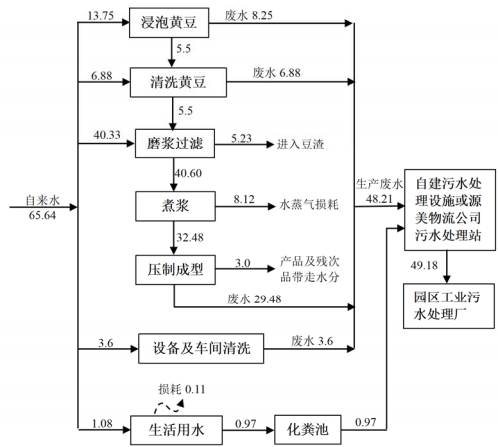 图2-1：项目营运期水平衡图（单位：m3/d）8、劳动定员及工作制度劳动定员：项目建成正式投产后增加劳动定员约18人。工作制度：项目投产后，实行8小时工作制， 年工作日约300天，年工作约2400小时。9、平面布置情况本项目位于达州市农产品加工集中区，系租用达州骐骥供销冷链物流管理有限公司“中国供销西南冷链物流达州基地一期项目”的闲置车间进行建设。项目租用的车间为规整的长方形布局。为满足食品生产企业净污分离的卫生要 求，生产车间共设置有5个出入口，分别为原料入料口、产品出口、豆渣等废物出 口、生产线员工出入口及办公人员出入口。生产车间内按照食品生产企业的特点， 以清洁作业区和一般作业区进行分区布局。一般作业区主要位于车间东侧，清洁作 业区主要位于西侧。一般作业区主要包括原料间、更衣消毒室、包材库、包装间以 及办公会议室。清洁作业区按照生产工艺流程进行布局，从浸泡洗豆、过滤煮浆、 点浆和压制成型、卤煮生产线以及急冷和冷藏间。原料间旁边即为原料入口处，方 便物料入库存放。原料间靠近生产线的浸泡和洗豆区，原料间设有投料口和提升机， 能够实现机械化生产提高效率。产品冷藏库靠近产品出口，方便装车运输。车间内 过滤工序靠近豆渣等废物出口，方便直接运出生产车间，能够避免豆渣都废物进入 后续生产区， 降低污染影响。员工进出通道与办公人员通道分离，做到不交叉污染，且员工通道直接通向更衣消毒间， 方便生产管理。本项目为租用闲置生产厂房进行建设，区域已敷设污水收集管道，管道直接通 向“中国供销西南冷链物流达州基地一期项目”的污水处理站。依托利用的西南冷 链物流达州基地建设的蒸汽发生器设备，位于项目生产车间西侧外，不会对生产作 业造成影响， 同时此处靠近生产线，可降低蒸汽管道长度利于管道布置，降低蒸汽输送过程的损耗。评价认为，项目平面布置合理紧凑，充分利用了周围自然地形、地势，生产场地功能分区明确，便于生产、运输和管理。评价认为，项目平面布置合理可行。8、劳动定员及工作制度劳动定员：项目建成正式投产后增加劳动定员约18人。工作制度：项目投产后，实行8小时工作制， 年工作日约300天，年工作约2400小时。9、平面布置情况本项目位于达州市农产品加工集中区，系租用达州骐骥供销冷链物流管理有限公司“中国供销西南冷链物流达州基地一期项目”的闲置车间进行建设。项目租用的车间为规整的长方形布局。为满足食品生产企业净污分离的卫生要 求，生产车间共设置有5个出入口，分别为原料入料口、产品出口、豆渣等废物出 口、生产线员工出入口及办公人员出入口。生产车间内按照食品生产企业的特点， 以清洁作业区和一般作业区进行分区布局。一般作业区主要位于车间东侧，清洁作 业区主要位于西侧。一般作业区主要包括原料间、更衣消毒室、包材库、包装间以 及办公会议室。清洁作业区按照生产工艺流程进行布局，从浸泡洗豆、过滤煮浆、 点浆和压制成型、卤煮生产线以及急冷和冷藏间。原料间旁边即为原料入口处，方 便物料入库存放。原料间靠近生产线的浸泡和洗豆区，原料间设有投料口和提升机， 能够实现机械化生产提高效率。产品冷藏库靠近产品出口，方便装车运输。车间内 过滤工序靠近豆渣等废物出口，方便直接运出生产车间，能够避免豆渣都废物进入 后续生产区， 降低污染影响。员工进出通道与办公人员通道分离，做到不交叉污染，且员工通道直接通向更衣消毒间， 方便生产管理。本项目为租用闲置生产厂房进行建设，区域已敷设污水收集管道，管道直接通 向“中国供销西南冷链物流达州基地一期项目”的污水处理站。依托利用的西南冷 链物流达州基地建设的蒸汽发生器设备，位于项目生产车间西侧外，不会对生产作 业造成影响， 同时此处靠近生产线，可降低蒸汽管道长度利于管道布置，降低蒸汽输送过程的损耗。评价认为，项目平面布置合理紧凑，充分利用了周围自然地形、地势，生产场地功能分区明确，便于生产、运输和管理。评价认为，项目平面布置合理可行。8、劳动定员及工作制度劳动定员：项目建成正式投产后增加劳动定员约18人。工作制度：项目投产后，实行8小时工作制， 年工作日约300天，年工作约2400小时。9、平面布置情况本项目位于达州市农产品加工集中区，系租用达州骐骥供销冷链物流管理有限公司“中国供销西南冷链物流达州基地一期项目”的闲置车间进行建设。项目租用的车间为规整的长方形布局。为满足食品生产企业净污分离的卫生要 求，生产车间共设置有5个出入口，分别为原料入料口、产品出口、豆渣等废物出 口、生产线员工出入口及办公人员出入口。生产车间内按照食品生产企业的特点， 以清洁作业区和一般作业区进行分区布局。一般作业区主要位于车间东侧，清洁作 业区主要位于西侧。一般作业区主要包括原料间、更衣消毒室、包材库、包装间以 及办公会议室。清洁作业区按照生产工艺流程进行布局，从浸泡洗豆、过滤煮浆、 点浆和压制成型、卤煮生产线以及急冷和冷藏间。原料间旁边即为原料入口处，方 便物料入库存放。原料间靠近生产线的浸泡和洗豆区，原料间设有投料口和提升机， 能够实现机械化生产提高效率。产品冷藏库靠近产品出口，方便装车运输。车间内 过滤工序靠近豆渣等废物出口，方便直接运出生产车间，能够避免豆渣都废物进入 后续生产区， 降低污染影响。员工进出通道与办公人员通道分离，做到不交叉污染，且员工通道直接通向更衣消毒间， 方便生产管理。本项目为租用闲置生产厂房进行建设，区域已敷设污水收集管道，管道直接通 向“中国供销西南冷链物流达州基地一期项目”的污水处理站。依托利用的西南冷 链物流达州基地建设的蒸汽发生器设备，位于项目生产车间西侧外，不会对生产作 业造成影响， 同时此处靠近生产线，可降低蒸汽管道长度利于管道布置，降低蒸汽输送过程的损耗。评价认为，项目平面布置合理紧凑，充分利用了周围自然地形、地势，生产场地功能分区明确，便于生产、运输和管理。评价认为，项目平面布置合理可行。8、劳动定员及工作制度劳动定员：项目建成正式投产后增加劳动定员约18人。工作制度：项目投产后，实行8小时工作制， 年工作日约300天，年工作约2400小时。9、平面布置情况本项目位于达州市农产品加工集中区，系租用达州骐骥供销冷链物流管理有限公司“中国供销西南冷链物流达州基地一期项目”的闲置车间进行建设。项目租用的车间为规整的长方形布局。为满足食品生产企业净污分离的卫生要 求，生产车间共设置有5个出入口，分别为原料入料口、产品出口、豆渣等废物出 口、生产线员工出入口及办公人员出入口。生产车间内按照食品生产企业的特点， 以清洁作业区和一般作业区进行分区布局。一般作业区主要位于车间东侧，清洁作 业区主要位于西侧。一般作业区主要包括原料间、更衣消毒室、包材库、包装间以 及办公会议室。清洁作业区按照生产工艺流程进行布局，从浸泡洗豆、过滤煮浆、 点浆和压制成型、卤煮生产线以及急冷和冷藏间。原料间旁边即为原料入口处，方 便物料入库存放。原料间靠近生产线的浸泡和洗豆区，原料间设有投料口和提升机， 能够实现机械化生产提高效率。产品冷藏库靠近产品出口，方便装车运输。车间内 过滤工序靠近豆渣等废物出口，方便直接运出生产车间，能够避免豆渣都废物进入 后续生产区， 降低污染影响。员工进出通道与办公人员通道分离，做到不交叉污染，且员工通道直接通向更衣消毒间， 方便生产管理。本项目为租用闲置生产厂房进行建设，区域已敷设污水收集管道，管道直接通 向“中国供销西南冷链物流达州基地一期项目”的污水处理站。依托利用的西南冷 链物流达州基地建设的蒸汽发生器设备，位于项目生产车间西侧外，不会对生产作 业造成影响， 同时此处靠近生产线，可降低蒸汽管道长度利于管道布置，降低蒸汽输送过程的损耗。评价认为，项目平面布置合理紧凑，充分利用了周围自然地形、地势，生产场地功能分区明确，便于生产、运输和管理。评价认为，项目平面布置合理可行。8、劳动定员及工作制度劳动定员：项目建成正式投产后增加劳动定员约18人。工作制度：项目投产后，实行8小时工作制， 年工作日约300天，年工作约2400小时。9、平面布置情况本项目位于达州市农产品加工集中区，系租用达州骐骥供销冷链物流管理有限公司“中国供销西南冷链物流达州基地一期项目”的闲置车间进行建设。项目租用的车间为规整的长方形布局。为满足食品生产企业净污分离的卫生要 求，生产车间共设置有5个出入口，分别为原料入料口、产品出口、豆渣等废物出 口、生产线员工出入口及办公人员出入口。生产车间内按照食品生产企业的特点， 以清洁作业区和一般作业区进行分区布局。一般作业区主要位于车间东侧，清洁作 业区主要位于西侧。一般作业区主要包括原料间、更衣消毒室、包材库、包装间以 及办公会议室。清洁作业区按照生产工艺流程进行布局，从浸泡洗豆、过滤煮浆、 点浆和压制成型、卤煮生产线以及急冷和冷藏间。原料间旁边即为原料入口处，方 便物料入库存放。原料间靠近生产线的浸泡和洗豆区，原料间设有投料口和提升机， 能够实现机械化生产提高效率。产品冷藏库靠近产品出口，方便装车运输。车间内 过滤工序靠近豆渣等废物出口，方便直接运出生产车间，能够避免豆渣都废物进入 后续生产区， 降低污染影响。员工进出通道与办公人员通道分离，做到不交叉污染，且员工通道直接通向更衣消毒间， 方便生产管理。本项目为租用闲置生产厂房进行建设，区域已敷设污水收集管道，管道直接通 向“中国供销西南冷链物流达州基地一期项目”的污水处理站。依托利用的西南冷 链物流达州基地建设的蒸汽发生器设备，位于项目生产车间西侧外，不会对生产作 业造成影响， 同时此处靠近生产线，可降低蒸汽管道长度利于管道布置，降低蒸汽输送过程的损耗。评价认为，项目平面布置合理紧凑，充分利用了周围自然地形、地势，生产场地功能分区明确，便于生产、运输和管理。评价认为，项目平面布置合理可行。8、劳动定员及工作制度劳动定员：项目建成正式投产后增加劳动定员约18人。工作制度：项目投产后，实行8小时工作制， 年工作日约300天，年工作约2400小时。9、平面布置情况本项目位于达州市农产品加工集中区，系租用达州骐骥供销冷链物流管理有限公司“中国供销西南冷链物流达州基地一期项目”的闲置车间进行建设。项目租用的车间为规整的长方形布局。为满足食品生产企业净污分离的卫生要 求，生产车间共设置有5个出入口，分别为原料入料口、产品出口、豆渣等废物出 口、生产线员工出入口及办公人员出入口。生产车间内按照食品生产企业的特点， 以清洁作业区和一般作业区进行分区布局。一般作业区主要位于车间东侧，清洁作 业区主要位于西侧。一般作业区主要包括原料间、更衣消毒室、包材库、包装间以 及办公会议室。清洁作业区按照生产工艺流程进行布局，从浸泡洗豆、过滤煮浆、 点浆和压制成型、卤煮生产线以及急冷和冷藏间。原料间旁边即为原料入口处，方 便物料入库存放。原料间靠近生产线的浸泡和洗豆区，原料间设有投料口和提升机， 能够实现机械化生产提高效率。产品冷藏库靠近产品出口，方便装车运输。车间内 过滤工序靠近豆渣等废物出口，方便直接运出生产车间，能够避免豆渣都废物进入 后续生产区， 降低污染影响。员工进出通道与办公人员通道分离，做到不交叉污染，且员工通道直接通向更衣消毒间， 方便生产管理。本项目为租用闲置生产厂房进行建设，区域已敷设污水收集管道，管道直接通 向“中国供销西南冷链物流达州基地一期项目”的污水处理站。依托利用的西南冷 链物流达州基地建设的蒸汽发生器设备，位于项目生产车间西侧外，不会对生产作 业造成影响， 同时此处靠近生产线，可降低蒸汽管道长度利于管道布置，降低蒸汽输送过程的损耗。评价认为，项目平面布置合理紧凑，充分利用了周围自然地形、地势，生产场地功能分区明确，便于生产、运输和管理。评价认为，项目平面布置合理可行。8、劳动定员及工作制度劳动定员：项目建成正式投产后增加劳动定员约18人。工作制度：项目投产后，实行8小时工作制， 年工作日约300天，年工作约2400小时。9、平面布置情况本项目位于达州市农产品加工集中区，系租用达州骐骥供销冷链物流管理有限公司“中国供销西南冷链物流达州基地一期项目”的闲置车间进行建设。项目租用的车间为规整的长方形布局。为满足食品生产企业净污分离的卫生要 求，生产车间共设置有5个出入口，分别为原料入料口、产品出口、豆渣等废物出 口、生产线员工出入口及办公人员出入口。生产车间内按照食品生产企业的特点， 以清洁作业区和一般作业区进行分区布局。一般作业区主要位于车间东侧，清洁作 业区主要位于西侧。一般作业区主要包括原料间、更衣消毒室、包材库、包装间以 及办公会议室。清洁作业区按照生产工艺流程进行布局，从浸泡洗豆、过滤煮浆、 点浆和压制成型、卤煮生产线以及急冷和冷藏间。原料间旁边即为原料入口处，方 便物料入库存放。原料间靠近生产线的浸泡和洗豆区，原料间设有投料口和提升机， 能够实现机械化生产提高效率。产品冷藏库靠近产品出口，方便装车运输。车间内 过滤工序靠近豆渣等废物出口，方便直接运出生产车间，能够避免豆渣都废物进入 后续生产区， 降低污染影响。员工进出通道与办公人员通道分离，做到不交叉污染，且员工通道直接通向更衣消毒间， 方便生产管理。本项目为租用闲置生产厂房进行建设，区域已敷设污水收集管道，管道直接通 向“中国供销西南冷链物流达州基地一期项目”的污水处理站。依托利用的西南冷 链物流达州基地建设的蒸汽发生器设备，位于项目生产车间西侧外，不会对生产作 业造成影响， 同时此处靠近生产线，可降低蒸汽管道长度利于管道布置，降低蒸汽输送过程的损耗。评价认为，项目平面布置合理紧凑，充分利用了周围自然地形、地势，生产场地功能分区明确，便于生产、运输和管理。评价认为，项目平面布置合理可行。8、劳动定员及工作制度劳动定员：项目建成正式投产后增加劳动定员约18人。工作制度：项目投产后，实行8小时工作制， 年工作日约300天，年工作约2400小时。9、平面布置情况本项目位于达州市农产品加工集中区，系租用达州骐骥供销冷链物流管理有限公司“中国供销西南冷链物流达州基地一期项目”的闲置车间进行建设。项目租用的车间为规整的长方形布局。为满足食品生产企业净污分离的卫生要 求，生产车间共设置有5个出入口，分别为原料入料口、产品出口、豆渣等废物出 口、生产线员工出入口及办公人员出入口。生产车间内按照食品生产企业的特点， 以清洁作业区和一般作业区进行分区布局。一般作业区主要位于车间东侧，清洁作 业区主要位于西侧。一般作业区主要包括原料间、更衣消毒室、包材库、包装间以 及办公会议室。清洁作业区按照生产工艺流程进行布局，从浸泡洗豆、过滤煮浆、 点浆和压制成型、卤煮生产线以及急冷和冷藏间。原料间旁边即为原料入口处，方 便物料入库存放。原料间靠近生产线的浸泡和洗豆区，原料间设有投料口和提升机， 能够实现机械化生产提高效率。产品冷藏库靠近产品出口，方便装车运输。车间内 过滤工序靠近豆渣等废物出口，方便直接运出生产车间，能够避免豆渣都废物进入 后续生产区， 降低污染影响。员工进出通道与办公人员通道分离，做到不交叉污染，且员工通道直接通向更衣消毒间， 方便生产管理。本项目为租用闲置生产厂房进行建设，区域已敷设污水收集管道，管道直接通 向“中国供销西南冷链物流达州基地一期项目”的污水处理站。依托利用的西南冷 链物流达州基地建设的蒸汽发生器设备，位于项目生产车间西侧外，不会对生产作 业造成影响， 同时此处靠近生产线，可降低蒸汽管道长度利于管道布置，降低蒸汽输送过程的损耗。评价认为，项目平面布置合理紧凑，充分利用了周围自然地形、地势，生产场地功能分区明确，便于生产、运输和管理。评价认为，项目平面布置合理可行。8、劳动定员及工作制度劳动定员：项目建成正式投产后增加劳动定员约18人。工作制度：项目投产后，实行8小时工作制， 年工作日约300天，年工作约2400小时。9、平面布置情况本项目位于达州市农产品加工集中区，系租用达州骐骥供销冷链物流管理有限公司“中国供销西南冷链物流达州基地一期项目”的闲置车间进行建设。项目租用的车间为规整的长方形布局。为满足食品生产企业净污分离的卫生要 求，生产车间共设置有5个出入口，分别为原料入料口、产品出口、豆渣等废物出 口、生产线员工出入口及办公人员出入口。生产车间内按照食品生产企业的特点， 以清洁作业区和一般作业区进行分区布局。一般作业区主要位于车间东侧，清洁作 业区主要位于西侧。一般作业区主要包括原料间、更衣消毒室、包材库、包装间以 及办公会议室。清洁作业区按照生产工艺流程进行布局，从浸泡洗豆、过滤煮浆、 点浆和压制成型、卤煮生产线以及急冷和冷藏间。原料间旁边即为原料入口处，方 便物料入库存放。原料间靠近生产线的浸泡和洗豆区，原料间设有投料口和提升机， 能够实现机械化生产提高效率。产品冷藏库靠近产品出口，方便装车运输。车间内 过滤工序靠近豆渣等废物出口，方便直接运出生产车间，能够避免豆渣都废物进入 后续生产区， 降低污染影响。员工进出通道与办公人员通道分离，做到不交叉污染，且员工通道直接通向更衣消毒间， 方便生产管理。本项目为租用闲置生产厂房进行建设，区域已敷设污水收集管道，管道直接通 向“中国供销西南冷链物流达州基地一期项目”的污水处理站。依托利用的西南冷 链物流达州基地建设的蒸汽发生器设备，位于项目生产车间西侧外，不会对生产作 业造成影响， 同时此处靠近生产线，可降低蒸汽管道长度利于管道布置，降低蒸汽输送过程的损耗。评价认为，项目平面布置合理紧凑，充分利用了周围自然地形、地势，生产场地功能分区明确，便于生产、运输和管理。评价认为，项目平面布置合理可行。工艺流程和产排污环节1、施工期（1）施工期工程内容本项目租用已建成的厂房进行建设，施工期主要进行车间的隔断布局、设备的安装等。噪声、固废          噪声、固废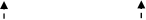 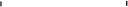 1、施工期（1）施工期工程内容本项目租用已建成的厂房进行建设，施工期主要进行车间的隔断布局、设备的安装等。噪声、固废          噪声、固废1、施工期（1）施工期工程内容本项目租用已建成的厂房进行建设，施工期主要进行车间的隔断布局、设备的安装等。噪声、固废          噪声、固废1、施工期（1）施工期工程内容本项目租用已建成的厂房进行建设，施工期主要进行车间的隔断布局、设备的安装等。噪声、固废          噪声、固废1、施工期（1）施工期工程内容本项目租用已建成的厂房进行建设，施工期主要进行车间的隔断布局、设备的安装等。噪声、固废          噪声、固废1、施工期（1）施工期工程内容本项目租用已建成的厂房进行建设，施工期主要进行车间的隔断布局、设备的安装等。噪声、固废          噪声、固废1、施工期（1）施工期工程内容本项目租用已建成的厂房进行建设，施工期主要进行车间的隔断布局、设备的安装等。噪声、固废          噪声、固废1、施工期（1）施工期工程内容本项目租用已建成的厂房进行建设，施工期主要进行车间的隔断布局、设备的安装等。噪声、固废          噪声、固废1、施工期（1）施工期工程内容本项目租用已建成的厂房进行建设，施工期主要进行车间的隔断布局、设备的安装等。噪声、固废          噪声、固废工艺流程和产排污环节车间隔断建设车间隔断建设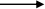 设备安装设备安装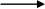 工程验收工艺流程和产排污环节（2）产污环节施工噪声：主要来源于施工阶段使用的各类机械设备的运行噪声，运输车辆的交通噪声等。固体废物：主要来源于施工过程的少量建筑垃圾，设备安装产生的废弃包装材料、施工人员的生活垃圾。2、营运期工艺流程简述本项目豆制品生产工艺及产污情况如下。（1）生产工艺流程图：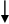 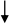 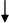 黄豆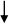 提升机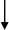 水 浸泡清洗  废水、噪声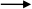 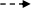 水   磨浆   噪声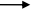 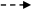 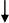 过滤 豆渣、噪声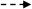 蒸汽、消泡剂  煮浆 水蒸气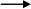 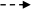 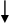 石膏  点浆制胚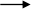 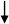 	压制成型  废水、噪声、残次品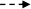 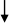 蒸汽、卤膏  卤制   卤渣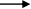 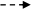 风机  干燥  噪声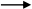 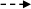 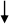 	急冷  噪声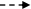 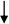 	检验  残次品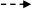 合格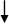 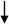 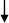 图 2-5：项目豆制品生产工艺流程及产污环节图（2）工艺流程说明①投料提升本项目黄豆储存在豆制品生产线旁边的原料间，设置有自动提升机提升投料装 置。生产时由人工将袋装黄豆开袋后，倒入提升机料斗，再有提升机提升输送并卸料至浸泡清洗机。②浸泡、清洗黄豆进入泡豆浸泡机，首先加入约 3 倍黄豆质量的自来水，进行室温浸泡，大 豆必须淹没在水中，浸泡目的是使大豆能充分吸水膨胀并可以把密度大的杂物从底 部清除，进一步保证豆制品的质量。浸泡时间长短要根据气温高低具体情况决定， 一般浸泡时间为 4~10 小时，冬季气温低时浸泡时间稍长，夏季气温高时浸泡时间 短一些。泡豆程度的感官检查标准是掰开豆粒，两片子叶内侧呈平板状，但泡豆水 表面不出现泡沫。泡豆结束后打开机器阀门，将水全部放掉。然后加入自来水对黄 豆进行清洗， 加水量约黄豆质量的 1.5 倍，一般视具体生产情况而定，确保清洗干净即可。③磨浆、过滤磨浆工序采取连续两次磨浆，即一次磨浆后再进行二次磨浆，将浸泡后的黄豆 磨制成粗细均匀、没有颗粒感的浆水；磨浆过程需加入充足的水分，加水量约为此时物料水量的 4 倍左右。磨浆结束后将浆水送入过滤筛进行渣浆分离，滤除豆渣得到杂质含量极少的豆浆。豆渣一般含水率在 85%左右，应采用双层包装袋装袋后，由养殖场回收做饲料。④煮浆将滤出的豆浆在尽量短的时间内，蒸汽加热至 95~100℃并维持 3~10 分钟； 产生泡沫时， 可适量加入食用消泡剂。热处理和热变性是大豆蛋白质发生胶凝作用 的前提，也是提高豆腐坯产量的一种有效方法；同时通过煮浆可消除生理有害因子，清除大豆异味。⑤点浆制胚把石膏按一定比例和方法加入到煮熟的豆浆中，使豆浆变成豆腐脑或豆腐花，将凝固好的豆腐脑放入特定的成型箱内。⑥压制成型、切块通过一定的压力，榨出多余的水分，使豆腐脑密集地结合在一起，成为具有一 定含水量和弹性、韧性的豆制品，然后按照产品规格进行切块。豆制品含水率一般约在 45%左右。压制过程会产生一定量的残次品。⑦卤制、干燥本项目豆制品加工点主要生产生鲜豆干，即仅经过简单的初步卤制上色，成品外观呈淡焦糖色，食入口中有微咸味，主要供应当地农贸市场和菜市场等。人工将豆腐干放入卤锅中加入成品卤膏（上色）或卤料进行卤制，卤锅由东岳 电厂蒸汽管道及西南冷链物流达州基地的备用蒸汽发生器提供提供热能，卤制后成 品即为卤豆腐干。卤水由外购卤料加水熬制而成，加水比例为卤料：水=1：100， 熬制时间 10 分钟。卤水循环使用， 每天生产结束时清理锅底的沉淀物质并定期更 换并添加卤料，该过程主要污染物为卤制异味和卤渣。卤制后的豆腐干进入不锈钢输送带由风机产生的风进行干燥。⑧急冷、检验、包装、入冷藏库待售干燥后的豆腐干成品铺摊在不锈钢输送带上面，经过急冷段时能够快速降低豆 腐干两面的温度，确保后续叠放在一起时不会粘连。急冷段的控制温度约 10℃ ,低于室内温度，一般仅在气温较高的夏季启用。然后由工人从不锈钢输送带上取下豆腐干，经外观检验后直接包装入箱，再送 入冷藏库存放待售。冷藏库的库存温度一般控制在-10~10℃。此温度段为生鲜豆干的最佳存放温度，一般情况下可存放 7 天左右。（3）产污环节废气：主要为煮浆、点浆成型产生的芳香异味以及废水处理站散发的恶臭。废水： 主要为浸泡和清洗黄豆产生的废水、压制成型工序产生的废水， 以及各类容器及生产车间冲洗时产生的废水。另外，员工办公生活会产生少量的生活污水。噪声：主要为各类生产设备产生的噪声。固体废物：主要为过滤工序产生的豆渣、废包装材料、卤渣、设备维护保养产生的废机油。与项目有关的原有环境污染问题本项目为新建项目， 不存在与项目有关的原有污染情况。区域环境质量现状1、环境空气质量现状及评价根据《环境影响评价技术导则 大气环境》（HJ2.2-2018） ， 空气质量达标区 判定优先采用国家或地方生态环境主管部门公开发布的评价基准年环境质量公 告或环境质量报告中的数据或结论， 包括各评价因子的浓度、标准及达标判定结果等。根据达州市生态环境局官方网站2024 年 1月18日发布的《达州市2023 年环境 空气质量》： 达州市市辖区空气质量状况——2023 年 SO2 浓度达川区最高为 10μg/m3 ，开江县最低为 4μg/m3 ；NO2 浓度达川区最高为 39μg/m3 ，宣汉县最低为 20μg/m3 ；CO 浓度通川区最高为 1.4mg/m3 ，开江县最低为 0.9mg/m3 ；O3 浓度通川 区最高为 124μg/m3 ，宣汉县最低为 90μg/m3 ；PM2.5 浓度大竹县最高为 36μg/m3 ，万源最低为 22μg/m3 ；PM10 浓度大竹县最高为 57μg/m3 ，万源最低为 38μg/m3。本项目位于通川区罗江镇，2023 年通川区的环境空气质量评价表见下表。表 3-1      2023 年通川区环境空气污染物现状评价表根据《达州市 2023 年环境空气质量状况》，项目所在区域为环境空气质量达标区。2、地表水环境质量现状及评价本项目生产废水及生活污水经西南冷链物流达州基地的污水处理站或依托源  美冷链物流食品工业园的污水处理站处理达标后， 经园区污水管网进入园区工业污 水处理厂或魏兴场镇污水处理厂，处理达标后排入州河。排污口设置在魏家河与州 河汇合口上游500m处（地理坐标为东经107º32′2.004″，北纬31º18′19.580″，地理高程： 286.21m）。因此，项目最终受纳水体为州河。本项目地表水环境质量评价，拟引用与项目废水间接排放口较近的河长制例行 监测数据。根据《通川区河长制湖长制河湖水质监测报告(2023年12月)》（通川环监字﹝2023﹞第117号），本次环评引用该报告中“魏家河罗江断面”数据。根据调查，拟引用监测数据的监测时间为2023年12日，与本项目评价时间相距较近在引用的时效范围。根据该检测报告，项目所在区域魏家河罗江断面水质监测结果如下。表3-2   魏家河罗江断面水质监测结果表根据上表监测数据表明：项目所在区域地表水体魏家河罗江断面水质单项污染指数计算结果均小于1，说明双龙河的水质能够满足《地表水环境质量标准》（GB3838-2002）Ⅲ类水域水质标准。3、声环境质量现状监测及评价根据《建设项目环境影响报告表编制技术指南（污染影响类） （试行）》： “厂 界外周边50米范围内存在声环境保护目标的建设项目，应监测保护目标声环境质量 现状并评价达标情况。各点位应监测昼夜间噪声，监测时间不少于 1天， 项目夜间不生产则仅监测昼间噪声。”根据环评调查，本项目厂界外周边50m范围内无声环境保护目标。因此， 本次环评不进行声环境质量现状监测。4、生态环境质量现状及评价本项目所在区域位于规划的工业园区内，占地属于工业用地，周边主要为工业 企业。受人类活动的影响，区域主要以人工绿化为主，无各类保护植被。根据现场 调查，项目区域内不涉及自然保护区、森林公园及风景名胜区、生活饮用水水源保 护区及其他需要特别保护区域，区域内无国家保护的重点野生动植物，无名木古树 及珍稀动植物等，无特殊文物保护单位等环境敏感目标。总体来看，项目区域生态环境质量一般。环境保护目标1、大气环境项目厂界外500m范围内无自然保护区、风景名胜区、文化区和人口较集中的区域， 也无散居住户等保护目标。2、声环境根据调查，项目厂界外50米范围内无声环境保护目标。3、地表水与项目有关的地表水体为东面的魏家河，项目评价河段不涉及饮用水源保护区 等水环境敏感区。地表水环境保护目标为魏家河评价河段的水环境，确保其水质满足《地表水环境质量标准》（GB3838-2022）。4、地下水环境根据调查，项目厂界外500米范围内的无地下水集中式饮用水水源和热水、矿泉水、温泉等特殊地下水资源。5、生态环境根据现场调查，项目区域内不涉及自然保护区、森林公园及风景名胜区、生活 饮用水水源保护区及其他需要特别保护区域，区域内无国家保护的重点野生动植物，无名木古树及珍稀动植物等，无特殊文物保护单位。与项目有关的地表水体为东面的魏家河，项目评价河段不涉及饮用水源保护区 等水环境敏感区。地表水环境保护目标为魏家河评价河段的水环境，确保其水质满足《地表水环境质量标准》（GB3838-2022）。4、地下水环境根据调查，项目厂界外500米范围内的无地下水集中式饮用水水源和热水、矿泉水、温泉等特殊地下水资源。5、生态环境根据现场调查，项目区域内不涉及自然保护区、森林公园及风景名胜区、生活 饮用水水源保护区及其他需要特别保护区域，区域内无国家保护的重点野生动植物，无名木古树及珍稀动植物等，无特殊文物保护单位。与项目有关的地表水体为东面的魏家河，项目评价河段不涉及饮用水源保护区 等水环境敏感区。地表水环境保护目标为魏家河评价河段的水环境，确保其水质满足《地表水环境质量标准》（GB3838-2022）。4、地下水环境根据调查，项目厂界外500米范围内的无地下水集中式饮用水水源和热水、矿泉水、温泉等特殊地下水资源。5、生态环境根据现场调查，项目区域内不涉及自然保护区、森林公园及风景名胜区、生活 饮用水水源保护区及其他需要特别保护区域，区域内无国家保护的重点野生动植物，无名木古树及珍稀动植物等，无特殊文物保护单位。与项目有关的地表水体为东面的魏家河，项目评价河段不涉及饮用水源保护区 等水环境敏感区。地表水环境保护目标为魏家河评价河段的水环境，确保其水质满足《地表水环境质量标准》（GB3838-2022）。4、地下水环境根据调查，项目厂界外500米范围内的无地下水集中式饮用水水源和热水、矿泉水、温泉等特殊地下水资源。5、生态环境根据现场调查，项目区域内不涉及自然保护区、森林公园及风景名胜区、生活 饮用水水源保护区及其他需要特别保护区域，区域内无国家保护的重点野生动植物，无名木古树及珍稀动植物等，无特殊文物保护单位。与项目有关的地表水体为东面的魏家河，项目评价河段不涉及饮用水源保护区 等水环境敏感区。地表水环境保护目标为魏家河评价河段的水环境，确保其水质满足《地表水环境质量标准》（GB3838-2022）。4、地下水环境根据调查，项目厂界外500米范围内的无地下水集中式饮用水水源和热水、矿泉水、温泉等特殊地下水资源。5、生态环境根据现场调查，项目区域内不涉及自然保护区、森林公园及风景名胜区、生活 饮用水水源保护区及其他需要特别保护区域，区域内无国家保护的重点野生动植物，无名木古树及珍稀动植物等，无特殊文物保护单位。与项目有关的地表水体为东面的魏家河，项目评价河段不涉及饮用水源保护区 等水环境敏感区。地表水环境保护目标为魏家河评价河段的水环境，确保其水质满足《地表水环境质量标准》（GB3838-2022）。4、地下水环境根据调查，项目厂界外500米范围内的无地下水集中式饮用水水源和热水、矿泉水、温泉等特殊地下水资源。5、生态环境根据现场调查，项目区域内不涉及自然保护区、森林公园及风景名胜区、生活 饮用水水源保护区及其他需要特别保护区域，区域内无国家保护的重点野生动植物，无名木古树及珍稀动植物等，无特殊文物保护单位。与项目有关的地表水体为东面的魏家河，项目评价河段不涉及饮用水源保护区 等水环境敏感区。地表水环境保护目标为魏家河评价河段的水环境，确保其水质满足《地表水环境质量标准》（GB3838-2022）。4、地下水环境根据调查，项目厂界外500米范围内的无地下水集中式饮用水水源和热水、矿泉水、温泉等特殊地下水资源。5、生态环境根据现场调查，项目区域内不涉及自然保护区、森林公园及风景名胜区、生活 饮用水水源保护区及其他需要特别保护区域，区域内无国家保护的重点野生动植物，无名木古树及珍稀动植物等，无特殊文物保护单位。污染物排放控制标准1.大气污染物：施工期废气排放执行《四川省施工场地扬尘排放标准》（DB512682-2020）。表3-3      四川省施工场地扬尘排放限值营运期生产车间异味排放执行《恶臭污染物排放标准》（GB14554-93）中臭气浓度的相关标准限值；污水处理站恶臭排放执行《恶臭污染物排放标准》（GB14554-93）中NH3 、H2S及恶臭气体等相关排放执行。表3-4    恶臭污染物排放标准2.项目生产废水和生活污水依托西南冷链物流基地的污水处理站或者源美冷链物流食品园的污水处理站或处理后，最终进入园区工业污水处理厂（在建设中） ； 在园区工业污水厂建成投运前， 排入魏兴场镇污水处理厂处理后达标排入州河。项目 废水排放执行《污水排入城镇下水道水质标准》（GBT 31962-2015），标准限值如下：表3-6      污水排入城镇下水道水质控制项目限值1.大气污染物：施工期废气排放执行《四川省施工场地扬尘排放标准》（DB512682-2020）。表3-3      四川省施工场地扬尘排放限值营运期生产车间异味排放执行《恶臭污染物排放标准》（GB14554-93）中臭气浓度的相关标准限值；污水处理站恶臭排放执行《恶臭污染物排放标准》（GB14554-93）中NH3 、H2S及恶臭气体等相关排放执行。表3-4    恶臭污染物排放标准2.项目生产废水和生活污水依托西南冷链物流基地的污水处理站或者源美冷链物流食品园的污水处理站或处理后，最终进入园区工业污水处理厂（在建设中） ； 在园区工业污水厂建成投运前， 排入魏兴场镇污水处理厂处理后达标排入州河。项目 废水排放执行《污水排入城镇下水道水质标准》（GBT 31962-2015），标准限值如下：表3-6      污水排入城镇下水道水质控制项目限值1.大气污染物：施工期废气排放执行《四川省施工场地扬尘排放标准》（DB512682-2020）。表3-3      四川省施工场地扬尘排放限值营运期生产车间异味排放执行《恶臭污染物排放标准》（GB14554-93）中臭气浓度的相关标准限值；污水处理站恶臭排放执行《恶臭污染物排放标准》（GB14554-93）中NH3 、H2S及恶臭气体等相关排放执行。表3-4    恶臭污染物排放标准2.项目生产废水和生活污水依托西南冷链物流基地的污水处理站或者源美冷链物流食品园的污水处理站或处理后，最终进入园区工业污水处理厂（在建设中） ； 在园区工业污水厂建成投运前， 排入魏兴场镇污水处理厂处理后达标排入州河。项目 废水排放执行《污水排入城镇下水道水质标准》（GBT 31962-2015），标准限值如下：表3-6      污水排入城镇下水道水质控制项目限值1.大气污染物：施工期废气排放执行《四川省施工场地扬尘排放标准》（DB512682-2020）。表3-3      四川省施工场地扬尘排放限值营运期生产车间异味排放执行《恶臭污染物排放标准》（GB14554-93）中臭气浓度的相关标准限值；污水处理站恶臭排放执行《恶臭污染物排放标准》（GB14554-93）中NH3 、H2S及恶臭气体等相关排放执行。表3-4    恶臭污染物排放标准2.项目生产废水和生活污水依托西南冷链物流基地的污水处理站或者源美冷链物流食品园的污水处理站或处理后，最终进入园区工业污水处理厂（在建设中） ； 在园区工业污水厂建成投运前， 排入魏兴场镇污水处理厂处理后达标排入州河。项目 废水排放执行《污水排入城镇下水道水质标准》（GBT 31962-2015），标准限值如下：表3-6      污水排入城镇下水道水质控制项目限值1.大气污染物：施工期废气排放执行《四川省施工场地扬尘排放标准》（DB512682-2020）。表3-3      四川省施工场地扬尘排放限值营运期生产车间异味排放执行《恶臭污染物排放标准》（GB14554-93）中臭气浓度的相关标准限值；污水处理站恶臭排放执行《恶臭污染物排放标准》（GB14554-93）中NH3 、H2S及恶臭气体等相关排放执行。表3-4    恶臭污染物排放标准2.项目生产废水和生活污水依托西南冷链物流基地的污水处理站或者源美冷链物流食品园的污水处理站或处理后，最终进入园区工业污水处理厂（在建设中） ； 在园区工业污水厂建成投运前， 排入魏兴场镇污水处理厂处理后达标排入州河。项目 废水排放执行《污水排入城镇下水道水质标准》（GBT 31962-2015），标准限值如下：表3-6      污水排入城镇下水道水质控制项目限值1.大气污染物：施工期废气排放执行《四川省施工场地扬尘排放标准》（DB512682-2020）。表3-3      四川省施工场地扬尘排放限值营运期生产车间异味排放执行《恶臭污染物排放标准》（GB14554-93）中臭气浓度的相关标准限值；污水处理站恶臭排放执行《恶臭污染物排放标准》（GB14554-93）中NH3 、H2S及恶臭气体等相关排放执行。表3-4    恶臭污染物排放标准2.项目生产废水和生活污水依托西南冷链物流基地的污水处理站或者源美冷链物流食品园的污水处理站或处理后，最终进入园区工业污水处理厂（在建设中） ； 在园区工业污水厂建成投运前， 排入魏兴场镇污水处理厂处理后达标排入州河。项目 废水排放执行《污水排入城镇下水道水质标准》（GBT 31962-2015），标准限值如下：表3-6      污水排入城镇下水道水质控制项目限值1.大气污染物：施工期废气排放执行《四川省施工场地扬尘排放标准》（DB512682-2020）。表3-3      四川省施工场地扬尘排放限值营运期生产车间异味排放执行《恶臭污染物排放标准》（GB14554-93）中臭气浓度的相关标准限值；污水处理站恶臭排放执行《恶臭污染物排放标准》（GB14554-93）中NH3 、H2S及恶臭气体等相关排放执行。表3-4    恶臭污染物排放标准2.项目生产废水和生活污水依托西南冷链物流基地的污水处理站或者源美冷链物流食品园的污水处理站或处理后，最终进入园区工业污水处理厂（在建设中） ； 在园区工业污水厂建成投运前， 排入魏兴场镇污水处理厂处理后达标排入州河。项目 废水排放执行《污水排入城镇下水道水质标准》（GBT 31962-2015），标准限值如下：表3-6      污水排入城镇下水道水质控制项目限值污染物排放控制标准序号控制项目名称单位A级B级C级污染物排放控制标准1水温℃404040污染物排放控制标准2色度倍646464污染物排放控制标准3易沉固体mL（L·15min）1010104悬浮物mg/L4004002505溶解性总固体mg/L1500200020006动植物油mg/L1001001007石油类mg/L1515108pHmg/L6.5~9.56.5~9.56.5~9.59BOD5mg/L35035015010CODmg/L50050030011氨氮mg/L456452512总氮mg/L70704513总磷mg/L88514氯化物mg/L50080080015硫酸盐mg/L4006006003.噪声：施工期执行《建筑施工场界环境噪声排放标准》(GB 12523 －2011)表1中的排放限值。LAeq：昼间<70dB(A)          夜间<55dB(A)营运期厂界噪声执行《工业企业厂界环境噪声排放标准》(GB 12348-2008) 3类标准。环境噪声排放限值见下表。表3-7      工业企业厂界环境噪声排放标准限值4.固体废物：固体废物处置执行《一般工业固体废物贮存和填埋污染控制标准》（GB 18599-2020）的有关规定。3.噪声：施工期执行《建筑施工场界环境噪声排放标准》(GB 12523 －2011)表1中的排放限值。LAeq：昼间<70dB(A)          夜间<55dB(A)营运期厂界噪声执行《工业企业厂界环境噪声排放标准》(GB 12348-2008) 3类标准。环境噪声排放限值见下表。表3-7      工业企业厂界环境噪声排放标准限值4.固体废物：固体废物处置执行《一般工业固体废物贮存和填埋污染控制标准》（GB 18599-2020）的有关规定。3.噪声：施工期执行《建筑施工场界环境噪声排放标准》(GB 12523 －2011)表1中的排放限值。LAeq：昼间<70dB(A)          夜间<55dB(A)营运期厂界噪声执行《工业企业厂界环境噪声排放标准》(GB 12348-2008) 3类标准。环境噪声排放限值见下表。表3-7      工业企业厂界环境噪声排放标准限值4.固体废物：固体废物处置执行《一般工业固体废物贮存和填埋污染控制标准》（GB 18599-2020）的有关规定。3.噪声：施工期执行《建筑施工场界环境噪声排放标准》(GB 12523 －2011)表1中的排放限值。LAeq：昼间<70dB(A)          夜间<55dB(A)营运期厂界噪声执行《工业企业厂界环境噪声排放标准》(GB 12348-2008) 3类标准。环境噪声排放限值见下表。表3-7      工业企业厂界环境噪声排放标准限值4.固体废物：固体废物处置执行《一般工业固体废物贮存和填埋污染控制标准》（GB 18599-2020）的有关规定。3.噪声：施工期执行《建筑施工场界环境噪声排放标准》(GB 12523 －2011)表1中的排放限值。LAeq：昼间<70dB(A)          夜间<55dB(A)营运期厂界噪声执行《工业企业厂界环境噪声排放标准》(GB 12348-2008) 3类标准。环境噪声排放限值见下表。表3-7      工业企业厂界环境噪声排放标准限值4.固体废物：固体废物处置执行《一般工业固体废物贮存和填埋污染控制标准》（GB 18599-2020）的有关规定。3.噪声：施工期执行《建筑施工场界环境噪声排放标准》(GB 12523 －2011)表1中的排放限值。LAeq：昼间<70dB(A)          夜间<55dB(A)营运期厂界噪声执行《工业企业厂界环境噪声排放标准》(GB 12348-2008) 3类标准。环境噪声排放限值见下表。表3-7      工业企业厂界环境噪声排放标准限值4.固体废物：固体废物处置执行《一般工业固体废物贮存和填埋污染控制标准》（GB 18599-2020）的有关规定。3.噪声：施工期执行《建筑施工场界环境噪声排放标准》(GB 12523 －2011)表1中的排放限值。LAeq：昼间<70dB(A)          夜间<55dB(A)营运期厂界噪声执行《工业企业厂界环境噪声排放标准》(GB 12348-2008) 3类标准。环境噪声排放限值见下表。表3-7      工业企业厂界环境噪声排放标准限值4.固体废物：固体废物处置执行《一般工业固体废物贮存和填埋污染控制标准》（GB 18599-2020）的有关规定。3.噪声：施工期执行《建筑施工场界环境噪声排放标准》(GB 12523 －2011)表1中的排放限值。LAeq：昼间<70dB(A)          夜间<55dB(A)营运期厂界噪声执行《工业企业厂界环境噪声排放标准》(GB 12348-2008) 3类标准。环境噪声排放限值见下表。表3-7      工业企业厂界环境噪声排放标准限值4.固体废物：固体废物处置执行《一般工业固体废物贮存和填埋污染控制标准》（GB 18599-2020）的有关规定。总量控制指标无无无无无无无无施工期环境保护措施本项目施工期主要是进行车间内房屋的隔断建设、设备的安装调试等， 不涉及 产生施工扬尘、施工废水等活动。因此， 项目产生的污染物主要是施工噪声和固体废物。1、噪声施工机械噪声是项目施工建设中主要污染因子。施工机械作业一般位于露天， 其噪声传播距离远，影响范围大，是重要的临时性声源。本项目施工期常用的施工 机械有：钻机、空压机、切割机等，产生的声源强度约为85～95dB(A）。另外， 施工材料运输车辆也会产生一定的交通噪声。本次环评采用衰减模式预测施工设备的噪声影响值，各设备声源在不同距离的衰减结果见下表。表4-1  项目施工期厂界噪声预测结果从上表中可看出，施工机械噪声在昼间影响较小，一般在距离噪声设备20m外， 其设备噪声贡献值(约68.9dB(A))就可低于建筑施工场厂界昼间噪声限值(70 dB(A))。夜间要求较严，噪声要在距离机械设备100m以外才可低于55 dB(A)  的噪声控制值。为降低噪声污染影响， 在施工过程中应严格落实以下噪声控制措施：①在满足工艺要求的前提下，首先选用先进的、噪声较低的环保型设备，严格按操作规程使用各类机械，使机器设备处于良好的运行状态。②合理安排工期，尽量缩短整个施工期；严格控制施工时间，禁止夜间（22:00- 次日6：00）进行产生环境噪声污染的施工作业；应尽可能避免大量高噪声设备同时施工。③坚持文明施工，降低人为噪声，搬运应该轻拿轻放。④合理布局，避免在同一地点安排大量动力机械设备。⑤运输物料的车辆进入现场应减速行驶、并禁止鸣笛。合理安排运输路线，物料运输通道尽量避开居民区和环境噪声敏感区。通过采取上述控制措施，能够起到较好的隔声降噪效果。根据类比分析，施工噪声隔声量取15dB(A)。项目在采取控制措施后， 夜间不安排施工。因此，本次环评仅对项目昼间施工噪声进行预测。预测结果如下：表4-2    项目厂界处的噪声预测结果  单位：dB(A)从上表预测结果可以看到，通过采取行之有效的噪声控制措施，项目施工期噪声能够实现厂界达标排放。综上所述，只要采用适当的防振降噪措施，合理布置噪声设备位置和合理安排 施工时间，施工机械设备噪声的影响可降至低水平，达到建筑施工场界噪声限值要 求， 能够确保周边声环境保护目标的声环境质量达到标准限值。施工期噪声影响是暂时性的，在采取相应的管理措施后可减至最低，并随着施工期的结束而消失。2、固体废物主要包括：车间内房屋隔断建设产生的废弃建筑材料、设备安装产生的废弃包 装材料。通过统一收集后，及时送至附近废弃资源回收站外售，或者运至附近场镇生活垃圾收集点， 由环卫部门负责清运处置。采取上述措施后，项目施工期的固体废物不会对环境产生不利影响。评仅对项目昼间施工噪声进行预测。预测结果如下：表4-2    项目厂界处的噪声预测结果  单位：dB(A)从上表预测结果可以看到，通过采取行之有效的噪声控制措施，项目施工期噪声能够实现厂界达标排放。综上所述，只要采用适当的防振降噪措施，合理布置噪声设备位置和合理安排 施工时间，施工机械设备噪声的影响可降至低水平，达到建筑施工场界噪声限值要 求， 能够确保周边声环境保护目标的声环境质量达到标准限值。施工期噪声影响是暂时性的，在采取相应的管理措施后可减至最低，并随着施工期的结束而消失。2、固体废物主要包括：车间内房屋隔断建设产生的废弃建筑材料、设备安装产生的废弃包 装材料。通过统一收集后，及时送至附近废弃资源回收站外售，或者运至附近场镇生活垃圾收集点， 由环卫部门负责清运处置。采取上述措施后，项目施工期的固体废物不会对环境产生不利影响。运营期环境影响和保护措施1、废气营运期废气主要为煮浆点浆工序产生的芳香异味、废水处理站散发的恶臭。1.1污染源及治理措施（1）生产过程的异味异味主要来源于豆制品生产过程中熬浆、点卤成型及固废(豆渣)暂存点产生的 异味，为无组织排放。本项目在生产车间墙体上方设置一定数量的通风排气扇，增 强通风换气，并加强车间日常清理工作(豆渣等及时清理，设备和地面及时清洗、保 持干净)，以避免废物长期堆置，防止异味滋生；豆渣采用密闭设施储存，避免异味 散逸；豆渣外运时采取密闭运输。因此，经采取以上措施后，本项目营运期无组织排放的异味对周边居民及大气环境影响较小。（2）废水处理站散发的恶臭本项目废水将利用“中国供销西南冷链物流达州基地一期项目”建设的污水处 理站收集处理，前期（即本项目不具备独立运行污水处理站的条件时）仅利用该污 水处理站的调节池收集废水，通过定期拉运的方式送至源美冷链物流食品园区的污水处理站依托处理；后期（即西南冷链物流达州基地的污水处理站正常运行时）直接利用西南冷链物流达州基地的污水处理站处理达标后排入园区污水管网。调节池收集贮存污水以及污水处理站运行中，伴随着微生物、原生动物、菌群 等生物的新陈代会产生少量的恶臭废气。恶臭废气为含 NH3 、H2S、甲硫醇、甲硫 醚、三甲胺、胺、细菌和大肠菌等多种杂成分的混合性气体， 其中主要为硫化氢、 氨。根据相关研究，每处理 lg 的 BOD5 可产生 0.0031g 的 NH3 和 0.00012g 的 H2S。 本次环评产污核算，按照最大不利情形考虑，即项目后期时废水全部在西南冷链物流达州基地的污水处理站处理时的产污情形。本项目废水产生量为 49.18m3/d  （含生产废水和生活污水），年产生量为 16925.70m3/a。经计算本项目废水处理过程削减 BOD5 的量为 36.39t/a，则 NH3 的产生量约 0.113t/a ，H2S 的产生量约 0.0044t/a。治理措施：污水站的恶臭控制，主要是通过在污水站四周适时喷洒生物除臭剂、 种植绿化等方式加以控制，降低臭气对周围大气环境的影响。采取上述措施后，恶 臭的处理效率取60%，污水处理站NH3 的排放量为0.045t/a（排放速率0.006kg/h），H2S的排放量为0.002t/a（排放速率0.0002kg/h）。通过采取上述的治理措施并加强日常监管，污水站恶臭污染物经处理后排放量很小，不会对周围环境造成污染影响，能够满足《恶臭污染物排放标准》(GB14554-93)中的排放限值要求。1.2废气排放情况表4-3    废气产生环节、污染物种类、排放形式及污染防治设施表表 4-4      大气污染物排放表1.3监测计划根据《排污单位自行监测技术指南 总则》（HJ819-2017）并参考《排污许可证申请与核发技术规范 食品制造工业—方便食品、食品及饲料添加剂制造工业》（HJ 1030.3-2019）。结合本项目污染物的特点，制定营运期监测计划见下表。表4-5      营运期废气监测计划1.4环境影响本项目废气污染物主要为车间异味以及污水站的恶臭。生产车间加强通风换   气， 及时清运豆渣等固废，降低异味影响；通过采取种植绿化以及喷洒生物除臭剂 等方式，能够有效控制自建污水站的恶臭排放，不会对周围环境造成明显的污染影 响。项目废气污染物能够实现达标排放且排放量较小， 对周围环境的污染影响较小，对所在区域大气环境影响程度为可以接受的影响程度。2、废水2.1产排污环节及产生量根据工程分析，项目营运期废水主要为豆制品生产过程的生产废水，以及员工 产生的生活污水。豆制品生产过程的生产废水产生量48.21m3/d，生活污水产生量0.97m3/d。2.2废水治理措施本项目为豆制品生产项目，废水污染物主要以 COD 、BOD、氨氮、动植物油等为主，有机物含量高且大部分均可降解，属可生化性强的废水。项目位于“中国供销西南冷链物流达州基地一期项目”厂区内。西南冷链物流 达州基地厂区内建设有污水处理站， 近期设计处理规模为 200m3/d（远期处理规模 800m3/d），采用“格栅+ 隔油+调节+气浮+AAO”处理工艺， 设计出水达到《污水 综合排放标准》(GB8978-1996)三级标准后，达标排入园区污水管网。其中地埋式调节池已按照远期规模建设， 容积 800m3。根据调查，目前， 由于西南冷链物流达州基地引入企业较少且无排放生产废水 的企业，因此该污水处理站仍未正式投入运行。基于上述实际情况，如果本项目独 立运行西南冷链物流基地的污水处理站，企业将承受较高的经营成本，经济不合理。因此， 本次环评提出两种废水处理方案。（1）西南冷链物流达州基地污水站未投入运行时根据调查，在西南冷链物流基地未引入其他排放生产废水的企业之前，达州骐 骥供销冷链物流管理有限公司不会启用厂区内自建的污水处理站。本项目利用西南 冷链物流基地已建的废水收集管网和污水处理站的调节池（容积约 800m3 ），收集 暂存废水， 最大贮存周期可达 15 天。然后委托专业机构采用罐车定期将废水拉运至邻近的源美冷链物流食品工业园的污水处理站，处理后达标排入园区污水管网。（2）西南冷链物流达州基地污水站投入运行后待西南冷链物流基地污水处理站正式投入运行后，本项目废水可直接利用该污水处理站处理后，达标排入园区市政污水管网。2.3废水处理达标性分析（1）工艺可行性本项目废水主要为豆制品加工废水。项目依托的源美冷链物流食品园区的污水 处理站，采用的处理工艺为“格栅+调节池+超高石灰铝除氯池+气浮除杂+厌氧+缺 氧+好氧+沉淀池+消毒”；西南冷链物流基地污水处理站采用的处理工艺为“格栅+隔油+调节+气浮+AAO”。参照《排污许可证申请与核发技术规范 农副食品加工工业—方便食品、食品 及饲料添加剂制造工业》（HJ 1030.3-2019） “附录 A.1  方便食品制造工业排污单 位废水治理可行技术参照表”。本项目属于废水间接排放项目。本项目依托和利用的污水处理站采用的工艺，均属于“附录 A.1”中的可行技术。因此，从政策上将本项目废水处理工艺是可行的。（2）达标性分析①依托源美冷链物流食品园污水处理站根据项目依托的源美冷链物流食品园区的环评资料，源美冷链物流食品园区污 水处理站的出水水质除氨氮、总氮和氯化物外，其余指标均能满足《污水排入城镇 下水道水质标准》（GBT 31962-2015）中 B 级水质控制限值。该污水处理站通过工 艺改造，增加除氯工艺，采用超高石灰铝法能够去除约 80%的氯化物。再通过投加 碳源、添加硝化菌种、控制好水力停留时间、调节废水 pH 和温度等运行管理措施，能够确保出水水质达标排放。②利用西南冷链物流基地的污水处理站项目拟利用的西南冷链物流基地的污水处理站，其基础处理工艺能够满足本行 业废水处理的需求。同时该污水处理站预留了建设区域，可随着进水的综合水质情 况， 进行改造调整。因此，评价要求：待西南冷链物流基地污水处理站拟正式投入 运行前，建设单位应联合西南冷链物流基地管理方，委托专业废水处理设计单位对 基地内拟处理的废水进行充分调查论证，并按实际需求优化现有工艺，确保合西南 冷链物流基地（含本项目）的废水能够《污水排入城镇下水道水质标准》（GBT31962-2015）中 B 级水质控制限值， 实现达标排放。因此，从上述两种废水处理方案分析，本项目均具备实现废水达标排放的条件，能够实现废水达标排放。2.4 依托处理可行性论证（1）依托源美冷链物流食品园污水处理站的可行性从处理能力上分析。根据调查，源美冷链物流食品园的污水处理站处理能力为 2400m3/d（100m3/h），目前实际收纳处理的废水不足 1500m3/d，约占设计处理能 力的 62.50%，具有再接纳废水的能力。本项目废水产生量为 49.18m3/d，仅占该污水处理站处理规模的 2.05%，不会突破其设计处理能力。从转运可行性上分析。本项目与源美冷链物流食品园同处于达州市农产品加工 集中区园区，两者之间相距仅 175m；采用吸粪车转运废水时，运输路程仅 800m 且 全部路程均在工业园区内，不会经过地形复杂或人口居住集中的区域。同时委托专业机构采用密闭罐车转运，能够最大限度地避免污水事故泄漏。转运方式可行。从处理工艺方面分析。本项目与源美冷链物流食品工业园内的企业属于同一类 型的食品加工企业，生产废水的污染物种类和浓度相近，不会对其正常运行造成冲击。因此，本项目废水依托源美冷链物流食品园的污水处理站处理是可行的。（2）依托园区污水处理厂处理的可行性根据调查，目前项目所处的工业园区建设有园区污水管网，园区内各企业的废 水经自建污水设施处理后，均直接排入园区污水管网，最终进入魏兴场镇污水处理 厂处理后，达标排入州河。园区配套的工业污水处理厂（即通川区魏兴污水处理工 程（二期）建设项目）正处于环评阶段。待该污水处理工程建成后，本项目废水将进入该工业污水处理厂集中处理，后达标排入州河。①现阶段排水根据调查，魏兴场镇污水处理厂位于魏兴镇中心社区4组， 已于2016年8月建成 投运。该污水处理厂采用“水解酸化+改良Orbal氧化沟+滤布滤池+紫外、次氯酸钠 消毒”的处理工艺， 处理规模为日处理5000m3/d，服务范围包括魏兴场镇和蒲家场 镇的生活污水、农产品加工集中区的生活污水和工业废水，管网包含了蒲家镇至魏兴场镇段和魏兴场镇污水主干管至污水处理厂段8.15km以及5.378km尾水管网段，出水水质达到《城镇污水处理厂污染物排放标准》一级A标后经尾水管网排入州河。 2021年5月， 魏兴场镇污水处理厂又新建3000m3/d的污水处理一体化设备， 目前已正常运行； 加上既有污水处理厂的设施，该污水处理厂目前总处理能力达8000m3/d。本项目属于魏兴场镇污水处理厂的纳污范围，项目建成后新增排水量为49.18m3/d，约占魏兴场镇污水处理厂规模的0.62%，水质和水量均不会对其处理能力造成冲击。综上所述，本项目废水依托源美冷链物流食品园的污水处理站或利用西南冷链物流基地的污水处理站处理后， 出水水质满足《污水排入城镇下水道水质标准》（GBT 31962-2015）及魏兴场镇污水处理厂接管要求， 依托处理可行。②后期排水根据调查，达州市金地水务有限公司拟投资23756万元 ，选址于通川区罗江镇高岩村2组，启动“通川区魏兴污水处理工程（二期）建设项目”的建设。目前，该项目处于环评阶段，预计2025年建成投运。该污水处理工程占地面积约48.38亩，总设计处理规模1.5万m3/d ，一阶段设计  规模1.0万m3/d，预留二阶段0.5万m3/d用地。同时，拟新建配套污水管道约7.67公里， 新建尾水管道约2.83公里，新建一体化污水泵站1座， 设计尾水达到《城镇污水处理 厂污染物排放标准》(GB 18918-2002)中的一级A标准后排入州河。该污水处理工程 废水处理工艺为“水解酸化+改良型A/A/O工艺+高效沉淀池+活性砂滤池+臭氧催化 氧化池+紫外线消毒”的三级处理工艺，服务范围为达州市农产品加工集中区范围内的工业废水和生活污水。其设计进水水质如下：表4-6    园区工业污水处理厂设计进水水质本项目位于达州市农产品加工集中区内， 处于该工业污水处理厂的纳污范围； 项目出水水质满足《污水排入城镇下水道水质标准》（GBT 31962-2015）， 能够满 足其进水水质要求。因此，待该工业污水处理厂建成投运后，本项目废水依托其处理是可行的。综上所述， 项目废水经污水站处理达标后，进入园区工业污水处理厂（在建设 中） ，在园区工业污水厂建成投运前排入魏兴场镇污水处理厂处理，从水质和水量上 分析，均可以满足要求。评价认为，本项目废水依托园区工业污水处理厂或魏兴场镇污水处理厂处理是完全可行的。2.5 污染物源强及治理设施信息表4-7    废水污染源源强核算结果及相关参数一览表表4-8    废水类别、污染物及污染治理设施信息表表4-8    废水类别、污染物及污染治理设施信息表表4-8    废水类别、污染物及污染治理设施信息表表4-8    废水类别、污染物及污染治理设施信息表表4-8    废水类别、污染物及污染治理设施信息表表4-8    废水类别、污染物及污染治理设施信息表表4-8    废水类别、污染物及污染治理设施信息表表4-8    废水类别、污染物及污染治理设施信息表表4-8    废水类别、污染物及污染治理设施信息表表4-8    废水类别、污染物及污染治理设施信息表表4-8    废水类别、污染物及污染治理设施信息表表4-8    废水类别、污染物及污染治理设施信息表表4-8    废水类别、污染物及污染治理设施信息表表4-8    废水类别、污染物及污染治理设施信息表表4-8    废水类别、污染物及污染治理设施信息表表4-8    废水类别、污染物及污染治理设施信息表表4-8    废水类别、污染物及污染治理设施信息表表4-8    废水类别、污染物及污染治理设施信息表表4-8    废水类别、污染物及污染治理设施信息表表4-8    废水类别、污染物及污染治理设施信息表废水类 别废水类 别污染物 种类污染物 种类污染物 种类排放去向排放规律污染治理设施污染治理设施污染治理设施污染治理设施污染治理设施污染治理设施污染治理设施排放口编号排放口编号排放口 设置是 否符合 要求排放口 设置是 否符合 要求排放口类型排放口类型废水类 别废水类 别污染物 种类污染物 种类污染物 种类排放去向排放规律污染治理设施编号污染治理设施编号污染治理设施名称污染治理设施名称污染治理 设施工艺是否为可行技术是否为可行技术排放口编号排放口编号排放口 设置是 否符合 要求排放口 设置是 否符合 要求排放口类型排放口类型生产废 水生产废 水COD 、 BOD5、 NH3-NCOD 、 BOD5、 NH3-NCOD 、 BOD5、 NH3-N//TW001TW001污水处理站污水处理站格栅+气 浮+AAO是是//////2.6监测计划参照《排污许可证申请与核发技术规范 农副食品加工工业—方便食品、食品 及饲料添加剂制造工业》（HJ 1030.3-2019）， 并结合本项目下游污水处理厂进水水质要求，制定营运期监测计划见下表。表4-9        营运期噪声监测计划2.7达标分析本项目营运期废水主要为豆制品生产过程产生的生产废水以及少量的生活污 水，污染物主要以 COD 、BOD、氨氮、氯化物等为主，有机物含量高属可生化性 强的废水。通过依托源美冷链物流食品园的污水处理站或利用西南冷链物流基地的 污水处理站处理后，  出水水质满足《污水排入城镇下水道水质标准》（GBT 31962-2015）相应标准限值后，进入达州市农产品加工集中区园区污水管网，最终 进入园区工业污水处理厂或魏兴场镇污水处理厂，实现达标排放，对区域地表水体影响较小。3、噪声3.1噪声源强营运期生产车间的噪声主要来源于各类生产设备，包括磨浆机、熟浆筛、真空 泵、压缩机、风冷机等。另外，物料运输车辆会产生一定的交通噪声，噪声声压级约为75～85dB(A)。表 4-10   主要噪声污染源源强核算结果及相关参数一览表  单位： dB（A）2.6监测计划参照《排污许可证申请与核发技术规范 农副食品加工工业—方便食品、食品 及饲料添加剂制造工业》（HJ 1030.3-2019）， 并结合本项目下游污水处理厂进水水质要求，制定营运期监测计划见下表。表4-9        营运期噪声监测计划2.7达标分析本项目营运期废水主要为豆制品生产过程产生的生产废水以及少量的生活污 水，污染物主要以 COD 、BOD、氨氮、氯化物等为主，有机物含量高属可生化性 强的废水。通过依托源美冷链物流食品园的污水处理站或利用西南冷链物流基地的 污水处理站处理后，  出水水质满足《污水排入城镇下水道水质标准》（GBT 31962-2015）相应标准限值后，进入达州市农产品加工集中区园区污水管网，最终 进入园区工业污水处理厂或魏兴场镇污水处理厂，实现达标排放，对区域地表水体影响较小。3、噪声3.1噪声源强营运期生产车间的噪声主要来源于各类生产设备，包括磨浆机、熟浆筛、真空 泵、压缩机、风冷机等。另外，物料运输车辆会产生一定的交通噪声，噪声声压级约为75～85dB(A)。表 4-10   主要噪声污染源源强核算结果及相关参数一览表  单位： dB（A）2.6监测计划参照《排污许可证申请与核发技术规范 农副食品加工工业—方便食品、食品 及饲料添加剂制造工业》（HJ 1030.3-2019）， 并结合本项目下游污水处理厂进水水质要求，制定营运期监测计划见下表。表4-9        营运期噪声监测计划2.7达标分析本项目营运期废水主要为豆制品生产过程产生的生产废水以及少量的生活污 水，污染物主要以 COD 、BOD、氨氮、氯化物等为主，有机物含量高属可生化性 强的废水。通过依托源美冷链物流食品园的污水处理站或利用西南冷链物流基地的 污水处理站处理后，  出水水质满足《污水排入城镇下水道水质标准》（GBT 31962-2015）相应标准限值后，进入达州市农产品加工集中区园区污水管网，最终 进入园区工业污水处理厂或魏兴场镇污水处理厂，实现达标排放，对区域地表水体影响较小。3、噪声3.1噪声源强营运期生产车间的噪声主要来源于各类生产设备，包括磨浆机、熟浆筛、真空 泵、压缩机、风冷机等。另外，物料运输车辆会产生一定的交通噪声，噪声声压级约为75～85dB(A)。表 4-10   主要噪声污染源源强核算结果及相关参数一览表  单位： dB（A）2.6监测计划参照《排污许可证申请与核发技术规范 农副食品加工工业—方便食品、食品 及饲料添加剂制造工业》（HJ 1030.3-2019）， 并结合本项目下游污水处理厂进水水质要求，制定营运期监测计划见下表。表4-9        营运期噪声监测计划2.7达标分析本项目营运期废水主要为豆制品生产过程产生的生产废水以及少量的生活污 水，污染物主要以 COD 、BOD、氨氮、氯化物等为主，有机物含量高属可生化性 强的废水。通过依托源美冷链物流食品园的污水处理站或利用西南冷链物流基地的 污水处理站处理后，  出水水质满足《污水排入城镇下水道水质标准》（GBT 31962-2015）相应标准限值后，进入达州市农产品加工集中区园区污水管网，最终 进入园区工业污水处理厂或魏兴场镇污水处理厂，实现达标排放，对区域地表水体影响较小。3、噪声3.1噪声源强营运期生产车间的噪声主要来源于各类生产设备，包括磨浆机、熟浆筛、真空 泵、压缩机、风冷机等。另外，物料运输车辆会产生一定的交通噪声，噪声声压级约为75～85dB(A)。表 4-10   主要噪声污染源源强核算结果及相关参数一览表  单位： dB（A）2.6监测计划参照《排污许可证申请与核发技术规范 农副食品加工工业—方便食品、食品 及饲料添加剂制造工业》（HJ 1030.3-2019）， 并结合本项目下游污水处理厂进水水质要求，制定营运期监测计划见下表。表4-9        营运期噪声监测计划2.7达标分析本项目营运期废水主要为豆制品生产过程产生的生产废水以及少量的生活污 水，污染物主要以 COD 、BOD、氨氮、氯化物等为主，有机物含量高属可生化性 强的废水。通过依托源美冷链物流食品园的污水处理站或利用西南冷链物流基地的 污水处理站处理后，  出水水质满足《污水排入城镇下水道水质标准》（GBT 31962-2015）相应标准限值后，进入达州市农产品加工集中区园区污水管网，最终 进入园区工业污水处理厂或魏兴场镇污水处理厂，实现达标排放，对区域地表水体影响较小。3、噪声3.1噪声源强营运期生产车间的噪声主要来源于各类生产设备，包括磨浆机、熟浆筛、真空 泵、压缩机、风冷机等。另外，物料运输车辆会产生一定的交通噪声，噪声声压级约为75～85dB(A)。表 4-10   主要噪声污染源源强核算结果及相关参数一览表  单位： dB（A）2.6监测计划参照《排污许可证申请与核发技术规范 农副食品加工工业—方便食品、食品 及饲料添加剂制造工业》（HJ 1030.3-2019）， 并结合本项目下游污水处理厂进水水质要求，制定营运期监测计划见下表。表4-9        营运期噪声监测计划2.7达标分析本项目营运期废水主要为豆制品生产过程产生的生产废水以及少量的生活污 水，污染物主要以 COD 、BOD、氨氮、氯化物等为主，有机物含量高属可生化性 强的废水。通过依托源美冷链物流食品园的污水处理站或利用西南冷链物流基地的 污水处理站处理后，  出水水质满足《污水排入城镇下水道水质标准》（GBT 31962-2015）相应标准限值后，进入达州市农产品加工集中区园区污水管网，最终 进入园区工业污水处理厂或魏兴场镇污水处理厂，实现达标排放，对区域地表水体影响较小。3、噪声3.1噪声源强营运期生产车间的噪声主要来源于各类生产设备，包括磨浆机、熟浆筛、真空 泵、压缩机、风冷机等。另外，物料运输车辆会产生一定的交通噪声，噪声声压级约为75～85dB(A)。表 4-10   主要噪声污染源源强核算结果及相关参数一览表  单位： dB（A）2.6监测计划参照《排污许可证申请与核发技术规范 农副食品加工工业—方便食品、食品 及饲料添加剂制造工业》（HJ 1030.3-2019）， 并结合本项目下游污水处理厂进水水质要求，制定营运期监测计划见下表。表4-9        营运期噪声监测计划2.7达标分析本项目营运期废水主要为豆制品生产过程产生的生产废水以及少量的生活污 水，污染物主要以 COD 、BOD、氨氮、氯化物等为主，有机物含量高属可生化性 强的废水。通过依托源美冷链物流食品园的污水处理站或利用西南冷链物流基地的 污水处理站处理后，  出水水质满足《污水排入城镇下水道水质标准》（GBT 31962-2015）相应标准限值后，进入达州市农产品加工集中区园区污水管网，最终 进入园区工业污水处理厂或魏兴场镇污水处理厂，实现达标排放，对区域地表水体影响较小。3、噪声3.1噪声源强营运期生产车间的噪声主要来源于各类生产设备，包括磨浆机、熟浆筛、真空 泵、压缩机、风冷机等。另外，物料运输车辆会产生一定的交通噪声，噪声声压级约为75～85dB(A)。表 4-10   主要噪声污染源源强核算结果及相关参数一览表  单位： dB（A）2.6监测计划参照《排污许可证申请与核发技术规范 农副食品加工工业—方便食品、食品 及饲料添加剂制造工业》（HJ 1030.3-2019）， 并结合本项目下游污水处理厂进水水质要求，制定营运期监测计划见下表。表4-9        营运期噪声监测计划2.7达标分析本项目营运期废水主要为豆制品生产过程产生的生产废水以及少量的生活污 水，污染物主要以 COD 、BOD、氨氮、氯化物等为主，有机物含量高属可生化性 强的废水。通过依托源美冷链物流食品园的污水处理站或利用西南冷链物流基地的 污水处理站处理后，  出水水质满足《污水排入城镇下水道水质标准》（GBT 31962-2015）相应标准限值后，进入达州市农产品加工集中区园区污水管网，最终 进入园区工业污水处理厂或魏兴场镇污水处理厂，实现达标排放，对区域地表水体影响较小。3、噪声3.1噪声源强营运期生产车间的噪声主要来源于各类生产设备，包括磨浆机、熟浆筛、真空 泵、压缩机、风冷机等。另外，物料运输车辆会产生一定的交通噪声，噪声声压级约为75～85dB(A)。表 4-10   主要噪声污染源源强核算结果及相关参数一览表  单位： dB（A）2.6监测计划参照《排污许可证申请与核发技术规范 农副食品加工工业—方便食品、食品 及饲料添加剂制造工业》（HJ 1030.3-2019）， 并结合本项目下游污水处理厂进水水质要求，制定营运期监测计划见下表。表4-9        营运期噪声监测计划2.7达标分析本项目营运期废水主要为豆制品生产过程产生的生产废水以及少量的生活污 水，污染物主要以 COD 、BOD、氨氮、氯化物等为主，有机物含量高属可生化性 强的废水。通过依托源美冷链物流食品园的污水处理站或利用西南冷链物流基地的 污水处理站处理后，  出水水质满足《污水排入城镇下水道水质标准》（GBT 31962-2015）相应标准限值后，进入达州市农产品加工集中区园区污水管网，最终 进入园区工业污水处理厂或魏兴场镇污水处理厂，实现达标排放，对区域地表水体影响较小。3、噪声3.1噪声源强营运期生产车间的噪声主要来源于各类生产设备，包括磨浆机、熟浆筛、真空 泵、压缩机、风冷机等。另外，物料运输车辆会产生一定的交通噪声，噪声声压级约为75～85dB(A)。表 4-10   主要噪声污染源源强核算结果及相关参数一览表  单位： dB（A）2.6监测计划参照《排污许可证申请与核发技术规范 农副食品加工工业—方便食品、食品 及饲料添加剂制造工业》（HJ 1030.3-2019）， 并结合本项目下游污水处理厂进水水质要求，制定营运期监测计划见下表。表4-9        营运期噪声监测计划2.7达标分析本项目营运期废水主要为豆制品生产过程产生的生产废水以及少量的生活污 水，污染物主要以 COD 、BOD、氨氮、氯化物等为主，有机物含量高属可生化性 强的废水。通过依托源美冷链物流食品园的污水处理站或利用西南冷链物流基地的 污水处理站处理后，  出水水质满足《污水排入城镇下水道水质标准》（GBT 31962-2015）相应标准限值后，进入达州市农产品加工集中区园区污水管网，最终 进入园区工业污水处理厂或魏兴场镇污水处理厂，实现达标排放，对区域地表水体影响较小。3、噪声3.1噪声源强营运期生产车间的噪声主要来源于各类生产设备，包括磨浆机、熟浆筛、真空 泵、压缩机、风冷机等。另外，物料运输车辆会产生一定的交通噪声，噪声声压级约为75～85dB(A)。表 4-10   主要噪声污染源源强核算结果及相关参数一览表  单位： dB（A）2.6监测计划参照《排污许可证申请与核发技术规范 农副食品加工工业—方便食品、食品 及饲料添加剂制造工业》（HJ 1030.3-2019）， 并结合本项目下游污水处理厂进水水质要求，制定营运期监测计划见下表。表4-9        营运期噪声监测计划2.7达标分析本项目营运期废水主要为豆制品生产过程产生的生产废水以及少量的生活污 水，污染物主要以 COD 、BOD、氨氮、氯化物等为主，有机物含量高属可生化性 强的废水。通过依托源美冷链物流食品园的污水处理站或利用西南冷链物流基地的 污水处理站处理后，  出水水质满足《污水排入城镇下水道水质标准》（GBT 31962-2015）相应标准限值后，进入达州市农产品加工集中区园区污水管网，最终 进入园区工业污水处理厂或魏兴场镇污水处理厂，实现达标排放，对区域地表水体影响较小。3、噪声3.1噪声源强营运期生产车间的噪声主要来源于各类生产设备，包括磨浆机、熟浆筛、真空 泵、压缩机、风冷机等。另外，物料运输车辆会产生一定的交通噪声，噪声声压级约为75～85dB(A)。表 4-10   主要噪声污染源源强核算结果及相关参数一览表  单位： dB（A）2.6监测计划参照《排污许可证申请与核发技术规范 农副食品加工工业—方便食品、食品 及饲料添加剂制造工业》（HJ 1030.3-2019）， 并结合本项目下游污水处理厂进水水质要求，制定营运期监测计划见下表。表4-9        营运期噪声监测计划2.7达标分析本项目营运期废水主要为豆制品生产过程产生的生产废水以及少量的生活污 水，污染物主要以 COD 、BOD、氨氮、氯化物等为主，有机物含量高属可生化性 强的废水。通过依托源美冷链物流食品园的污水处理站或利用西南冷链物流基地的 污水处理站处理后，  出水水质满足《污水排入城镇下水道水质标准》（GBT 31962-2015）相应标准限值后，进入达州市农产品加工集中区园区污水管网，最终 进入园区工业污水处理厂或魏兴场镇污水处理厂，实现达标排放，对区域地表水体影响较小。3、噪声3.1噪声源强营运期生产车间的噪声主要来源于各类生产设备，包括磨浆机、熟浆筛、真空 泵、压缩机、风冷机等。另外，物料运输车辆会产生一定的交通噪声，噪声声压级约为75～85dB(A)。表 4-10   主要噪声污染源源强核算结果及相关参数一览表  单位： dB（A）2.6监测计划参照《排污许可证申请与核发技术规范 农副食品加工工业—方便食品、食品 及饲料添加剂制造工业》（HJ 1030.3-2019）， 并结合本项目下游污水处理厂进水水质要求，制定营运期监测计划见下表。表4-9        营运期噪声监测计划2.7达标分析本项目营运期废水主要为豆制品生产过程产生的生产废水以及少量的生活污 水，污染物主要以 COD 、BOD、氨氮、氯化物等为主，有机物含量高属可生化性 强的废水。通过依托源美冷链物流食品园的污水处理站或利用西南冷链物流基地的 污水处理站处理后，  出水水质满足《污水排入城镇下水道水质标准》（GBT 31962-2015）相应标准限值后，进入达州市农产品加工集中区园区污水管网，最终 进入园区工业污水处理厂或魏兴场镇污水处理厂，实现达标排放，对区域地表水体影响较小。3、噪声3.1噪声源强营运期生产车间的噪声主要来源于各类生产设备，包括磨浆机、熟浆筛、真空 泵、压缩机、风冷机等。另外，物料运输车辆会产生一定的交通噪声，噪声声压级约为75～85dB(A)。表 4-10   主要噪声污染源源强核算结果及相关参数一览表  单位： dB（A）2.6监测计划参照《排污许可证申请与核发技术规范 农副食品加工工业—方便食品、食品 及饲料添加剂制造工业》（HJ 1030.3-2019）， 并结合本项目下游污水处理厂进水水质要求，制定营运期监测计划见下表。表4-9        营运期噪声监测计划2.7达标分析本项目营运期废水主要为豆制品生产过程产生的生产废水以及少量的生活污 水，污染物主要以 COD 、BOD、氨氮、氯化物等为主，有机物含量高属可生化性 强的废水。通过依托源美冷链物流食品园的污水处理站或利用西南冷链物流基地的 污水处理站处理后，  出水水质满足《污水排入城镇下水道水质标准》（GBT 31962-2015）相应标准限值后，进入达州市农产品加工集中区园区污水管网，最终 进入园区工业污水处理厂或魏兴场镇污水处理厂，实现达标排放，对区域地表水体影响较小。3、噪声3.1噪声源强营运期生产车间的噪声主要来源于各类生产设备，包括磨浆机、熟浆筛、真空 泵、压缩机、风冷机等。另外，物料运输车辆会产生一定的交通噪声，噪声声压级约为75～85dB(A)。表 4-10   主要噪声污染源源强核算结果及相关参数一览表  单位： dB（A）2.6监测计划参照《排污许可证申请与核发技术规范 农副食品加工工业—方便食品、食品 及饲料添加剂制造工业》（HJ 1030.3-2019）， 并结合本项目下游污水处理厂进水水质要求，制定营运期监测计划见下表。表4-9        营运期噪声监测计划2.7达标分析本项目营运期废水主要为豆制品生产过程产生的生产废水以及少量的生活污 水，污染物主要以 COD 、BOD、氨氮、氯化物等为主，有机物含量高属可生化性 强的废水。通过依托源美冷链物流食品园的污水处理站或利用西南冷链物流基地的 污水处理站处理后，  出水水质满足《污水排入城镇下水道水质标准》（GBT 31962-2015）相应标准限值后，进入达州市农产品加工集中区园区污水管网，最终 进入园区工业污水处理厂或魏兴场镇污水处理厂，实现达标排放，对区域地表水体影响较小。3、噪声3.1噪声源强营运期生产车间的噪声主要来源于各类生产设备，包括磨浆机、熟浆筛、真空 泵、压缩机、风冷机等。另外，物料运输车辆会产生一定的交通噪声，噪声声压级约为75～85dB(A)。表 4-10   主要噪声污染源源强核算结果及相关参数一览表  单位： dB（A）2.6监测计划参照《排污许可证申请与核发技术规范 农副食品加工工业—方便食品、食品 及饲料添加剂制造工业》（HJ 1030.3-2019）， 并结合本项目下游污水处理厂进水水质要求，制定营运期监测计划见下表。表4-9        营运期噪声监测计划2.7达标分析本项目营运期废水主要为豆制品生产过程产生的生产废水以及少量的生活污 水，污染物主要以 COD 、BOD、氨氮、氯化物等为主，有机物含量高属可生化性 强的废水。通过依托源美冷链物流食品园的污水处理站或利用西南冷链物流基地的 污水处理站处理后，  出水水质满足《污水排入城镇下水道水质标准》（GBT 31962-2015）相应标准限值后，进入达州市农产品加工集中区园区污水管网，最终 进入园区工业污水处理厂或魏兴场镇污水处理厂，实现达标排放，对区域地表水体影响较小。3、噪声3.1噪声源强营运期生产车间的噪声主要来源于各类生产设备，包括磨浆机、熟浆筛、真空 泵、压缩机、风冷机等。另外，物料运输车辆会产生一定的交通噪声，噪声声压级约为75～85dB(A)。表 4-10   主要噪声污染源源强核算结果及相关参数一览表  单位： dB（A）2.6监测计划参照《排污许可证申请与核发技术规范 农副食品加工工业—方便食品、食品 及饲料添加剂制造工业》（HJ 1030.3-2019）， 并结合本项目下游污水处理厂进水水质要求，制定营运期监测计划见下表。表4-9        营运期噪声监测计划2.7达标分析本项目营运期废水主要为豆制品生产过程产生的生产废水以及少量的生活污 水，污染物主要以 COD 、BOD、氨氮、氯化物等为主，有机物含量高属可生化性 强的废水。通过依托源美冷链物流食品园的污水处理站或利用西南冷链物流基地的 污水处理站处理后，  出水水质满足《污水排入城镇下水道水质标准》（GBT 31962-2015）相应标准限值后，进入达州市农产品加工集中区园区污水管网，最终 进入园区工业污水处理厂或魏兴场镇污水处理厂，实现达标排放，对区域地表水体影响较小。3、噪声3.1噪声源强营运期生产车间的噪声主要来源于各类生产设备，包括磨浆机、熟浆筛、真空 泵、压缩机、风冷机等。另外，物料运输车辆会产生一定的交通噪声，噪声声压级约为75～85dB(A)。表 4-10   主要噪声污染源源强核算结果及相关参数一览表  单位： dB（A）2.6监测计划参照《排污许可证申请与核发技术规范 农副食品加工工业—方便食品、食品 及饲料添加剂制造工业》（HJ 1030.3-2019）， 并结合本项目下游污水处理厂进水水质要求，制定营运期监测计划见下表。表4-9        营运期噪声监测计划2.7达标分析本项目营运期废水主要为豆制品生产过程产生的生产废水以及少量的生活污 水，污染物主要以 COD 、BOD、氨氮、氯化物等为主，有机物含量高属可生化性 强的废水。通过依托源美冷链物流食品园的污水处理站或利用西南冷链物流基地的 污水处理站处理后，  出水水质满足《污水排入城镇下水道水质标准》（GBT 31962-2015）相应标准限值后，进入达州市农产品加工集中区园区污水管网，最终 进入园区工业污水处理厂或魏兴场镇污水处理厂，实现达标排放，对区域地表水体影响较小。3、噪声3.1噪声源强营运期生产车间的噪声主要来源于各类生产设备，包括磨浆机、熟浆筛、真空 泵、压缩机、风冷机等。另外，物料运输车辆会产生一定的交通噪声，噪声声压级约为75～85dB(A)。表 4-10   主要噪声污染源源强核算结果及相关参数一览表  单位： dB（A）2.6监测计划参照《排污许可证申请与核发技术规范 农副食品加工工业—方便食品、食品 及饲料添加剂制造工业》（HJ 1030.3-2019）， 并结合本项目下游污水处理厂进水水质要求，制定营运期监测计划见下表。表4-9        营运期噪声监测计划2.7达标分析本项目营运期废水主要为豆制品生产过程产生的生产废水以及少量的生活污 水，污染物主要以 COD 、BOD、氨氮、氯化物等为主，有机物含量高属可生化性 强的废水。通过依托源美冷链物流食品园的污水处理站或利用西南冷链物流基地的 污水处理站处理后，  出水水质满足《污水排入城镇下水道水质标准》（GBT 31962-2015）相应标准限值后，进入达州市农产品加工集中区园区污水管网，最终 进入园区工业污水处理厂或魏兴场镇污水处理厂，实现达标排放，对区域地表水体影响较小。3、噪声3.1噪声源强营运期生产车间的噪声主要来源于各类生产设备，包括磨浆机、熟浆筛、真空 泵、压缩机、风冷机等。另外，物料运输车辆会产生一定的交通噪声，噪声声压级约为75～85dB(A)。表 4-10   主要噪声污染源源强核算结果及相关参数一览表  单位： dB（A）2.6监测计划参照《排污许可证申请与核发技术规范 农副食品加工工业—方便食品、食品 及饲料添加剂制造工业》（HJ 1030.3-2019）， 并结合本项目下游污水处理厂进水水质要求，制定营运期监测计划见下表。表4-9        营运期噪声监测计划2.7达标分析本项目营运期废水主要为豆制品生产过程产生的生产废水以及少量的生活污 水，污染物主要以 COD 、BOD、氨氮、氯化物等为主，有机物含量高属可生化性 强的废水。通过依托源美冷链物流食品园的污水处理站或利用西南冷链物流基地的 污水处理站处理后，  出水水质满足《污水排入城镇下水道水质标准》（GBT 31962-2015）相应标准限值后，进入达州市农产品加工集中区园区污水管网，最终 进入园区工业污水处理厂或魏兴场镇污水处理厂，实现达标排放，对区域地表水体影响较小。3、噪声3.1噪声源强营运期生产车间的噪声主要来源于各类生产设备，包括磨浆机、熟浆筛、真空 泵、压缩机、风冷机等。另外，物料运输车辆会产生一定的交通噪声，噪声声压级约为75～85dB(A)。表 4-10   主要噪声污染源源强核算结果及相关参数一览表  单位： dB（A）工序/生 产线工序/生 产线噪声源声源 类型声源 类型噪声源强噪声源强噪声源强噪声源强降噪措施降噪措施降噪措施降噪措施降噪措施噪声排 放值噪声排 放值持续 时间/h持续 时间/h工序/生 产线工序/生 产线噪声源声源 类型声源 类型核算方法核算方法噪声值噪声值工艺工艺工艺降噪效果降噪效果噪声排 放值噪声排 放值持续 时间/h持续 时间/h豆制品 加工点豆制品 加工点磨浆机频发频发类比法类比法8080优选设备、基础 减振、建筑隔  声、加强管理优选设备、基础 减振、建筑隔  声、加强管理优选设备、基础 减振、建筑隔  声、加强管理2020606026402640豆制品 加工点豆制品 加工点熟浆筛频发频发类比法类比法7575优选设备、基础 减振、建筑隔  声、加强管理优选设备、基础 减振、建筑隔  声、加强管理优选设备、基础 减振、建筑隔  声、加强管理2020555526402640豆制品 加工点豆制品 加工点真空泵频发频发类比法类比法7070优选设备、基础 减振、建筑隔  声、加强管理优选设备、基础 减振、建筑隔  声、加强管理优选设备、基础 减振、建筑隔  声、加强管理2020505026402640压缩机压缩机频发75752055552640风冷机风冷机频发80802060602640运输作业车辆车辆偶发8585合理安排运输 时间、控制车速/85851500为减轻生产过程对周围声环境质量的影响，评价建议采取如下噪声防治措施：①从声源上控制，在满足功能要求的前提下，选择低噪声且符合国家噪声标准 的环保型设备。生产时加强对各类机械设备的维护保养，把对环境的影响降到最低限度。②优化布局，建筑隔声。所有生产设备均布置在生产车间内并尽量远离厂房的围墙， 利用砖混结构厂房建筑隔声。③基础减振。在各噪声设备安装时， 通过加装减振垫等措施，降低噪声产生。3.2环境影响及达标分析项目周边50m范围内无声环境保护目标，因此仅预测其厂界噪声达标情况。预 测时以生产车间的设备噪声为源强， 预测到各厂界的贡献值的叠加值作为评价量， 评价厂界噪声达标情况。营运期主要安排昼间生产，因此仅预测昼间厂界噪声的达 标情况。本项目位于“中国供销西南冷链物流达州基地一期项目”厂区内，属于“厂 中厂”，因此噪声预测时以“中国供销西南冷链物流达州基地一期项目”的厂界作为本项目的厂界。项目的噪声预测结果见下表。表 4-11      项目各厂界的噪声预测结果    单位： dB(A)由上表预测结果可知， 本项目在采取建筑隔声、基础减振、距离衰减等措施的情况下，项目厂界四周噪声值能够满足《工业企业厂界环境噪声排放标准》（GB12348-2008）3类声环境功能区的排放限值要求。3.3监测计划根据《排污单位自行监测技术指南 总则》（HJ819-2017）文件， 并结合本项目污染物的特点，制定营运期监测计划见下表。表4-12        营运期噪声监测计划为减轻生产过程对周围声环境质量的影响，评价建议采取如下噪声防治措施：①从声源上控制，在满足功能要求的前提下，选择低噪声且符合国家噪声标准 的环保型设备。生产时加强对各类机械设备的维护保养，把对环境的影响降到最低限度。②优化布局，建筑隔声。所有生产设备均布置在生产车间内并尽量远离厂房的围墙， 利用砖混结构厂房建筑隔声。③基础减振。在各噪声设备安装时， 通过加装减振垫等措施，降低噪声产生。3.2环境影响及达标分析项目周边50m范围内无声环境保护目标，因此仅预测其厂界噪声达标情况。预 测时以生产车间的设备噪声为源强， 预测到各厂界的贡献值的叠加值作为评价量， 评价厂界噪声达标情况。营运期主要安排昼间生产，因此仅预测昼间厂界噪声的达 标情况。本项目位于“中国供销西南冷链物流达州基地一期项目”厂区内，属于“厂 中厂”，因此噪声预测时以“中国供销西南冷链物流达州基地一期项目”的厂界作为本项目的厂界。项目的噪声预测结果见下表。表 4-11      项目各厂界的噪声预测结果    单位： dB(A)由上表预测结果可知， 本项目在采取建筑隔声、基础减振、距离衰减等措施的情况下，项目厂界四周噪声值能够满足《工业企业厂界环境噪声排放标准》（GB12348-2008）3类声环境功能区的排放限值要求。3.3监测计划根据《排污单位自行监测技术指南 总则》（HJ819-2017）文件， 并结合本项目污染物的特点，制定营运期监测计划见下表。表4-12        营运期噪声监测计划为减轻生产过程对周围声环境质量的影响，评价建议采取如下噪声防治措施：①从声源上控制，在满足功能要求的前提下，选择低噪声且符合国家噪声标准 的环保型设备。生产时加强对各类机械设备的维护保养，把对环境的影响降到最低限度。②优化布局，建筑隔声。所有生产设备均布置在生产车间内并尽量远离厂房的围墙， 利用砖混结构厂房建筑隔声。③基础减振。在各噪声设备安装时， 通过加装减振垫等措施，降低噪声产生。3.2环境影响及达标分析项目周边50m范围内无声环境保护目标，因此仅预测其厂界噪声达标情况。预 测时以生产车间的设备噪声为源强， 预测到各厂界的贡献值的叠加值作为评价量， 评价厂界噪声达标情况。营运期主要安排昼间生产，因此仅预测昼间厂界噪声的达 标情况。本项目位于“中国供销西南冷链物流达州基地一期项目”厂区内，属于“厂 中厂”，因此噪声预测时以“中国供销西南冷链物流达州基地一期项目”的厂界作为本项目的厂界。项目的噪声预测结果见下表。表 4-11      项目各厂界的噪声预测结果    单位： dB(A)由上表预测结果可知， 本项目在采取建筑隔声、基础减振、距离衰减等措施的情况下，项目厂界四周噪声值能够满足《工业企业厂界环境噪声排放标准》（GB12348-2008）3类声环境功能区的排放限值要求。3.3监测计划根据《排污单位自行监测技术指南 总则》（HJ819-2017）文件， 并结合本项目污染物的特点，制定营运期监测计划见下表。表4-12        营运期噪声监测计划为减轻生产过程对周围声环境质量的影响，评价建议采取如下噪声防治措施：①从声源上控制，在满足功能要求的前提下，选择低噪声且符合国家噪声标准 的环保型设备。生产时加强对各类机械设备的维护保养，把对环境的影响降到最低限度。②优化布局，建筑隔声。所有生产设备均布置在生产车间内并尽量远离厂房的围墙， 利用砖混结构厂房建筑隔声。③基础减振。在各噪声设备安装时， 通过加装减振垫等措施，降低噪声产生。3.2环境影响及达标分析项目周边50m范围内无声环境保护目标，因此仅预测其厂界噪声达标情况。预 测时以生产车间的设备噪声为源强， 预测到各厂界的贡献值的叠加值作为评价量， 评价厂界噪声达标情况。营运期主要安排昼间生产，因此仅预测昼间厂界噪声的达 标情况。本项目位于“中国供销西南冷链物流达州基地一期项目”厂区内，属于“厂 中厂”，因此噪声预测时以“中国供销西南冷链物流达州基地一期项目”的厂界作为本项目的厂界。项目的噪声预测结果见下表。表 4-11      项目各厂界的噪声预测结果    单位： dB(A)由上表预测结果可知， 本项目在采取建筑隔声、基础减振、距离衰减等措施的情况下，项目厂界四周噪声值能够满足《工业企业厂界环境噪声排放标准》（GB12348-2008）3类声环境功能区的排放限值要求。3.3监测计划根据《排污单位自行监测技术指南 总则》（HJ819-2017）文件， 并结合本项目污染物的特点，制定营运期监测计划见下表。表4-12        营运期噪声监测计划为减轻生产过程对周围声环境质量的影响，评价建议采取如下噪声防治措施：①从声源上控制，在满足功能要求的前提下，选择低噪声且符合国家噪声标准 的环保型设备。生产时加强对各类机械设备的维护保养，把对环境的影响降到最低限度。②优化布局，建筑隔声。所有生产设备均布置在生产车间内并尽量远离厂房的围墙， 利用砖混结构厂房建筑隔声。③基础减振。在各噪声设备安装时， 通过加装减振垫等措施，降低噪声产生。3.2环境影响及达标分析项目周边50m范围内无声环境保护目标，因此仅预测其厂界噪声达标情况。预 测时以生产车间的设备噪声为源强， 预测到各厂界的贡献值的叠加值作为评价量， 评价厂界噪声达标情况。营运期主要安排昼间生产，因此仅预测昼间厂界噪声的达 标情况。本项目位于“中国供销西南冷链物流达州基地一期项目”厂区内，属于“厂 中厂”，因此噪声预测时以“中国供销西南冷链物流达州基地一期项目”的厂界作为本项目的厂界。项目的噪声预测结果见下表。表 4-11      项目各厂界的噪声预测结果    单位： dB(A)由上表预测结果可知， 本项目在采取建筑隔声、基础减振、距离衰减等措施的情况下，项目厂界四周噪声值能够满足《工业企业厂界环境噪声排放标准》（GB12348-2008）3类声环境功能区的排放限值要求。3.3监测计划根据《排污单位自行监测技术指南 总则》（HJ819-2017）文件， 并结合本项目污染物的特点，制定营运期监测计划见下表。表4-12        营运期噪声监测计划为减轻生产过程对周围声环境质量的影响，评价建议采取如下噪声防治措施：①从声源上控制，在满足功能要求的前提下，选择低噪声且符合国家噪声标准 的环保型设备。生产时加强对各类机械设备的维护保养，把对环境的影响降到最低限度。②优化布局，建筑隔声。所有生产设备均布置在生产车间内并尽量远离厂房的围墙， 利用砖混结构厂房建筑隔声。③基础减振。在各噪声设备安装时， 通过加装减振垫等措施，降低噪声产生。3.2环境影响及达标分析项目周边50m范围内无声环境保护目标，因此仅预测其厂界噪声达标情况。预 测时以生产车间的设备噪声为源强， 预测到各厂界的贡献值的叠加值作为评价量， 评价厂界噪声达标情况。营运期主要安排昼间生产，因此仅预测昼间厂界噪声的达 标情况。本项目位于“中国供销西南冷链物流达州基地一期项目”厂区内，属于“厂 中厂”，因此噪声预测时以“中国供销西南冷链物流达州基地一期项目”的厂界作为本项目的厂界。项目的噪声预测结果见下表。表 4-11      项目各厂界的噪声预测结果    单位： dB(A)由上表预测结果可知， 本项目在采取建筑隔声、基础减振、距离衰减等措施的情况下，项目厂界四周噪声值能够满足《工业企业厂界环境噪声排放标准》（GB12348-2008）3类声环境功能区的排放限值要求。3.3监测计划根据《排污单位自行监测技术指南 总则》（HJ819-2017）文件， 并结合本项目污染物的特点，制定营运期监测计划见下表。表4-12        营运期噪声监测计划为减轻生产过程对周围声环境质量的影响，评价建议采取如下噪声防治措施：①从声源上控制，在满足功能要求的前提下，选择低噪声且符合国家噪声标准 的环保型设备。生产时加强对各类机械设备的维护保养，把对环境的影响降到最低限度。②优化布局，建筑隔声。所有生产设备均布置在生产车间内并尽量远离厂房的围墙， 利用砖混结构厂房建筑隔声。③基础减振。在各噪声设备安装时， 通过加装减振垫等措施，降低噪声产生。3.2环境影响及达标分析项目周边50m范围内无声环境保护目标，因此仅预测其厂界噪声达标情况。预 测时以生产车间的设备噪声为源强， 预测到各厂界的贡献值的叠加值作为评价量， 评价厂界噪声达标情况。营运期主要安排昼间生产，因此仅预测昼间厂界噪声的达 标情况。本项目位于“中国供销西南冷链物流达州基地一期项目”厂区内，属于“厂 中厂”，因此噪声预测时以“中国供销西南冷链物流达州基地一期项目”的厂界作为本项目的厂界。项目的噪声预测结果见下表。表 4-11      项目各厂界的噪声预测结果    单位： dB(A)由上表预测结果可知， 本项目在采取建筑隔声、基础减振、距离衰减等措施的情况下，项目厂界四周噪声值能够满足《工业企业厂界环境噪声排放标准》（GB12348-2008）3类声环境功能区的排放限值要求。3.3监测计划根据《排污单位自行监测技术指南 总则》（HJ819-2017）文件， 并结合本项目污染物的特点，制定营运期监测计划见下表。表4-12        营运期噪声监测计划为减轻生产过程对周围声环境质量的影响，评价建议采取如下噪声防治措施：①从声源上控制，在满足功能要求的前提下，选择低噪声且符合国家噪声标准 的环保型设备。生产时加强对各类机械设备的维护保养，把对环境的影响降到最低限度。②优化布局，建筑隔声。所有生产设备均布置在生产车间内并尽量远离厂房的围墙， 利用砖混结构厂房建筑隔声。③基础减振。在各噪声设备安装时， 通过加装减振垫等措施，降低噪声产生。3.2环境影响及达标分析项目周边50m范围内无声环境保护目标，因此仅预测其厂界噪声达标情况。预 测时以生产车间的设备噪声为源强， 预测到各厂界的贡献值的叠加值作为评价量， 评价厂界噪声达标情况。营运期主要安排昼间生产，因此仅预测昼间厂界噪声的达 标情况。本项目位于“中国供销西南冷链物流达州基地一期项目”厂区内，属于“厂 中厂”，因此噪声预测时以“中国供销西南冷链物流达州基地一期项目”的厂界作为本项目的厂界。项目的噪声预测结果见下表。表 4-11      项目各厂界的噪声预测结果    单位： dB(A)由上表预测结果可知， 本项目在采取建筑隔声、基础减振、距离衰减等措施的情况下，项目厂界四周噪声值能够满足《工业企业厂界环境噪声排放标准》（GB12348-2008）3类声环境功能区的排放限值要求。3.3监测计划根据《排污单位自行监测技术指南 总则》（HJ819-2017）文件， 并结合本项目污染物的特点，制定营运期监测计划见下表。表4-12        营运期噪声监测计划为减轻生产过程对周围声环境质量的影响，评价建议采取如下噪声防治措施：①从声源上控制，在满足功能要求的前提下，选择低噪声且符合国家噪声标准 的环保型设备。生产时加强对各类机械设备的维护保养，把对环境的影响降到最低限度。②优化布局，建筑隔声。所有生产设备均布置在生产车间内并尽量远离厂房的围墙， 利用砖混结构厂房建筑隔声。③基础减振。在各噪声设备安装时， 通过加装减振垫等措施，降低噪声产生。3.2环境影响及达标分析项目周边50m范围内无声环境保护目标，因此仅预测其厂界噪声达标情况。预 测时以生产车间的设备噪声为源强， 预测到各厂界的贡献值的叠加值作为评价量， 评价厂界噪声达标情况。营运期主要安排昼间生产，因此仅预测昼间厂界噪声的达 标情况。本项目位于“中国供销西南冷链物流达州基地一期项目”厂区内，属于“厂 中厂”，因此噪声预测时以“中国供销西南冷链物流达州基地一期项目”的厂界作为本项目的厂界。项目的噪声预测结果见下表。表 4-11      项目各厂界的噪声预测结果    单位： dB(A)由上表预测结果可知， 本项目在采取建筑隔声、基础减振、距离衰减等措施的情况下，项目厂界四周噪声值能够满足《工业企业厂界环境噪声排放标准》（GB12348-2008）3类声环境功能区的排放限值要求。3.3监测计划根据《排污单位自行监测技术指南 总则》（HJ819-2017）文件， 并结合本项目污染物的特点，制定营运期监测计划见下表。表4-12        营运期噪声监测计划为减轻生产过程对周围声环境质量的影响，评价建议采取如下噪声防治措施：①从声源上控制，在满足功能要求的前提下，选择低噪声且符合国家噪声标准 的环保型设备。生产时加强对各类机械设备的维护保养，把对环境的影响降到最低限度。②优化布局，建筑隔声。所有生产设备均布置在生产车间内并尽量远离厂房的围墙， 利用砖混结构厂房建筑隔声。③基础减振。在各噪声设备安装时， 通过加装减振垫等措施，降低噪声产生。3.2环境影响及达标分析项目周边50m范围内无声环境保护目标，因此仅预测其厂界噪声达标情况。预 测时以生产车间的设备噪声为源强， 预测到各厂界的贡献值的叠加值作为评价量， 评价厂界噪声达标情况。营运期主要安排昼间生产，因此仅预测昼间厂界噪声的达 标情况。本项目位于“中国供销西南冷链物流达州基地一期项目”厂区内，属于“厂 中厂”，因此噪声预测时以“中国供销西南冷链物流达州基地一期项目”的厂界作为本项目的厂界。项目的噪声预测结果见下表。表 4-11      项目各厂界的噪声预测结果    单位： dB(A)由上表预测结果可知， 本项目在采取建筑隔声、基础减振、距离衰减等措施的情况下，项目厂界四周噪声值能够满足《工业企业厂界环境噪声排放标准》（GB12348-2008）3类声环境功能区的排放限值要求。3.3监测计划根据《排污单位自行监测技术指南 总则》（HJ819-2017）文件， 并结合本项目污染物的特点，制定营运期监测计划见下表。表4-12        营运期噪声监测计划为减轻生产过程对周围声环境质量的影响，评价建议采取如下噪声防治措施：①从声源上控制，在满足功能要求的前提下，选择低噪声且符合国家噪声标准 的环保型设备。生产时加强对各类机械设备的维护保养，把对环境的影响降到最低限度。②优化布局，建筑隔声。所有生产设备均布置在生产车间内并尽量远离厂房的围墙， 利用砖混结构厂房建筑隔声。③基础减振。在各噪声设备安装时， 通过加装减振垫等措施，降低噪声产生。3.2环境影响及达标分析项目周边50m范围内无声环境保护目标，因此仅预测其厂界噪声达标情况。预 测时以生产车间的设备噪声为源强， 预测到各厂界的贡献值的叠加值作为评价量， 评价厂界噪声达标情况。营运期主要安排昼间生产，因此仅预测昼间厂界噪声的达 标情况。本项目位于“中国供销西南冷链物流达州基地一期项目”厂区内，属于“厂 中厂”，因此噪声预测时以“中国供销西南冷链物流达州基地一期项目”的厂界作为本项目的厂界。项目的噪声预测结果见下表。表 4-11      项目各厂界的噪声预测结果    单位： dB(A)由上表预测结果可知， 本项目在采取建筑隔声、基础减振、距离衰减等措施的情况下，项目厂界四周噪声值能够满足《工业企业厂界环境噪声排放标准》（GB12348-2008）3类声环境功能区的排放限值要求。3.3监测计划根据《排污单位自行监测技术指南 总则》（HJ819-2017）文件， 并结合本项目污染物的特点，制定营运期监测计划见下表。表4-12        营运期噪声监测计划为减轻生产过程对周围声环境质量的影响，评价建议采取如下噪声防治措施：①从声源上控制，在满足功能要求的前提下，选择低噪声且符合国家噪声标准 的环保型设备。生产时加强对各类机械设备的维护保养，把对环境的影响降到最低限度。②优化布局，建筑隔声。所有生产设备均布置在生产车间内并尽量远离厂房的围墙， 利用砖混结构厂房建筑隔声。③基础减振。在各噪声设备安装时， 通过加装减振垫等措施，降低噪声产生。3.2环境影响及达标分析项目周边50m范围内无声环境保护目标，因此仅预测其厂界噪声达标情况。预 测时以生产车间的设备噪声为源强， 预测到各厂界的贡献值的叠加值作为评价量， 评价厂界噪声达标情况。营运期主要安排昼间生产，因此仅预测昼间厂界噪声的达 标情况。本项目位于“中国供销西南冷链物流达州基地一期项目”厂区内，属于“厂 中厂”，因此噪声预测时以“中国供销西南冷链物流达州基地一期项目”的厂界作为本项目的厂界。项目的噪声预测结果见下表。表 4-11      项目各厂界的噪声预测结果    单位： dB(A)由上表预测结果可知， 本项目在采取建筑隔声、基础减振、距离衰减等措施的情况下，项目厂界四周噪声值能够满足《工业企业厂界环境噪声排放标准》（GB12348-2008）3类声环境功能区的排放限值要求。3.3监测计划根据《排污单位自行监测技术指南 总则》（HJ819-2017）文件， 并结合本项目污染物的特点，制定营运期监测计划见下表。表4-12        营运期噪声监测计划为减轻生产过程对周围声环境质量的影响，评价建议采取如下噪声防治措施：①从声源上控制，在满足功能要求的前提下，选择低噪声且符合国家噪声标准 的环保型设备。生产时加强对各类机械设备的维护保养，把对环境的影响降到最低限度。②优化布局，建筑隔声。所有生产设备均布置在生产车间内并尽量远离厂房的围墙， 利用砖混结构厂房建筑隔声。③基础减振。在各噪声设备安装时， 通过加装减振垫等措施，降低噪声产生。3.2环境影响及达标分析项目周边50m范围内无声环境保护目标，因此仅预测其厂界噪声达标情况。预 测时以生产车间的设备噪声为源强， 预测到各厂界的贡献值的叠加值作为评价量， 评价厂界噪声达标情况。营运期主要安排昼间生产，因此仅预测昼间厂界噪声的达 标情况。本项目位于“中国供销西南冷链物流达州基地一期项目”厂区内，属于“厂 中厂”，因此噪声预测时以“中国供销西南冷链物流达州基地一期项目”的厂界作为本项目的厂界。项目的噪声预测结果见下表。表 4-11      项目各厂界的噪声预测结果    单位： dB(A)由上表预测结果可知， 本项目在采取建筑隔声、基础减振、距离衰减等措施的情况下，项目厂界四周噪声值能够满足《工业企业厂界环境噪声排放标准》（GB12348-2008）3类声环境功能区的排放限值要求。3.3监测计划根据《排污单位自行监测技术指南 总则》（HJ819-2017）文件， 并结合本项目污染物的特点，制定营运期监测计划见下表。表4-12        营运期噪声监测计划为减轻生产过程对周围声环境质量的影响，评价建议采取如下噪声防治措施：①从声源上控制，在满足功能要求的前提下，选择低噪声且符合国家噪声标准 的环保型设备。生产时加强对各类机械设备的维护保养，把对环境的影响降到最低限度。②优化布局，建筑隔声。所有生产设备均布置在生产车间内并尽量远离厂房的围墙， 利用砖混结构厂房建筑隔声。③基础减振。在各噪声设备安装时， 通过加装减振垫等措施，降低噪声产生。3.2环境影响及达标分析项目周边50m范围内无声环境保护目标，因此仅预测其厂界噪声达标情况。预 测时以生产车间的设备噪声为源强， 预测到各厂界的贡献值的叠加值作为评价量， 评价厂界噪声达标情况。营运期主要安排昼间生产，因此仅预测昼间厂界噪声的达 标情况。本项目位于“中国供销西南冷链物流达州基地一期项目”厂区内，属于“厂 中厂”，因此噪声预测时以“中国供销西南冷链物流达州基地一期项目”的厂界作为本项目的厂界。项目的噪声预测结果见下表。表 4-11      项目各厂界的噪声预测结果    单位： dB(A)由上表预测结果可知， 本项目在采取建筑隔声、基础减振、距离衰减等措施的情况下，项目厂界四周噪声值能够满足《工业企业厂界环境噪声排放标准》（GB12348-2008）3类声环境功能区的排放限值要求。3.3监测计划根据《排污单位自行监测技术指南 总则》（HJ819-2017）文件， 并结合本项目污染物的特点，制定营运期监测计划见下表。表4-12        营运期噪声监测计划为减轻生产过程对周围声环境质量的影响，评价建议采取如下噪声防治措施：①从声源上控制，在满足功能要求的前提下，选择低噪声且符合国家噪声标准 的环保型设备。生产时加强对各类机械设备的维护保养，把对环境的影响降到最低限度。②优化布局，建筑隔声。所有生产设备均布置在生产车间内并尽量远离厂房的围墙， 利用砖混结构厂房建筑隔声。③基础减振。在各噪声设备安装时， 通过加装减振垫等措施，降低噪声产生。3.2环境影响及达标分析项目周边50m范围内无声环境保护目标，因此仅预测其厂界噪声达标情况。预 测时以生产车间的设备噪声为源强， 预测到各厂界的贡献值的叠加值作为评价量， 评价厂界噪声达标情况。营运期主要安排昼间生产，因此仅预测昼间厂界噪声的达 标情况。本项目位于“中国供销西南冷链物流达州基地一期项目”厂区内，属于“厂 中厂”，因此噪声预测时以“中国供销西南冷链物流达州基地一期项目”的厂界作为本项目的厂界。项目的噪声预测结果见下表。表 4-11      项目各厂界的噪声预测结果    单位： dB(A)由上表预测结果可知， 本项目在采取建筑隔声、基础减振、距离衰减等措施的情况下，项目厂界四周噪声值能够满足《工业企业厂界环境噪声排放标准》（GB12348-2008）3类声环境功能区的排放限值要求。3.3监测计划根据《排污单位自行监测技术指南 总则》（HJ819-2017）文件， 并结合本项目污染物的特点，制定营运期监测计划见下表。表4-12        营运期噪声监测计划监测项目监测项目监测项目监测点位监测点位监测点位监测因子监测因子监测频次监测频次监测频次监测频次监测周期监测周期噪声噪声噪声厂界四周厂界四周厂界四周噪声噪声1天（昼间1次）1天（昼间1次）1天（昼间1次）1天（昼间1次）每季度1次每季度1次4、固体废物4、固体废物4、固体废物4、固体废物4、固体废物4、固体废物4、固体废物4、固体废物4、固体废物4、固体废物4、固体废物4、固体废物4、固体废物4、固体废物4、固体废物营运期固体废物主要包括生产过程产生的废弃包装材料、卤渣、磨浆工序过滤 产生的豆渣、压制成型及产品检验时产生的残次品，以及设备保养维护产生的废机油等。4.1一般固废废弃包装材料：主要为纸箱、塑料包装袋等，预计产生量约1.2t/a。统一收集后外售给废旧物资回收单位。豆渣： 根据建设单位介绍， 1吨黄豆会产生约0.2t豆渣。项目黄豆用量为1512.50t/a，豆渣含水率约85%，则豆渣产生量为2030.4t/a。豆渣产生后采用有防渗 内袋的包装袋袋装后，交由养殖场做饲料，应尽量做到每日清运，避免豆渣堆放过久产生异味。残次品： 根据工程分析，项目生产过程的残次产品产生率约占合格产品的10%，则残次品产生量为200t/a，含水率45%。收集后交由饲料厂或者养殖场再利用。卤渣：产生于豆干卤制过程，根据工程分析，项目卤渣产生量约为0.7t/a。采用袋装收集后， 由环卫负责清运处置。生活垃圾：项目建成投产后员工人数约18人，生活垃圾产生量为0.5kg/d·人。 经计算，项目生活垃圾产生量为2.97t/a。厂区设垃圾桶收集后，及时外运附近生活垃圾集中收集点， 由环卫负责清运处置。在采取上述固废处置措施后，本项目固体废物能够做到去向明确，能够得到妥善处置，不会产生二次污染。表4-13    一般固体废物产生情况表4.2 危险废物①废机油本项目在设备运行生产、维修过程中会产生废机油，预计项目废机油产生量为 0.02t/a。根据《国家危险废物名录（2021 年版）》， 废机油属于其中 HW08 类， 危废代码： 900-214-08。②废机油桶项目使用的各类机油、润滑油后会产生一些废机油桶， 产生量约 0.07t/a。根据《国家危险废物名录（2021 年版）》，废机油桶其中 HW08 类，危废代码：  900-249-08。项目危险废物产生及处置情况见下表。表 4-14        项目危险废物产生及处置情况项目危险废物贮存设施情况见下表。表 4-15      建设项目危险废物贮存场所（设施）基本情况表4.3危险废物的处置措施评价要求建设单位应严格按照《危险废物贮存污染控制标准》（GB18597-2023） 中的污染控制要求， 进行危险废物的收集、贮存管理； 并按照《危险废物识别标志设置技术规范》(HJ 1276-2022)的相应要求设置规范的标识标牌。项目拟在办公室旁边设置一个规范的危废暂存间（建筑面积约5m2 ），危废间采取 防风、防雨、防渗、防漏、防晒及防腐等环境污染防治措施。设专用容器收集暂存， 悬挂危险废物标识牌，建设危废台账并交由有资质的单位回收处置。管理要求： 6.1.1贮存设施应根据危险废物的形态、物理化学性质、包装形式和污染 物迁移途径， 采取必要的防风、防晒、防雨、防漏、防渗、防腐以及其他环境污染防治措施，不应露天堆放危险废物。6.1.2贮存设施应根据危险废物的类别、数量、形态、物理化学性质和污染防治等要求设置必要的贮存分区，避免不相容的危险废物接触、混合。6.1.3贮存设施或贮存分区内地面、墙面裙脚、堵截泄漏的围堰、接触危险废物的隔板和墙体等应采用坚固的材料建造，表面无裂缝。6.1.4贮存设施地面与裙脚应采取表面防渗措施； 表面防渗材料应与所接触的物料或 污染物相容， 可采用抗渗混凝土、高密度聚乙烯膜、钠基膨润土防水毯或其他防渗性能 等效的材料。贮存的危险废物直接接触地面的，还应进行基础防渗，防渗层为至少1m  厚黏土层（渗透系数不大于10-7cm/s），或至少2mm厚高密度聚乙烯膜等人工防渗材料（渗透系数不大于10-10cm/s），或其他防渗性能等效的材料。6.1.5同一贮存设施宜采用相同的防渗、防腐工艺（包括防渗、防腐结构或材料），防渗、防腐材料应覆盖所有可能与废物及其渗滤液、渗漏液等接触的构筑物表面； 采用不同防渗、防腐工艺应分别建设贮存分区。6.1.6贮存设施应采取技术和管理措施防止无关人员进入。综上所述，在采取上述固废处置措施后，本项目固体废物能够做到去向明确，能够得到妥善处置，不会产生二次污染综上所述， 本项目固体废物能够得到妥善的处理， 对周围环境造成的影响很小， 其处理措施技术可行、经济合理。5、地下水、土壤污染防治措施及影响分析5.1 污染途径项目营运期对区域地下水和土壤环境的污染影响途径主要包括：废水处理设施发生渗漏，导致废水垂直入渗污染地下水和土壤。5.2 防治措施①源头控制措施项目应根据国家现行相关规范加强环境管理，采取防止和降低污染物跑、冒、 滴、漏的措施。正常生产过程中应加强巡检及时处理污染物跑、冒、滴、漏。同时 应加强对防渗工程的检查，若发现防渗密封材料老化或损坏，应及时维修更换；对 工艺、设备、危废暂存间采取控制措施，防止污染物的跑、冒、滴、漏，将污染物泄漏的环境风险事故降到最低限度。②分区防治措施根据各生产单元可能泄漏至地面区域的污染物性质和生产单元的构筑方式，将厂区划分为重点防渗区、一般防渗区、简单防渗区，并采取对应的措施。根据调查，本项目拟利用的“中国供销西南冷链物流达州基地一期项目”的污 水站以及化粪池，在最早建设时已对占地区域采取了重点防渗处理，采用钢筋混凝 土加防渗剂的防渗地坪+人工材料（HDPE）防渗层的防渗措施，渗透系数≤10-10cm/s。生产车间已采取水泥防渗处理，满足简单防渗的要求。表 4-16          项目分区防渗一览表6 、环境风险评价环境风险评价是对涉及有毒有害和易燃易爆危险物质生产、使用、储存（包括 使用管线输运）的建设项目可能发生的突发性事故（不包括人为破坏及自然灾害引 发的事故） 进行的评价。评价以突发性事故导致的危险物质环境急性损害防控为目 标， 对建设项目的环境风险进行分析、预测和评估，提出环境风险预防、控制、减 缓措施，明确环境风险监控及应急建议要求，为建设项目环境风险防控提供科学依据。6.1危险物质（1）危险物质及分布情况本项目为豆制品生产项目， 从所用原料的物理化学性质来看， 均无毒、无害， 也不 会产生由于有毒有害物质泄漏导致的火灾、爆炸和中毒事故，不会给公众带来严重危害， 造成环境污染。对照《建设项目环境风险评价技术导则》(HJ169-2018）附录中 B，项目涉及的危险物质主要有废机油。表4-17        危险废物产生情况表根据《危险化学品目录(2022 调整版)  》， 本项目使用的 R22 制冷剂（二氟一氯 甲烷）（CAS 登记号： 75-45-6）属于危险化学品。根据《危险化学品重大危险源辨识》（GB 18218-2018）， R22 制冷剂不涉及重大危险源。根据上表计算，本项目风险物质Q值=0.000008。根据《建设项目环境风险评价 技术导则》（HJ169-2018）， 当Q<1时，该项目环境风险潜势为Ⅰ,因此项目次氯酸不构成重大危险源。6.2风险源识别及影响途径风险识别范围包括物质危险性识别和生产系统危险性识别。物质风险性识别包  括主要原辅材料、燃料、中间产品、副产品、最终产品、污染物和爆炸伴生/次生物 等。生产系统危险性识别包括主要生产装置、储运设施、公用工程和辅助生产设施，以及环境保护设施等。①物质风险性识别本项目冷藏库采用螺杆制冷压缩机组，制冷剂由厂家定期更换，不涉及制冷剂 的储存。R22制冷剂在常温下为无色有轻微发甜气味的气体，引燃温度632℃,不燃烧不爆炸无腐蚀。不过受高热会分解放出有毒的氟化物和氯化物气体。根据《建设项目环境风险评价技术导则》（HJ169-2018）附录B，本项目属于危险物质的为废机油。②存储风险识别项目生产过程中主要储存食品生产所需的各类原辅材料，不涉及风险物质储存。④生产装置风险识别项目拟利用的西南冷链物流达州基地的污水处理站，属于生产装置风险源，应 重点防范池体破裂、泄漏以及污水站停运。项目货物储存过程可能存在火灾的风险，以及制冷剂高温分解放出有毒的氟化物和氯化物气体。综上，本项目风险源主要为污水处理站和危废间的废机油，一旦发生泄漏将对 区域土壤、地下水和地表水造成污染影响。若发生火灾等风险事故，可燃货物以及冷库系统内制冷剂高温分解产生的废气， 将对周边大气环境造成污染影响。6.3风险防范措施（1）火灾风险防范措施①企业必须加强管理，输送制冷剂的管道必须完好，连接紧密、无泄漏。输送 制冷剂的压缩机、泵全部采用绝对无泄漏的无密封泵（屏蔽电泵或磁力泵），避免因密封事故而造成物料泄漏， 杜绝事故排放。②做好库房通风和禁火工作，重点防火单元应禁止吸烟、使用明火，同时应避免电路短路引起火灾。若一旦发生事故， 立即启动应急预案。③建立防火档案，确定消防安全重点部位，设置防火标志。同时加强管理，严禁烟火，定期检查电路状况。配备充足的灭火设施。④实行每日防火巡查，并建立巡查记录。对职工进行消防安全培训。⑤制定灭火和应急疏散方案，定期组织消防演练。执行有关防火安全规定和文 件， 组织实施消防安全制度。制定岗位防火责任制和安全操作规程，定期检查执行 情况(4)保障电话等通讯畅通，配置火灾自动报警及联动控制系统，及早发现火灾危险，将风险控制在最小范围内。⑥应急措施迅速撤离火灾区域与消防灭火无关人员至安全区。同时场内应急处 理人员进行紧急处理，控制火势。与消防专业机构保持密切联系。事故发生时立即向消防专业机构求援。（2）污水处理站泄漏风险防范措施①重视管网、污水站的维护及管理，防止悬浮物沉积堵塞而影响管道的过水能力。②各污水处理设施严格按照国家相关技术规范要求建设，做好防渗措施，避免污水渗漏。③污水管网选择适当充满度和最小设计流速，防止污泥沉积。④日常维护期间，工作人员要严格按照维修操作制度，检查前，先检测是否适合人员进入，防止工作人员进入检查期间发生窒息事件，建议工作人员穿好防护服进行检查。⑤加强日常巡视管网的运行情况，及时发现事故隐患，排除事故， 及时进行维修。⑥出现暴雨情况时，要防止雨水流入，设计在格栅渠设溢流渠；加强污水管网巡查和检修、注重进厂污水流量监控，及时发现污水管线溢流和渗漏问题。（3）污水站停运的风险防范措施①为了防止因停电导致的污水站停运，建议运行管理单位应配置一台备用发电 机。同时，积极与当地供电部门取得联系，了解停电原因及预计来电时间，采取相应的应对措施。②因设备故障导致停运时，应积极启动应急预案，组织人员进行设备抢修，预计抢修时间。若抢修时间较短，可暂时关闭调节池的出水阀门，作为临时事故时。③若设备维修导致污水站停运时间较长，应按照要求向当地环保主管部门报备，并及时委托专业机构积极抢修， 争取尽早投入运行。（4）危废间的风险防范措施①对危废暂存间进行规范建设，采取防风、防雨、防渗、防漏、防晒及防腐等 环境污染防治措施，废机油容器周围应设防渗围堰，围堰高度约0.3m。暂存间地面 防渗层为至少1米厚粘土层(渗透系数≤10-7厘米/秒)，或2毫米厚高密度聚乙烯，或至 少2毫米厚的其它人工材料，渗透系数≤10-10厘米/秒。废机油等危险废物采用专用油桶暂存，储存间设置在密闭的房间内，储存容器下方配置防流失托盘。②危废暂存间等易燃物质区域配备一定数量的消防器材， 预防火灾事故发生。认真贯彻“安全第一，预防为主” 的方针，安排专门的人员定期负责检查。③设置专人看管，防止危废流失进入外环境。暂存间设置警示标志，无关人员 不得入内，建立危废台账，加强危险废物管理。严格控制厂区内废油液等危险废物 的储存量，达到一定量时立即通知资质单位转移处置，尽量避免长时间暂存。定期对厂区内的危废暂存间等进行检查、保养。④危废暂存间外设置明显的标识、标牌， 严禁烟火等。暂存间内分类设置各类危废的储存区域，并设置明显标识。（5）应急预案按照《国家突发环境事件应急预案》（国办函〔2014〕119 号）、地方和相关 部门的要求，制定符合项目实际需要的应急预案，并定期组织演练，一旦发生事故， 迅速采取有效处理措施进行抢险修复，最大限度降低对周围环境和人民生命财产的危害。6.4环境风险评价结论本项目风险源主要为污水处理站、危废间以及火灾事故。通过采取上述风险防范措施，环境风险是可控的。因此， 从环境风险角度分析本项目建设可行。7、环保投资一览表本项目总投资100.00万元，其中环保投资16.50万元， 占总投资的16.50%。处理 措施和处理效果从总体上看，能满足环保要求，可有效降低由于工程的建设所带来的环境污染和生态影响，经济合理、技术可行。本项目的环保投资估算见下表。表4-18        环保投资估算一览表内容要素排放口(编号、名称)/污染源污染物项目环境保护措施执行标准大气环境生产车间异味车间四周墙体上， 均设 置排气扇， 加强通风换 气《大气污染物综 合排放标准》(GB16297-1996)大气环境废水处理站恶臭适时喷洒生物除臭剂 进行除臭，周围种植 绿化《大气污染物综 合排放标准》(GB16297-1996)地表水环境生产废水pH 、COD、 BOD、氨  氮、动植物 油、氯化  物、 SS 等依托西南冷链物流达州基地的污水处理站（设计处理规模200m3/d，采用“格栅+ 隔油+调节+气浮+AAO”处理工艺）收 集处理或者通过罐车拉运的方式转运至源美冷链物流食品工业园的污水处理站（设计 处理规模 2000m3/d，采 用“格栅+调节池+超 高石灰铝除氯池+气浮除杂+厌氧+缺氧+     好氧+沉淀池+消毒” 处理工艺）处理， 最终 达标排入园区污水管网， 排入园区工业污水 处理厂（建设中） 或者 魏兴场镇污水处理厂《污水排入城镇下水道水质标准》（GBT31962-2015）中 B级水质控制限值地表水环境生活污水pH 、COD、BOD、氨氮、粪大肠菌群等排入西南冷链物流达州基地的化粪池， 再进 入污水处理站， 与生产 废水一同处理《污水排入城镇下水道水质标准》（GBT31962-2015）中 B级水质控制限值地表水环境厂区雨水SS厂区建设有雨水沟， 接 入园区市政雨水管网不外排声环境施工现场设备安装 噪声尽量缩短工期、合理布 局设备、文明施工《建筑施工场界 环境噪声排放限值》（GB12523-2011）声环境磨浆机、熟浆 筛、滤浆机、 风机等设备噪声建筑隔声、基础减振， 设置专用设备间，加强 维护管理《工业企业厂界 环境噪声排放标准》（GB12348-2008）电磁辐射////固体废物1、施工期（1）废弃建筑材料、废弃包装材料集中收集外售至废品回收站。（2）生活垃圾袋装收集后运至附近场镇生活垃圾集中收集点，由环卫部门清运处置。2、营运期（1）豆渣、残次品：采用防水袋装后，及时外售饲料厂或者养殖场 再利用；尽量做到“日产日清”，缩短贮存周期，避免造成异味污染。卤渣： 袋装收集后由环卫负责清运处置。（2）废弃包装材料：主要为各类原辅材料使用后的废弃包装材料，集中收集后外售至废品回收站。（3）危险废物：主要为厂区设备维修维护产生的废机油，在厂区办 公区设危废间1个，建筑面积约5m2，采取“六防”措施，按照要求建立危废台账和设置标识标牌，委托有资质的单位回收处置。（4）生活垃圾：袋装收集后运至附近场镇生活垃圾集中收集点，由环卫负责清运。1、施工期（1）废弃建筑材料、废弃包装材料集中收集外售至废品回收站。（2）生活垃圾袋装收集后运至附近场镇生活垃圾集中收集点，由环卫部门清运处置。2、营运期（1）豆渣、残次品：采用防水袋装后，及时外售饲料厂或者养殖场 再利用；尽量做到“日产日清”，缩短贮存周期，避免造成异味污染。卤渣： 袋装收集后由环卫负责清运处置。（2）废弃包装材料：主要为各类原辅材料使用后的废弃包装材料，集中收集后外售至废品回收站。（3）危险废物：主要为厂区设备维修维护产生的废机油，在厂区办 公区设危废间1个，建筑面积约5m2，采取“六防”措施，按照要求建立危废台账和设置标识标牌，委托有资质的单位回收处置。（4）生活垃圾：袋装收集后运至附近场镇生活垃圾集中收集点，由环卫负责清运。1、施工期（1）废弃建筑材料、废弃包装材料集中收集外售至废品回收站。（2）生活垃圾袋装收集后运至附近场镇生活垃圾集中收集点，由环卫部门清运处置。2、营运期（1）豆渣、残次品：采用防水袋装后，及时外售饲料厂或者养殖场 再利用；尽量做到“日产日清”，缩短贮存周期，避免造成异味污染。卤渣： 袋装收集后由环卫负责清运处置。（2）废弃包装材料：主要为各类原辅材料使用后的废弃包装材料，集中收集后外售至废品回收站。（3）危险废物：主要为厂区设备维修维护产生的废机油，在厂区办 公区设危废间1个，建筑面积约5m2，采取“六防”措施，按照要求建立危废台账和设置标识标牌，委托有资质的单位回收处置。（4）生活垃圾：袋装收集后运至附近场镇生活垃圾集中收集点，由环卫负责清运。1、施工期（1）废弃建筑材料、废弃包装材料集中收集外售至废品回收站。（2）生活垃圾袋装收集后运至附近场镇生活垃圾集中收集点，由环卫部门清运处置。2、营运期（1）豆渣、残次品：采用防水袋装后，及时外售饲料厂或者养殖场 再利用；尽量做到“日产日清”，缩短贮存周期，避免造成异味污染。卤渣： 袋装收集后由环卫负责清运处置。（2）废弃包装材料：主要为各类原辅材料使用后的废弃包装材料，集中收集后外售至废品回收站。（3）危险废物：主要为厂区设备维修维护产生的废机油，在厂区办 公区设危废间1个，建筑面积约5m2，采取“六防”措施，按照要求建立危废台账和设置标识标牌，委托有资质的单位回收处置。（4）生活垃圾：袋装收集后运至附近场镇生活垃圾集中收集点，由环卫负责清运。土壤及地下水 污染防治措施生态保护措施无无无无环境风险防范措施（1）加强污水站的运行管理和维护工作，避免管道破裂发生污水泄漏。（2）建议设置备用电源，避免停电造成污水站停运。加强污水站运营管理，避免发生事故停运。（3）对危废间采取重点防渗处理，应满足相应等级的防渗要求。（4）设置消防设施，加强厂区火灾防护工作， 做好库房通风和禁 火工作，重点防火单元应禁止吸烟、使用明火，同时应避免电路短路引起火灾。若一旦发生事故， 立即启动应急预案。（5）按照《国家突发环境事件应急预案》（国办函〔2014〕119 号）、（1）加强污水站的运行管理和维护工作，避免管道破裂发生污水泄漏。（2）建议设置备用电源，避免停电造成污水站停运。加强污水站运营管理，避免发生事故停运。（3）对危废间采取重点防渗处理，应满足相应等级的防渗要求。（4）设置消防设施，加强厂区火灾防护工作， 做好库房通风和禁 火工作，重点防火单元应禁止吸烟、使用明火，同时应避免电路短路引起火灾。若一旦发生事故， 立即启动应急预案。（5）按照《国家突发环境事件应急预案》（国办函〔2014〕119 号）、（1）加强污水站的运行管理和维护工作，避免管道破裂发生污水泄漏。（2）建议设置备用电源，避免停电造成污水站停运。加强污水站运营管理，避免发生事故停运。（3）对危废间采取重点防渗处理，应满足相应等级的防渗要求。（4）设置消防设施，加强厂区火灾防护工作， 做好库房通风和禁 火工作，重点防火单元应禁止吸烟、使用明火，同时应避免电路短路引起火灾。若一旦发生事故， 立即启动应急预案。（5）按照《国家突发环境事件应急预案》（国办函〔2014〕119 号）、（1）加强污水站的运行管理和维护工作，避免管道破裂发生污水泄漏。（2）建议设置备用电源，避免停电造成污水站停运。加强污水站运营管理，避免发生事故停运。（3）对危废间采取重点防渗处理，应满足相应等级的防渗要求。（4）设置消防设施，加强厂区火灾防护工作， 做好库房通风和禁 火工作，重点防火单元应禁止吸烟、使用明火，同时应避免电路短路引起火灾。若一旦发生事故， 立即启动应急预案。（5）按照《国家突发环境事件应急预案》（国办函〔2014〕119 号）、地方和相关部门的要求，制定符合项目实际需要的应急预案，并定期组 织演练，一旦发生事故，迅速采取有效处理措施进行抢险修复，最大限度降低对周围环境和人民生命财产的危害。其他环境管理要求无四川省三千道食品有限公司“三千道豆制品生产基地建设项目”符合国家产业政策， 选址合理，周围无明显的环境制约因素， 平面布置合理可行。本项目拟采取 的各项污染防治措施可使污染物达综合利用或达标排放。建设单位只要严格落实本 环境影响报告表提出的环保措施，能够最大限度地减轻项目建设对周围环境造成的影响。从环保角度论证，本项目在所选地址建设是可行的。